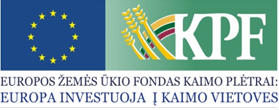 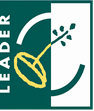 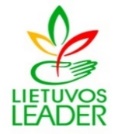 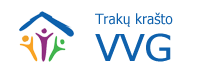 I PRIORITETO „EKONOMINĖS PLĖTROS SKATINIMAS, PRITRAUKIANT INVESTICIJAS, KURIANT VERSLĄ, DARBO VIETAS“ 3 PRIEMONĖS „NVO SOCIALINIO VERSLO KŪRIMAS IR PLĖTRA (KAI SOCIALINIO VERSLO INICIATORIUS – NVO), LEADER-19.2-SAVA-1,  VIETOS PROJEKTŲ FINANSAVIMO SĄLYGŲ APRAŠASTrakų krašto  vietos veiklos grupė (toliau – VVG)Vietos plėtros strategija „Trakų krašto vietos veiklos grupės teritorijos 2015–2023 m. vietos plėtros strategija” (toliau – VPS)Kvietimo Nr. 271. BENDROJI VIETOS PROJEKTŲ FINANSAVIMO SĄLYGŲ APRAŠO DALIS1. BENDROJI VIETOS PROJEKTŲ FINANSAVIMO SĄLYGŲ APRAŠO DALIS1. BENDROJI VIETOS PROJEKTŲ FINANSAVIMO SĄLYGŲ APRAŠO DALIS1. BENDROJI VIETOS PROJEKTŲ FINANSAVIMO SĄLYGŲ APRAŠO DALIS1. BENDROJI VIETOS PROJEKTŲ FINANSAVIMO SĄLYGŲ APRAŠO DALIS1. BENDROJI VIETOS PROJEKTŲ FINANSAVIMO SĄLYGŲ APRAŠO DALIS1. BENDROJI VIETOS PROJEKTŲ FINANSAVIMO SĄLYGŲ APRAŠO DALIS1. BENDROJI VIETOS PROJEKTŲ FINANSAVIMO SĄLYGŲ APRAŠO DALIS1. BENDROJI VIETOS PROJEKTŲ FINANSAVIMO SĄLYGŲ APRAŠO DALIS1. BENDROJI VIETOS PROJEKTŲ FINANSAVIMO SĄLYGŲ APRAŠO DALIS1. BENDROJI VIETOS PROJEKTŲ FINANSAVIMO SĄLYGŲ APRAŠO DALIS1. BENDROJI VIETOS PROJEKTŲ FINANSAVIMO SĄLYGŲ APRAŠO DALIS1. BENDROJI VIETOS PROJEKTŲ FINANSAVIMO SĄLYGŲ APRAŠO DALIS1. BENDROJI VIETOS PROJEKTŲ FINANSAVIMO SĄLYGŲ APRAŠO DALIS1. BENDROJI VIETOS PROJEKTŲ FINANSAVIMO SĄLYGŲ APRAŠO DALIS1. BENDROJI VIETOS PROJEKTŲ FINANSAVIMO SĄLYGŲ APRAŠO DALIS1. BENDROJI VIETOS PROJEKTŲ FINANSAVIMO SĄLYGŲ APRAŠO DALIS1. BENDROJI VIETOS PROJEKTŲ FINANSAVIMO SĄLYGŲ APRAŠO DALIS1. BENDROJI VIETOS PROJEKTŲ FINANSAVIMO SĄLYGŲ APRAŠO DALIS1. BENDROJI VIETOS PROJEKTŲ FINANSAVIMO SĄLYGŲ APRAŠO DALIS1. BENDROJI VIETOS PROJEKTŲ FINANSAVIMO SĄLYGŲ APRAŠO DALIS1. BENDROJI VIETOS PROJEKTŲ FINANSAVIMO SĄLYGŲ APRAŠO DALIS1. BENDROJI VIETOS PROJEKTŲ FINANSAVIMO SĄLYGŲ APRAŠO DALIS1.1.Vietos projektų finansavimo sąlygų apraše (toliau – FSA) nustatytos vietos projektų tinkamumo finansuoti sąlygos ir reikalavimai, kurie taikomi pareiškėjui, siekiančiam gauti paramą vietos projektui įgyvendinti pagal FSA 1.2 papunktyje nurodytą VPS priemonės veiklos sritį, sudaryti iš tinkamumo finansuoti sąlygų, pareiškėjų įsipareigojimų, vietos projektų atrankos kriterijų, kitų pareiškėjams ir vietos projektams taikomų reikalavimų. Vietos projektų atrankos ir įgyvendinimo tvarką nustato Vietos projektų, įgyvendinamų bendruomenių inicijuotos vietos plėtros būdu, administravimo taisyklės, patvirtintos Lietuvos Respublikos žemės ūkio ministro 2016 m. rugsėjo 21 d. įsakymu Nr. 3D-544 „Dėl Vietos projektų, įgyvendinamų bendruomenių inicijuotos vietos plėtros būdu, administravimo taisyklių patvirtinimo“ (Lietuvos Respublikos žemės ūkio ministro Lietuvos Respublikos žemės ūkio ministro 2018 m. balandžio 18 d. įsakymo Nr. 3D-226 redakcija, suvestinė redakcija nuo 2022-04-01)  (toliau – Vietos projektų administravimo taisyklės), Socialinio verslo vykdymo pagal Lietuvos kaimo plėtros 2014–2020 metų programos priemones gairės, patvirtintos Lietuvos Respublikos žemės ūkio ministro 2017 m. lapkričio 9 d. Nr. 3D-720 (Suvestinė redakcija nuo 2019-12-07). FSA nustatytos vietos projektų tinkamumo finansuoti sąlygos turi būti iki galo įvykdytos iki vietos projekto atrankos vertinimo pabaigos, išskyrus atvejus, kai Vietos projektų administravimo taisyklėse ir šiame FSA nurodyta kitaip. Atitiktis vietos projekto tinkamumo finansuoti sąlygoms turi būti išlaikoma visą vietos projekto įgyvendinimo ir kontrolės laikotarpį, išskyrus atvejus, kai Vietos projektų administravimo taisyklėse ir šiame FSA nurodyta kitaip.Vietos projektų finansavimo sąlygų apraše (toliau – FSA) nustatytos vietos projektų tinkamumo finansuoti sąlygos ir reikalavimai, kurie taikomi pareiškėjui, siekiančiam gauti paramą vietos projektui įgyvendinti pagal FSA 1.2 papunktyje nurodytą VPS priemonės veiklos sritį, sudaryti iš tinkamumo finansuoti sąlygų, pareiškėjų įsipareigojimų, vietos projektų atrankos kriterijų, kitų pareiškėjams ir vietos projektams taikomų reikalavimų. Vietos projektų atrankos ir įgyvendinimo tvarką nustato Vietos projektų, įgyvendinamų bendruomenių inicijuotos vietos plėtros būdu, administravimo taisyklės, patvirtintos Lietuvos Respublikos žemės ūkio ministro 2016 m. rugsėjo 21 d. įsakymu Nr. 3D-544 „Dėl Vietos projektų, įgyvendinamų bendruomenių inicijuotos vietos plėtros būdu, administravimo taisyklių patvirtinimo“ (Lietuvos Respublikos žemės ūkio ministro Lietuvos Respublikos žemės ūkio ministro 2018 m. balandžio 18 d. įsakymo Nr. 3D-226 redakcija, suvestinė redakcija nuo 2022-04-01)  (toliau – Vietos projektų administravimo taisyklės), Socialinio verslo vykdymo pagal Lietuvos kaimo plėtros 2014–2020 metų programos priemones gairės, patvirtintos Lietuvos Respublikos žemės ūkio ministro 2017 m. lapkričio 9 d. Nr. 3D-720 (Suvestinė redakcija nuo 2019-12-07). FSA nustatytos vietos projektų tinkamumo finansuoti sąlygos turi būti iki galo įvykdytos iki vietos projekto atrankos vertinimo pabaigos, išskyrus atvejus, kai Vietos projektų administravimo taisyklėse ir šiame FSA nurodyta kitaip. Atitiktis vietos projekto tinkamumo finansuoti sąlygoms turi būti išlaikoma visą vietos projekto įgyvendinimo ir kontrolės laikotarpį, išskyrus atvejus, kai Vietos projektų administravimo taisyklėse ir šiame FSA nurodyta kitaip.Vietos projektų finansavimo sąlygų apraše (toliau – FSA) nustatytos vietos projektų tinkamumo finansuoti sąlygos ir reikalavimai, kurie taikomi pareiškėjui, siekiančiam gauti paramą vietos projektui įgyvendinti pagal FSA 1.2 papunktyje nurodytą VPS priemonės veiklos sritį, sudaryti iš tinkamumo finansuoti sąlygų, pareiškėjų įsipareigojimų, vietos projektų atrankos kriterijų, kitų pareiškėjams ir vietos projektams taikomų reikalavimų. Vietos projektų atrankos ir įgyvendinimo tvarką nustato Vietos projektų, įgyvendinamų bendruomenių inicijuotos vietos plėtros būdu, administravimo taisyklės, patvirtintos Lietuvos Respublikos žemės ūkio ministro 2016 m. rugsėjo 21 d. įsakymu Nr. 3D-544 „Dėl Vietos projektų, įgyvendinamų bendruomenių inicijuotos vietos plėtros būdu, administravimo taisyklių patvirtinimo“ (Lietuvos Respublikos žemės ūkio ministro Lietuvos Respublikos žemės ūkio ministro 2018 m. balandžio 18 d. įsakymo Nr. 3D-226 redakcija, suvestinė redakcija nuo 2022-04-01)  (toliau – Vietos projektų administravimo taisyklės), Socialinio verslo vykdymo pagal Lietuvos kaimo plėtros 2014–2020 metų programos priemones gairės, patvirtintos Lietuvos Respublikos žemės ūkio ministro 2017 m. lapkričio 9 d. Nr. 3D-720 (Suvestinė redakcija nuo 2019-12-07). FSA nustatytos vietos projektų tinkamumo finansuoti sąlygos turi būti iki galo įvykdytos iki vietos projekto atrankos vertinimo pabaigos, išskyrus atvejus, kai Vietos projektų administravimo taisyklėse ir šiame FSA nurodyta kitaip. Atitiktis vietos projekto tinkamumo finansuoti sąlygoms turi būti išlaikoma visą vietos projekto įgyvendinimo ir kontrolės laikotarpį, išskyrus atvejus, kai Vietos projektų administravimo taisyklėse ir šiame FSA nurodyta kitaip.Vietos projektų finansavimo sąlygų apraše (toliau – FSA) nustatytos vietos projektų tinkamumo finansuoti sąlygos ir reikalavimai, kurie taikomi pareiškėjui, siekiančiam gauti paramą vietos projektui įgyvendinti pagal FSA 1.2 papunktyje nurodytą VPS priemonės veiklos sritį, sudaryti iš tinkamumo finansuoti sąlygų, pareiškėjų įsipareigojimų, vietos projektų atrankos kriterijų, kitų pareiškėjams ir vietos projektams taikomų reikalavimų. Vietos projektų atrankos ir įgyvendinimo tvarką nustato Vietos projektų, įgyvendinamų bendruomenių inicijuotos vietos plėtros būdu, administravimo taisyklės, patvirtintos Lietuvos Respublikos žemės ūkio ministro 2016 m. rugsėjo 21 d. įsakymu Nr. 3D-544 „Dėl Vietos projektų, įgyvendinamų bendruomenių inicijuotos vietos plėtros būdu, administravimo taisyklių patvirtinimo“ (Lietuvos Respublikos žemės ūkio ministro Lietuvos Respublikos žemės ūkio ministro 2018 m. balandžio 18 d. įsakymo Nr. 3D-226 redakcija, suvestinė redakcija nuo 2022-04-01)  (toliau – Vietos projektų administravimo taisyklės), Socialinio verslo vykdymo pagal Lietuvos kaimo plėtros 2014–2020 metų programos priemones gairės, patvirtintos Lietuvos Respublikos žemės ūkio ministro 2017 m. lapkričio 9 d. Nr. 3D-720 (Suvestinė redakcija nuo 2019-12-07). FSA nustatytos vietos projektų tinkamumo finansuoti sąlygos turi būti iki galo įvykdytos iki vietos projekto atrankos vertinimo pabaigos, išskyrus atvejus, kai Vietos projektų administravimo taisyklėse ir šiame FSA nurodyta kitaip. Atitiktis vietos projekto tinkamumo finansuoti sąlygoms turi būti išlaikoma visą vietos projekto įgyvendinimo ir kontrolės laikotarpį, išskyrus atvejus, kai Vietos projektų administravimo taisyklėse ir šiame FSA nurodyta kitaip.Vietos projektų finansavimo sąlygų apraše (toliau – FSA) nustatytos vietos projektų tinkamumo finansuoti sąlygos ir reikalavimai, kurie taikomi pareiškėjui, siekiančiam gauti paramą vietos projektui įgyvendinti pagal FSA 1.2 papunktyje nurodytą VPS priemonės veiklos sritį, sudaryti iš tinkamumo finansuoti sąlygų, pareiškėjų įsipareigojimų, vietos projektų atrankos kriterijų, kitų pareiškėjams ir vietos projektams taikomų reikalavimų. Vietos projektų atrankos ir įgyvendinimo tvarką nustato Vietos projektų, įgyvendinamų bendruomenių inicijuotos vietos plėtros būdu, administravimo taisyklės, patvirtintos Lietuvos Respublikos žemės ūkio ministro 2016 m. rugsėjo 21 d. įsakymu Nr. 3D-544 „Dėl Vietos projektų, įgyvendinamų bendruomenių inicijuotos vietos plėtros būdu, administravimo taisyklių patvirtinimo“ (Lietuvos Respublikos žemės ūkio ministro Lietuvos Respublikos žemės ūkio ministro 2018 m. balandžio 18 d. įsakymo Nr. 3D-226 redakcija, suvestinė redakcija nuo 2022-04-01)  (toliau – Vietos projektų administravimo taisyklės), Socialinio verslo vykdymo pagal Lietuvos kaimo plėtros 2014–2020 metų programos priemones gairės, patvirtintos Lietuvos Respublikos žemės ūkio ministro 2017 m. lapkričio 9 d. Nr. 3D-720 (Suvestinė redakcija nuo 2019-12-07). FSA nustatytos vietos projektų tinkamumo finansuoti sąlygos turi būti iki galo įvykdytos iki vietos projekto atrankos vertinimo pabaigos, išskyrus atvejus, kai Vietos projektų administravimo taisyklėse ir šiame FSA nurodyta kitaip. Atitiktis vietos projekto tinkamumo finansuoti sąlygoms turi būti išlaikoma visą vietos projekto įgyvendinimo ir kontrolės laikotarpį, išskyrus atvejus, kai Vietos projektų administravimo taisyklėse ir šiame FSA nurodyta kitaip.Vietos projektų finansavimo sąlygų apraše (toliau – FSA) nustatytos vietos projektų tinkamumo finansuoti sąlygos ir reikalavimai, kurie taikomi pareiškėjui, siekiančiam gauti paramą vietos projektui įgyvendinti pagal FSA 1.2 papunktyje nurodytą VPS priemonės veiklos sritį, sudaryti iš tinkamumo finansuoti sąlygų, pareiškėjų įsipareigojimų, vietos projektų atrankos kriterijų, kitų pareiškėjams ir vietos projektams taikomų reikalavimų. Vietos projektų atrankos ir įgyvendinimo tvarką nustato Vietos projektų, įgyvendinamų bendruomenių inicijuotos vietos plėtros būdu, administravimo taisyklės, patvirtintos Lietuvos Respublikos žemės ūkio ministro 2016 m. rugsėjo 21 d. įsakymu Nr. 3D-544 „Dėl Vietos projektų, įgyvendinamų bendruomenių inicijuotos vietos plėtros būdu, administravimo taisyklių patvirtinimo“ (Lietuvos Respublikos žemės ūkio ministro Lietuvos Respublikos žemės ūkio ministro 2018 m. balandžio 18 d. įsakymo Nr. 3D-226 redakcija, suvestinė redakcija nuo 2022-04-01)  (toliau – Vietos projektų administravimo taisyklės), Socialinio verslo vykdymo pagal Lietuvos kaimo plėtros 2014–2020 metų programos priemones gairės, patvirtintos Lietuvos Respublikos žemės ūkio ministro 2017 m. lapkričio 9 d. Nr. 3D-720 (Suvestinė redakcija nuo 2019-12-07). FSA nustatytos vietos projektų tinkamumo finansuoti sąlygos turi būti iki galo įvykdytos iki vietos projekto atrankos vertinimo pabaigos, išskyrus atvejus, kai Vietos projektų administravimo taisyklėse ir šiame FSA nurodyta kitaip. Atitiktis vietos projekto tinkamumo finansuoti sąlygoms turi būti išlaikoma visą vietos projekto įgyvendinimo ir kontrolės laikotarpį, išskyrus atvejus, kai Vietos projektų administravimo taisyklėse ir šiame FSA nurodyta kitaip.Vietos projektų finansavimo sąlygų apraše (toliau – FSA) nustatytos vietos projektų tinkamumo finansuoti sąlygos ir reikalavimai, kurie taikomi pareiškėjui, siekiančiam gauti paramą vietos projektui įgyvendinti pagal FSA 1.2 papunktyje nurodytą VPS priemonės veiklos sritį, sudaryti iš tinkamumo finansuoti sąlygų, pareiškėjų įsipareigojimų, vietos projektų atrankos kriterijų, kitų pareiškėjams ir vietos projektams taikomų reikalavimų. Vietos projektų atrankos ir įgyvendinimo tvarką nustato Vietos projektų, įgyvendinamų bendruomenių inicijuotos vietos plėtros būdu, administravimo taisyklės, patvirtintos Lietuvos Respublikos žemės ūkio ministro 2016 m. rugsėjo 21 d. įsakymu Nr. 3D-544 „Dėl Vietos projektų, įgyvendinamų bendruomenių inicijuotos vietos plėtros būdu, administravimo taisyklių patvirtinimo“ (Lietuvos Respublikos žemės ūkio ministro Lietuvos Respublikos žemės ūkio ministro 2018 m. balandžio 18 d. įsakymo Nr. 3D-226 redakcija, suvestinė redakcija nuo 2022-04-01)  (toliau – Vietos projektų administravimo taisyklės), Socialinio verslo vykdymo pagal Lietuvos kaimo plėtros 2014–2020 metų programos priemones gairės, patvirtintos Lietuvos Respublikos žemės ūkio ministro 2017 m. lapkričio 9 d. Nr. 3D-720 (Suvestinė redakcija nuo 2019-12-07). FSA nustatytos vietos projektų tinkamumo finansuoti sąlygos turi būti iki galo įvykdytos iki vietos projekto atrankos vertinimo pabaigos, išskyrus atvejus, kai Vietos projektų administravimo taisyklėse ir šiame FSA nurodyta kitaip. Atitiktis vietos projekto tinkamumo finansuoti sąlygoms turi būti išlaikoma visą vietos projekto įgyvendinimo ir kontrolės laikotarpį, išskyrus atvejus, kai Vietos projektų administravimo taisyklėse ir šiame FSA nurodyta kitaip.Vietos projektų finansavimo sąlygų apraše (toliau – FSA) nustatytos vietos projektų tinkamumo finansuoti sąlygos ir reikalavimai, kurie taikomi pareiškėjui, siekiančiam gauti paramą vietos projektui įgyvendinti pagal FSA 1.2 papunktyje nurodytą VPS priemonės veiklos sritį, sudaryti iš tinkamumo finansuoti sąlygų, pareiškėjų įsipareigojimų, vietos projektų atrankos kriterijų, kitų pareiškėjams ir vietos projektams taikomų reikalavimų. Vietos projektų atrankos ir įgyvendinimo tvarką nustato Vietos projektų, įgyvendinamų bendruomenių inicijuotos vietos plėtros būdu, administravimo taisyklės, patvirtintos Lietuvos Respublikos žemės ūkio ministro 2016 m. rugsėjo 21 d. įsakymu Nr. 3D-544 „Dėl Vietos projektų, įgyvendinamų bendruomenių inicijuotos vietos plėtros būdu, administravimo taisyklių patvirtinimo“ (Lietuvos Respublikos žemės ūkio ministro Lietuvos Respublikos žemės ūkio ministro 2018 m. balandžio 18 d. įsakymo Nr. 3D-226 redakcija, suvestinė redakcija nuo 2022-04-01)  (toliau – Vietos projektų administravimo taisyklės), Socialinio verslo vykdymo pagal Lietuvos kaimo plėtros 2014–2020 metų programos priemones gairės, patvirtintos Lietuvos Respublikos žemės ūkio ministro 2017 m. lapkričio 9 d. Nr. 3D-720 (Suvestinė redakcija nuo 2019-12-07). FSA nustatytos vietos projektų tinkamumo finansuoti sąlygos turi būti iki galo įvykdytos iki vietos projekto atrankos vertinimo pabaigos, išskyrus atvejus, kai Vietos projektų administravimo taisyklėse ir šiame FSA nurodyta kitaip. Atitiktis vietos projekto tinkamumo finansuoti sąlygoms turi būti išlaikoma visą vietos projekto įgyvendinimo ir kontrolės laikotarpį, išskyrus atvejus, kai Vietos projektų administravimo taisyklėse ir šiame FSA nurodyta kitaip.Vietos projektų finansavimo sąlygų apraše (toliau – FSA) nustatytos vietos projektų tinkamumo finansuoti sąlygos ir reikalavimai, kurie taikomi pareiškėjui, siekiančiam gauti paramą vietos projektui įgyvendinti pagal FSA 1.2 papunktyje nurodytą VPS priemonės veiklos sritį, sudaryti iš tinkamumo finansuoti sąlygų, pareiškėjų įsipareigojimų, vietos projektų atrankos kriterijų, kitų pareiškėjams ir vietos projektams taikomų reikalavimų. Vietos projektų atrankos ir įgyvendinimo tvarką nustato Vietos projektų, įgyvendinamų bendruomenių inicijuotos vietos plėtros būdu, administravimo taisyklės, patvirtintos Lietuvos Respublikos žemės ūkio ministro 2016 m. rugsėjo 21 d. įsakymu Nr. 3D-544 „Dėl Vietos projektų, įgyvendinamų bendruomenių inicijuotos vietos plėtros būdu, administravimo taisyklių patvirtinimo“ (Lietuvos Respublikos žemės ūkio ministro Lietuvos Respublikos žemės ūkio ministro 2018 m. balandžio 18 d. įsakymo Nr. 3D-226 redakcija, suvestinė redakcija nuo 2022-04-01)  (toliau – Vietos projektų administravimo taisyklės), Socialinio verslo vykdymo pagal Lietuvos kaimo plėtros 2014–2020 metų programos priemones gairės, patvirtintos Lietuvos Respublikos žemės ūkio ministro 2017 m. lapkričio 9 d. Nr. 3D-720 (Suvestinė redakcija nuo 2019-12-07). FSA nustatytos vietos projektų tinkamumo finansuoti sąlygos turi būti iki galo įvykdytos iki vietos projekto atrankos vertinimo pabaigos, išskyrus atvejus, kai Vietos projektų administravimo taisyklėse ir šiame FSA nurodyta kitaip. Atitiktis vietos projekto tinkamumo finansuoti sąlygoms turi būti išlaikoma visą vietos projekto įgyvendinimo ir kontrolės laikotarpį, išskyrus atvejus, kai Vietos projektų administravimo taisyklėse ir šiame FSA nurodyta kitaip.Vietos projektų finansavimo sąlygų apraše (toliau – FSA) nustatytos vietos projektų tinkamumo finansuoti sąlygos ir reikalavimai, kurie taikomi pareiškėjui, siekiančiam gauti paramą vietos projektui įgyvendinti pagal FSA 1.2 papunktyje nurodytą VPS priemonės veiklos sritį, sudaryti iš tinkamumo finansuoti sąlygų, pareiškėjų įsipareigojimų, vietos projektų atrankos kriterijų, kitų pareiškėjams ir vietos projektams taikomų reikalavimų. Vietos projektų atrankos ir įgyvendinimo tvarką nustato Vietos projektų, įgyvendinamų bendruomenių inicijuotos vietos plėtros būdu, administravimo taisyklės, patvirtintos Lietuvos Respublikos žemės ūkio ministro 2016 m. rugsėjo 21 d. įsakymu Nr. 3D-544 „Dėl Vietos projektų, įgyvendinamų bendruomenių inicijuotos vietos plėtros būdu, administravimo taisyklių patvirtinimo“ (Lietuvos Respublikos žemės ūkio ministro Lietuvos Respublikos žemės ūkio ministro 2018 m. balandžio 18 d. įsakymo Nr. 3D-226 redakcija, suvestinė redakcija nuo 2022-04-01)  (toliau – Vietos projektų administravimo taisyklės), Socialinio verslo vykdymo pagal Lietuvos kaimo plėtros 2014–2020 metų programos priemones gairės, patvirtintos Lietuvos Respublikos žemės ūkio ministro 2017 m. lapkričio 9 d. Nr. 3D-720 (Suvestinė redakcija nuo 2019-12-07). FSA nustatytos vietos projektų tinkamumo finansuoti sąlygos turi būti iki galo įvykdytos iki vietos projekto atrankos vertinimo pabaigos, išskyrus atvejus, kai Vietos projektų administravimo taisyklėse ir šiame FSA nurodyta kitaip. Atitiktis vietos projekto tinkamumo finansuoti sąlygoms turi būti išlaikoma visą vietos projekto įgyvendinimo ir kontrolės laikotarpį, išskyrus atvejus, kai Vietos projektų administravimo taisyklėse ir šiame FSA nurodyta kitaip.Vietos projektų finansavimo sąlygų apraše (toliau – FSA) nustatytos vietos projektų tinkamumo finansuoti sąlygos ir reikalavimai, kurie taikomi pareiškėjui, siekiančiam gauti paramą vietos projektui įgyvendinti pagal FSA 1.2 papunktyje nurodytą VPS priemonės veiklos sritį, sudaryti iš tinkamumo finansuoti sąlygų, pareiškėjų įsipareigojimų, vietos projektų atrankos kriterijų, kitų pareiškėjams ir vietos projektams taikomų reikalavimų. Vietos projektų atrankos ir įgyvendinimo tvarką nustato Vietos projektų, įgyvendinamų bendruomenių inicijuotos vietos plėtros būdu, administravimo taisyklės, patvirtintos Lietuvos Respublikos žemės ūkio ministro 2016 m. rugsėjo 21 d. įsakymu Nr. 3D-544 „Dėl Vietos projektų, įgyvendinamų bendruomenių inicijuotos vietos plėtros būdu, administravimo taisyklių patvirtinimo“ (Lietuvos Respublikos žemės ūkio ministro Lietuvos Respublikos žemės ūkio ministro 2018 m. balandžio 18 d. įsakymo Nr. 3D-226 redakcija, suvestinė redakcija nuo 2022-04-01)  (toliau – Vietos projektų administravimo taisyklės), Socialinio verslo vykdymo pagal Lietuvos kaimo plėtros 2014–2020 metų programos priemones gairės, patvirtintos Lietuvos Respublikos žemės ūkio ministro 2017 m. lapkričio 9 d. Nr. 3D-720 (Suvestinė redakcija nuo 2019-12-07). FSA nustatytos vietos projektų tinkamumo finansuoti sąlygos turi būti iki galo įvykdytos iki vietos projekto atrankos vertinimo pabaigos, išskyrus atvejus, kai Vietos projektų administravimo taisyklėse ir šiame FSA nurodyta kitaip. Atitiktis vietos projekto tinkamumo finansuoti sąlygoms turi būti išlaikoma visą vietos projekto įgyvendinimo ir kontrolės laikotarpį, išskyrus atvejus, kai Vietos projektų administravimo taisyklėse ir šiame FSA nurodyta kitaip.Vietos projektų finansavimo sąlygų apraše (toliau – FSA) nustatytos vietos projektų tinkamumo finansuoti sąlygos ir reikalavimai, kurie taikomi pareiškėjui, siekiančiam gauti paramą vietos projektui įgyvendinti pagal FSA 1.2 papunktyje nurodytą VPS priemonės veiklos sritį, sudaryti iš tinkamumo finansuoti sąlygų, pareiškėjų įsipareigojimų, vietos projektų atrankos kriterijų, kitų pareiškėjams ir vietos projektams taikomų reikalavimų. Vietos projektų atrankos ir įgyvendinimo tvarką nustato Vietos projektų, įgyvendinamų bendruomenių inicijuotos vietos plėtros būdu, administravimo taisyklės, patvirtintos Lietuvos Respublikos žemės ūkio ministro 2016 m. rugsėjo 21 d. įsakymu Nr. 3D-544 „Dėl Vietos projektų, įgyvendinamų bendruomenių inicijuotos vietos plėtros būdu, administravimo taisyklių patvirtinimo“ (Lietuvos Respublikos žemės ūkio ministro Lietuvos Respublikos žemės ūkio ministro 2018 m. balandžio 18 d. įsakymo Nr. 3D-226 redakcija, suvestinė redakcija nuo 2022-04-01)  (toliau – Vietos projektų administravimo taisyklės), Socialinio verslo vykdymo pagal Lietuvos kaimo plėtros 2014–2020 metų programos priemones gairės, patvirtintos Lietuvos Respublikos žemės ūkio ministro 2017 m. lapkričio 9 d. Nr. 3D-720 (Suvestinė redakcija nuo 2019-12-07). FSA nustatytos vietos projektų tinkamumo finansuoti sąlygos turi būti iki galo įvykdytos iki vietos projekto atrankos vertinimo pabaigos, išskyrus atvejus, kai Vietos projektų administravimo taisyklėse ir šiame FSA nurodyta kitaip. Atitiktis vietos projekto tinkamumo finansuoti sąlygoms turi būti išlaikoma visą vietos projekto įgyvendinimo ir kontrolės laikotarpį, išskyrus atvejus, kai Vietos projektų administravimo taisyklėse ir šiame FSA nurodyta kitaip.Vietos projektų finansavimo sąlygų apraše (toliau – FSA) nustatytos vietos projektų tinkamumo finansuoti sąlygos ir reikalavimai, kurie taikomi pareiškėjui, siekiančiam gauti paramą vietos projektui įgyvendinti pagal FSA 1.2 papunktyje nurodytą VPS priemonės veiklos sritį, sudaryti iš tinkamumo finansuoti sąlygų, pareiškėjų įsipareigojimų, vietos projektų atrankos kriterijų, kitų pareiškėjams ir vietos projektams taikomų reikalavimų. Vietos projektų atrankos ir įgyvendinimo tvarką nustato Vietos projektų, įgyvendinamų bendruomenių inicijuotos vietos plėtros būdu, administravimo taisyklės, patvirtintos Lietuvos Respublikos žemės ūkio ministro 2016 m. rugsėjo 21 d. įsakymu Nr. 3D-544 „Dėl Vietos projektų, įgyvendinamų bendruomenių inicijuotos vietos plėtros būdu, administravimo taisyklių patvirtinimo“ (Lietuvos Respublikos žemės ūkio ministro Lietuvos Respublikos žemės ūkio ministro 2018 m. balandžio 18 d. įsakymo Nr. 3D-226 redakcija, suvestinė redakcija nuo 2022-04-01)  (toliau – Vietos projektų administravimo taisyklės), Socialinio verslo vykdymo pagal Lietuvos kaimo plėtros 2014–2020 metų programos priemones gairės, patvirtintos Lietuvos Respublikos žemės ūkio ministro 2017 m. lapkričio 9 d. Nr. 3D-720 (Suvestinė redakcija nuo 2019-12-07). FSA nustatytos vietos projektų tinkamumo finansuoti sąlygos turi būti iki galo įvykdytos iki vietos projekto atrankos vertinimo pabaigos, išskyrus atvejus, kai Vietos projektų administravimo taisyklėse ir šiame FSA nurodyta kitaip. Atitiktis vietos projekto tinkamumo finansuoti sąlygoms turi būti išlaikoma visą vietos projekto įgyvendinimo ir kontrolės laikotarpį, išskyrus atvejus, kai Vietos projektų administravimo taisyklėse ir šiame FSA nurodyta kitaip.Vietos projektų finansavimo sąlygų apraše (toliau – FSA) nustatytos vietos projektų tinkamumo finansuoti sąlygos ir reikalavimai, kurie taikomi pareiškėjui, siekiančiam gauti paramą vietos projektui įgyvendinti pagal FSA 1.2 papunktyje nurodytą VPS priemonės veiklos sritį, sudaryti iš tinkamumo finansuoti sąlygų, pareiškėjų įsipareigojimų, vietos projektų atrankos kriterijų, kitų pareiškėjams ir vietos projektams taikomų reikalavimų. Vietos projektų atrankos ir įgyvendinimo tvarką nustato Vietos projektų, įgyvendinamų bendruomenių inicijuotos vietos plėtros būdu, administravimo taisyklės, patvirtintos Lietuvos Respublikos žemės ūkio ministro 2016 m. rugsėjo 21 d. įsakymu Nr. 3D-544 „Dėl Vietos projektų, įgyvendinamų bendruomenių inicijuotos vietos plėtros būdu, administravimo taisyklių patvirtinimo“ (Lietuvos Respublikos žemės ūkio ministro Lietuvos Respublikos žemės ūkio ministro 2018 m. balandžio 18 d. įsakymo Nr. 3D-226 redakcija, suvestinė redakcija nuo 2022-04-01)  (toliau – Vietos projektų administravimo taisyklės), Socialinio verslo vykdymo pagal Lietuvos kaimo plėtros 2014–2020 metų programos priemones gairės, patvirtintos Lietuvos Respublikos žemės ūkio ministro 2017 m. lapkričio 9 d. Nr. 3D-720 (Suvestinė redakcija nuo 2019-12-07). FSA nustatytos vietos projektų tinkamumo finansuoti sąlygos turi būti iki galo įvykdytos iki vietos projekto atrankos vertinimo pabaigos, išskyrus atvejus, kai Vietos projektų administravimo taisyklėse ir šiame FSA nurodyta kitaip. Atitiktis vietos projekto tinkamumo finansuoti sąlygoms turi būti išlaikoma visą vietos projekto įgyvendinimo ir kontrolės laikotarpį, išskyrus atvejus, kai Vietos projektų administravimo taisyklėse ir šiame FSA nurodyta kitaip.Vietos projektų finansavimo sąlygų apraše (toliau – FSA) nustatytos vietos projektų tinkamumo finansuoti sąlygos ir reikalavimai, kurie taikomi pareiškėjui, siekiančiam gauti paramą vietos projektui įgyvendinti pagal FSA 1.2 papunktyje nurodytą VPS priemonės veiklos sritį, sudaryti iš tinkamumo finansuoti sąlygų, pareiškėjų įsipareigojimų, vietos projektų atrankos kriterijų, kitų pareiškėjams ir vietos projektams taikomų reikalavimų. Vietos projektų atrankos ir įgyvendinimo tvarką nustato Vietos projektų, įgyvendinamų bendruomenių inicijuotos vietos plėtros būdu, administravimo taisyklės, patvirtintos Lietuvos Respublikos žemės ūkio ministro 2016 m. rugsėjo 21 d. įsakymu Nr. 3D-544 „Dėl Vietos projektų, įgyvendinamų bendruomenių inicijuotos vietos plėtros būdu, administravimo taisyklių patvirtinimo“ (Lietuvos Respublikos žemės ūkio ministro Lietuvos Respublikos žemės ūkio ministro 2018 m. balandžio 18 d. įsakymo Nr. 3D-226 redakcija, suvestinė redakcija nuo 2022-04-01)  (toliau – Vietos projektų administravimo taisyklės), Socialinio verslo vykdymo pagal Lietuvos kaimo plėtros 2014–2020 metų programos priemones gairės, patvirtintos Lietuvos Respublikos žemės ūkio ministro 2017 m. lapkričio 9 d. Nr. 3D-720 (Suvestinė redakcija nuo 2019-12-07). FSA nustatytos vietos projektų tinkamumo finansuoti sąlygos turi būti iki galo įvykdytos iki vietos projekto atrankos vertinimo pabaigos, išskyrus atvejus, kai Vietos projektų administravimo taisyklėse ir šiame FSA nurodyta kitaip. Atitiktis vietos projekto tinkamumo finansuoti sąlygoms turi būti išlaikoma visą vietos projekto įgyvendinimo ir kontrolės laikotarpį, išskyrus atvejus, kai Vietos projektų administravimo taisyklėse ir šiame FSA nurodyta kitaip.Vietos projektų finansavimo sąlygų apraše (toliau – FSA) nustatytos vietos projektų tinkamumo finansuoti sąlygos ir reikalavimai, kurie taikomi pareiškėjui, siekiančiam gauti paramą vietos projektui įgyvendinti pagal FSA 1.2 papunktyje nurodytą VPS priemonės veiklos sritį, sudaryti iš tinkamumo finansuoti sąlygų, pareiškėjų įsipareigojimų, vietos projektų atrankos kriterijų, kitų pareiškėjams ir vietos projektams taikomų reikalavimų. Vietos projektų atrankos ir įgyvendinimo tvarką nustato Vietos projektų, įgyvendinamų bendruomenių inicijuotos vietos plėtros būdu, administravimo taisyklės, patvirtintos Lietuvos Respublikos žemės ūkio ministro 2016 m. rugsėjo 21 d. įsakymu Nr. 3D-544 „Dėl Vietos projektų, įgyvendinamų bendruomenių inicijuotos vietos plėtros būdu, administravimo taisyklių patvirtinimo“ (Lietuvos Respublikos žemės ūkio ministro Lietuvos Respublikos žemės ūkio ministro 2018 m. balandžio 18 d. įsakymo Nr. 3D-226 redakcija, suvestinė redakcija nuo 2022-04-01)  (toliau – Vietos projektų administravimo taisyklės), Socialinio verslo vykdymo pagal Lietuvos kaimo plėtros 2014–2020 metų programos priemones gairės, patvirtintos Lietuvos Respublikos žemės ūkio ministro 2017 m. lapkričio 9 d. Nr. 3D-720 (Suvestinė redakcija nuo 2019-12-07). FSA nustatytos vietos projektų tinkamumo finansuoti sąlygos turi būti iki galo įvykdytos iki vietos projekto atrankos vertinimo pabaigos, išskyrus atvejus, kai Vietos projektų administravimo taisyklėse ir šiame FSA nurodyta kitaip. Atitiktis vietos projekto tinkamumo finansuoti sąlygoms turi būti išlaikoma visą vietos projekto įgyvendinimo ir kontrolės laikotarpį, išskyrus atvejus, kai Vietos projektų administravimo taisyklėse ir šiame FSA nurodyta kitaip.Vietos projektų finansavimo sąlygų apraše (toliau – FSA) nustatytos vietos projektų tinkamumo finansuoti sąlygos ir reikalavimai, kurie taikomi pareiškėjui, siekiančiam gauti paramą vietos projektui įgyvendinti pagal FSA 1.2 papunktyje nurodytą VPS priemonės veiklos sritį, sudaryti iš tinkamumo finansuoti sąlygų, pareiškėjų įsipareigojimų, vietos projektų atrankos kriterijų, kitų pareiškėjams ir vietos projektams taikomų reikalavimų. Vietos projektų atrankos ir įgyvendinimo tvarką nustato Vietos projektų, įgyvendinamų bendruomenių inicijuotos vietos plėtros būdu, administravimo taisyklės, patvirtintos Lietuvos Respublikos žemės ūkio ministro 2016 m. rugsėjo 21 d. įsakymu Nr. 3D-544 „Dėl Vietos projektų, įgyvendinamų bendruomenių inicijuotos vietos plėtros būdu, administravimo taisyklių patvirtinimo“ (Lietuvos Respublikos žemės ūkio ministro Lietuvos Respublikos žemės ūkio ministro 2018 m. balandžio 18 d. įsakymo Nr. 3D-226 redakcija, suvestinė redakcija nuo 2022-04-01)  (toliau – Vietos projektų administravimo taisyklės), Socialinio verslo vykdymo pagal Lietuvos kaimo plėtros 2014–2020 metų programos priemones gairės, patvirtintos Lietuvos Respublikos žemės ūkio ministro 2017 m. lapkričio 9 d. Nr. 3D-720 (Suvestinė redakcija nuo 2019-12-07). FSA nustatytos vietos projektų tinkamumo finansuoti sąlygos turi būti iki galo įvykdytos iki vietos projekto atrankos vertinimo pabaigos, išskyrus atvejus, kai Vietos projektų administravimo taisyklėse ir šiame FSA nurodyta kitaip. Atitiktis vietos projekto tinkamumo finansuoti sąlygoms turi būti išlaikoma visą vietos projekto įgyvendinimo ir kontrolės laikotarpį, išskyrus atvejus, kai Vietos projektų administravimo taisyklėse ir šiame FSA nurodyta kitaip.Vietos projektų finansavimo sąlygų apraše (toliau – FSA) nustatytos vietos projektų tinkamumo finansuoti sąlygos ir reikalavimai, kurie taikomi pareiškėjui, siekiančiam gauti paramą vietos projektui įgyvendinti pagal FSA 1.2 papunktyje nurodytą VPS priemonės veiklos sritį, sudaryti iš tinkamumo finansuoti sąlygų, pareiškėjų įsipareigojimų, vietos projektų atrankos kriterijų, kitų pareiškėjams ir vietos projektams taikomų reikalavimų. Vietos projektų atrankos ir įgyvendinimo tvarką nustato Vietos projektų, įgyvendinamų bendruomenių inicijuotos vietos plėtros būdu, administravimo taisyklės, patvirtintos Lietuvos Respublikos žemės ūkio ministro 2016 m. rugsėjo 21 d. įsakymu Nr. 3D-544 „Dėl Vietos projektų, įgyvendinamų bendruomenių inicijuotos vietos plėtros būdu, administravimo taisyklių patvirtinimo“ (Lietuvos Respublikos žemės ūkio ministro Lietuvos Respublikos žemės ūkio ministro 2018 m. balandžio 18 d. įsakymo Nr. 3D-226 redakcija, suvestinė redakcija nuo 2022-04-01)  (toliau – Vietos projektų administravimo taisyklės), Socialinio verslo vykdymo pagal Lietuvos kaimo plėtros 2014–2020 metų programos priemones gairės, patvirtintos Lietuvos Respublikos žemės ūkio ministro 2017 m. lapkričio 9 d. Nr. 3D-720 (Suvestinė redakcija nuo 2019-12-07). FSA nustatytos vietos projektų tinkamumo finansuoti sąlygos turi būti iki galo įvykdytos iki vietos projekto atrankos vertinimo pabaigos, išskyrus atvejus, kai Vietos projektų administravimo taisyklėse ir šiame FSA nurodyta kitaip. Atitiktis vietos projekto tinkamumo finansuoti sąlygoms turi būti išlaikoma visą vietos projekto įgyvendinimo ir kontrolės laikotarpį, išskyrus atvejus, kai Vietos projektų administravimo taisyklėse ir šiame FSA nurodyta kitaip.Vietos projektų finansavimo sąlygų apraše (toliau – FSA) nustatytos vietos projektų tinkamumo finansuoti sąlygos ir reikalavimai, kurie taikomi pareiškėjui, siekiančiam gauti paramą vietos projektui įgyvendinti pagal FSA 1.2 papunktyje nurodytą VPS priemonės veiklos sritį, sudaryti iš tinkamumo finansuoti sąlygų, pareiškėjų įsipareigojimų, vietos projektų atrankos kriterijų, kitų pareiškėjams ir vietos projektams taikomų reikalavimų. Vietos projektų atrankos ir įgyvendinimo tvarką nustato Vietos projektų, įgyvendinamų bendruomenių inicijuotos vietos plėtros būdu, administravimo taisyklės, patvirtintos Lietuvos Respublikos žemės ūkio ministro 2016 m. rugsėjo 21 d. įsakymu Nr. 3D-544 „Dėl Vietos projektų, įgyvendinamų bendruomenių inicijuotos vietos plėtros būdu, administravimo taisyklių patvirtinimo“ (Lietuvos Respublikos žemės ūkio ministro Lietuvos Respublikos žemės ūkio ministro 2018 m. balandžio 18 d. įsakymo Nr. 3D-226 redakcija, suvestinė redakcija nuo 2022-04-01)  (toliau – Vietos projektų administravimo taisyklės), Socialinio verslo vykdymo pagal Lietuvos kaimo plėtros 2014–2020 metų programos priemones gairės, patvirtintos Lietuvos Respublikos žemės ūkio ministro 2017 m. lapkričio 9 d. Nr. 3D-720 (Suvestinė redakcija nuo 2019-12-07). FSA nustatytos vietos projektų tinkamumo finansuoti sąlygos turi būti iki galo įvykdytos iki vietos projekto atrankos vertinimo pabaigos, išskyrus atvejus, kai Vietos projektų administravimo taisyklėse ir šiame FSA nurodyta kitaip. Atitiktis vietos projekto tinkamumo finansuoti sąlygoms turi būti išlaikoma visą vietos projekto įgyvendinimo ir kontrolės laikotarpį, išskyrus atvejus, kai Vietos projektų administravimo taisyklėse ir šiame FSA nurodyta kitaip.Vietos projektų finansavimo sąlygų apraše (toliau – FSA) nustatytos vietos projektų tinkamumo finansuoti sąlygos ir reikalavimai, kurie taikomi pareiškėjui, siekiančiam gauti paramą vietos projektui įgyvendinti pagal FSA 1.2 papunktyje nurodytą VPS priemonės veiklos sritį, sudaryti iš tinkamumo finansuoti sąlygų, pareiškėjų įsipareigojimų, vietos projektų atrankos kriterijų, kitų pareiškėjams ir vietos projektams taikomų reikalavimų. Vietos projektų atrankos ir įgyvendinimo tvarką nustato Vietos projektų, įgyvendinamų bendruomenių inicijuotos vietos plėtros būdu, administravimo taisyklės, patvirtintos Lietuvos Respublikos žemės ūkio ministro 2016 m. rugsėjo 21 d. įsakymu Nr. 3D-544 „Dėl Vietos projektų, įgyvendinamų bendruomenių inicijuotos vietos plėtros būdu, administravimo taisyklių patvirtinimo“ (Lietuvos Respublikos žemės ūkio ministro Lietuvos Respublikos žemės ūkio ministro 2018 m. balandžio 18 d. įsakymo Nr. 3D-226 redakcija, suvestinė redakcija nuo 2022-04-01)  (toliau – Vietos projektų administravimo taisyklės), Socialinio verslo vykdymo pagal Lietuvos kaimo plėtros 2014–2020 metų programos priemones gairės, patvirtintos Lietuvos Respublikos žemės ūkio ministro 2017 m. lapkričio 9 d. Nr. 3D-720 (Suvestinė redakcija nuo 2019-12-07). FSA nustatytos vietos projektų tinkamumo finansuoti sąlygos turi būti iki galo įvykdytos iki vietos projekto atrankos vertinimo pabaigos, išskyrus atvejus, kai Vietos projektų administravimo taisyklėse ir šiame FSA nurodyta kitaip. Atitiktis vietos projekto tinkamumo finansuoti sąlygoms turi būti išlaikoma visą vietos projekto įgyvendinimo ir kontrolės laikotarpį, išskyrus atvejus, kai Vietos projektų administravimo taisyklėse ir šiame FSA nurodyta kitaip.Vietos projektų finansavimo sąlygų apraše (toliau – FSA) nustatytos vietos projektų tinkamumo finansuoti sąlygos ir reikalavimai, kurie taikomi pareiškėjui, siekiančiam gauti paramą vietos projektui įgyvendinti pagal FSA 1.2 papunktyje nurodytą VPS priemonės veiklos sritį, sudaryti iš tinkamumo finansuoti sąlygų, pareiškėjų įsipareigojimų, vietos projektų atrankos kriterijų, kitų pareiškėjams ir vietos projektams taikomų reikalavimų. Vietos projektų atrankos ir įgyvendinimo tvarką nustato Vietos projektų, įgyvendinamų bendruomenių inicijuotos vietos plėtros būdu, administravimo taisyklės, patvirtintos Lietuvos Respublikos žemės ūkio ministro 2016 m. rugsėjo 21 d. įsakymu Nr. 3D-544 „Dėl Vietos projektų, įgyvendinamų bendruomenių inicijuotos vietos plėtros būdu, administravimo taisyklių patvirtinimo“ (Lietuvos Respublikos žemės ūkio ministro Lietuvos Respublikos žemės ūkio ministro 2018 m. balandžio 18 d. įsakymo Nr. 3D-226 redakcija, suvestinė redakcija nuo 2022-04-01)  (toliau – Vietos projektų administravimo taisyklės), Socialinio verslo vykdymo pagal Lietuvos kaimo plėtros 2014–2020 metų programos priemones gairės, patvirtintos Lietuvos Respublikos žemės ūkio ministro 2017 m. lapkričio 9 d. Nr. 3D-720 (Suvestinė redakcija nuo 2019-12-07). FSA nustatytos vietos projektų tinkamumo finansuoti sąlygos turi būti iki galo įvykdytos iki vietos projekto atrankos vertinimo pabaigos, išskyrus atvejus, kai Vietos projektų administravimo taisyklėse ir šiame FSA nurodyta kitaip. Atitiktis vietos projekto tinkamumo finansuoti sąlygoms turi būti išlaikoma visą vietos projekto įgyvendinimo ir kontrolės laikotarpį, išskyrus atvejus, kai Vietos projektų administravimo taisyklėse ir šiame FSA nurodyta kitaip.Vietos projektų finansavimo sąlygų apraše (toliau – FSA) nustatytos vietos projektų tinkamumo finansuoti sąlygos ir reikalavimai, kurie taikomi pareiškėjui, siekiančiam gauti paramą vietos projektui įgyvendinti pagal FSA 1.2 papunktyje nurodytą VPS priemonės veiklos sritį, sudaryti iš tinkamumo finansuoti sąlygų, pareiškėjų įsipareigojimų, vietos projektų atrankos kriterijų, kitų pareiškėjams ir vietos projektams taikomų reikalavimų. Vietos projektų atrankos ir įgyvendinimo tvarką nustato Vietos projektų, įgyvendinamų bendruomenių inicijuotos vietos plėtros būdu, administravimo taisyklės, patvirtintos Lietuvos Respublikos žemės ūkio ministro 2016 m. rugsėjo 21 d. įsakymu Nr. 3D-544 „Dėl Vietos projektų, įgyvendinamų bendruomenių inicijuotos vietos plėtros būdu, administravimo taisyklių patvirtinimo“ (Lietuvos Respublikos žemės ūkio ministro Lietuvos Respublikos žemės ūkio ministro 2018 m. balandžio 18 d. įsakymo Nr. 3D-226 redakcija, suvestinė redakcija nuo 2022-04-01)  (toliau – Vietos projektų administravimo taisyklės), Socialinio verslo vykdymo pagal Lietuvos kaimo plėtros 2014–2020 metų programos priemones gairės, patvirtintos Lietuvos Respublikos žemės ūkio ministro 2017 m. lapkričio 9 d. Nr. 3D-720 (Suvestinė redakcija nuo 2019-12-07). FSA nustatytos vietos projektų tinkamumo finansuoti sąlygos turi būti iki galo įvykdytos iki vietos projekto atrankos vertinimo pabaigos, išskyrus atvejus, kai Vietos projektų administravimo taisyklėse ir šiame FSA nurodyta kitaip. Atitiktis vietos projekto tinkamumo finansuoti sąlygoms turi būti išlaikoma visą vietos projekto įgyvendinimo ir kontrolės laikotarpį, išskyrus atvejus, kai Vietos projektų administravimo taisyklėse ir šiame FSA nurodyta kitaip.1.2.FSA taikomas:VPS I prioriteto 3 priemonės „NVO socialinio verslo kūrimas ir plėtra (kai socialinio verslo iniciatorius – NVO),  LEADER-19.2-SAVA-1, (toliau – VPS priemonė) vietos projektams.VPS I prioriteto 3 priemonės „NVO socialinio verslo kūrimas ir plėtra (kai socialinio verslo iniciatorius – NVO),  LEADER-19.2-SAVA-1, (toliau – VPS priemonė) vietos projektams.VPS I prioriteto 3 priemonės „NVO socialinio verslo kūrimas ir plėtra (kai socialinio verslo iniciatorius – NVO),  LEADER-19.2-SAVA-1, (toliau – VPS priemonė) vietos projektams.VPS I prioriteto 3 priemonės „NVO socialinio verslo kūrimas ir plėtra (kai socialinio verslo iniciatorius – NVO),  LEADER-19.2-SAVA-1, (toliau – VPS priemonė) vietos projektams.VPS I prioriteto 3 priemonės „NVO socialinio verslo kūrimas ir plėtra (kai socialinio verslo iniciatorius – NVO),  LEADER-19.2-SAVA-1, (toliau – VPS priemonė) vietos projektams.VPS I prioriteto 3 priemonės „NVO socialinio verslo kūrimas ir plėtra (kai socialinio verslo iniciatorius – NVO),  LEADER-19.2-SAVA-1, (toliau – VPS priemonė) vietos projektams.VPS I prioriteto 3 priemonės „NVO socialinio verslo kūrimas ir plėtra (kai socialinio verslo iniciatorius – NVO),  LEADER-19.2-SAVA-1, (toliau – VPS priemonė) vietos projektams.VPS I prioriteto 3 priemonės „NVO socialinio verslo kūrimas ir plėtra (kai socialinio verslo iniciatorius – NVO),  LEADER-19.2-SAVA-1, (toliau – VPS priemonė) vietos projektams.VPS I prioriteto 3 priemonės „NVO socialinio verslo kūrimas ir plėtra (kai socialinio verslo iniciatorius – NVO),  LEADER-19.2-SAVA-1, (toliau – VPS priemonė) vietos projektams.VPS I prioriteto 3 priemonės „NVO socialinio verslo kūrimas ir plėtra (kai socialinio verslo iniciatorius – NVO),  LEADER-19.2-SAVA-1, (toliau – VPS priemonė) vietos projektams.VPS I prioriteto 3 priemonės „NVO socialinio verslo kūrimas ir plėtra (kai socialinio verslo iniciatorius – NVO),  LEADER-19.2-SAVA-1, (toliau – VPS priemonė) vietos projektams.VPS I prioriteto 3 priemonės „NVO socialinio verslo kūrimas ir plėtra (kai socialinio verslo iniciatorius – NVO),  LEADER-19.2-SAVA-1, (toliau – VPS priemonė) vietos projektams.VPS I prioriteto 3 priemonės „NVO socialinio verslo kūrimas ir plėtra (kai socialinio verslo iniciatorius – NVO),  LEADER-19.2-SAVA-1, (toliau – VPS priemonė) vietos projektams.VPS I prioriteto 3 priemonės „NVO socialinio verslo kūrimas ir plėtra (kai socialinio verslo iniciatorius – NVO),  LEADER-19.2-SAVA-1, (toliau – VPS priemonė) vietos projektams.VPS I prioriteto 3 priemonės „NVO socialinio verslo kūrimas ir plėtra (kai socialinio verslo iniciatorius – NVO),  LEADER-19.2-SAVA-1, (toliau – VPS priemonė) vietos projektams.VPS I prioriteto 3 priemonės „NVO socialinio verslo kūrimas ir plėtra (kai socialinio verslo iniciatorius – NVO),  LEADER-19.2-SAVA-1, (toliau – VPS priemonė) vietos projektams.VPS I prioriteto 3 priemonės „NVO socialinio verslo kūrimas ir plėtra (kai socialinio verslo iniciatorius – NVO),  LEADER-19.2-SAVA-1, (toliau – VPS priemonė) vietos projektams.VPS I prioriteto 3 priemonės „NVO socialinio verslo kūrimas ir plėtra (kai socialinio verslo iniciatorius – NVO),  LEADER-19.2-SAVA-1, (toliau – VPS priemonė) vietos projektams.VPS I prioriteto 3 priemonės „NVO socialinio verslo kūrimas ir plėtra (kai socialinio verslo iniciatorius – NVO),  LEADER-19.2-SAVA-1, (toliau – VPS priemonė) vietos projektams.VPS I prioriteto 3 priemonės „NVO socialinio verslo kūrimas ir plėtra (kai socialinio verslo iniciatorius – NVO),  LEADER-19.2-SAVA-1, (toliau – VPS priemonė) vietos projektams.VPS I prioriteto 3 priemonės „NVO socialinio verslo kūrimas ir plėtra (kai socialinio verslo iniciatorius – NVO),  LEADER-19.2-SAVA-1, (toliau – VPS priemonė) vietos projektams.1.3.FSA taikomas VPS priemonės paraiškoms, kurios pateiktos ir užregistruotos:nuo vietos projektų paraiškų rinkimo pradžiosnuo vietos projektų paraiškų rinkimo pradžiosnuo vietos projektų paraiškų rinkimo pradžiosnuo vietos projektų paraiškų rinkimo pradžiosnuo vietos projektų paraiškų rinkimo pradžiosnuo vietos projektų paraiškų rinkimo pradžiosnuo vietos projektų paraiškų rinkimo pradžiosnuo vietos projektų paraiškų rinkimo pradžiosnuo vietos projektų paraiškų rinkimo pradžiosnuo vietos projektų paraiškų rinkimo pradžios20222-05-191.3.FSA taikomas VPS priemonės paraiškoms, kurios pateiktos ir užregistruotos:iki vietos projektų paraiškų rinkimo pabaigosiki vietos projektų paraiškų rinkimo pabaigosiki vietos projektų paraiškų rinkimo pabaigosiki vietos projektų paraiškų rinkimo pabaigosiki vietos projektų paraiškų rinkimo pabaigosiki vietos projektų paraiškų rinkimo pabaigosiki vietos projektų paraiškų rinkimo pabaigosiki vietos projektų paraiškų rinkimo pabaigosiki vietos projektų paraiškų rinkimo pabaigosiki vietos projektų paraiškų rinkimo pabaigos20222-06-201.4.FSA patvirtinta VPS vykdytojos:2022-04-21X X X Trakų krašto vietos veiklos grupės valdybos posėdžio protokolo Nr.1  sprendimuTrakų krašto vietos veiklos grupės valdybos posėdžio protokolo Nr.1  sprendimuTrakų krašto vietos veiklos grupės valdybos posėdžio protokolo Nr.1  sprendimuTrakų krašto vietos veiklos grupės valdybos posėdžio protokolo Nr.1  sprendimuTrakų krašto vietos veiklos grupės valdybos posėdžio protokolo Nr.1  sprendimuTrakų krašto vietos veiklos grupės valdybos posėdžio protokolo Nr.1  sprendimuTrakų krašto vietos veiklos grupės valdybos posėdžio protokolo Nr.1  sprendimuTrakų krašto vietos veiklos grupės valdybos posėdžio protokolo Nr.1  sprendimu1.5.Pagal FSA patirtos išlaidos priskiriamos prie: EŽŪFKP tikslinės srities Nr.6BEŽŪFKP tikslinės srities Nr.6BEŽŪFKP tikslinės srities Nr.6BEŽŪFKP tikslinės srities Nr.6BEŽŪFKP tikslinės srities Nr.6BEŽŪFKP tikslinės srities Nr.6BEŽŪFKP tikslinės srities Nr.6BEŽŪFKP tikslinės srities Nr.6BEŽŪFKP tikslinės srities Nr.6BEŽŪFKP tikslinės srities Nr.6BEŽŪFKP tikslinės srities Nr.6BEŽŪFKP tikslinės srities Nr.6BEŽŪFKP tikslinės srities Nr.6BEŽŪFKP tikslinės srities Nr.6BEŽŪFKP tikslinės srities Nr.6BEŽŪFKP tikslinės srities Nr.6BEŽŪFKP tikslinės srities Nr.6BEŽŪFKP tikslinės srities Nr.6BEŽŪFKP tikslinės srities Nr.6BEŽŪFKP tikslinės srities Nr.6BEŽŪFKP tikslinės srities Nr.6B1.6.VPS priemonės kuriai parengtas FSA, pagrindiniai tikslai yra šie:Kurti ir plėtoti socialinį verslą, skatinant partnerystę.Kurti ir plėtoti socialinį verslą, skatinant partnerystę.Kurti ir plėtoti socialinį verslą, skatinant partnerystę.Kurti ir plėtoti socialinį verslą, skatinant partnerystę.Kurti ir plėtoti socialinį verslą, skatinant partnerystę.Kurti ir plėtoti socialinį verslą, skatinant partnerystę.Kurti ir plėtoti socialinį verslą, skatinant partnerystę.Kurti ir plėtoti socialinį verslą, skatinant partnerystę.Kurti ir plėtoti socialinį verslą, skatinant partnerystę.Kurti ir plėtoti socialinį verslą, skatinant partnerystę.Kurti ir plėtoti socialinį verslą, skatinant partnerystę.Kurti ir plėtoti socialinį verslą, skatinant partnerystę.Kurti ir plėtoti socialinį verslą, skatinant partnerystę.Kurti ir plėtoti socialinį verslą, skatinant partnerystę.Kurti ir plėtoti socialinį verslą, skatinant partnerystę.Kurti ir plėtoti socialinį verslą, skatinant partnerystę.Kurti ir plėtoti socialinį verslą, skatinant partnerystę.Kurti ir plėtoti socialinį verslą, skatinant partnerystę.Kurti ir plėtoti socialinį verslą, skatinant partnerystę.Kurti ir plėtoti socialinį verslą, skatinant partnerystę.Kurti ir plėtoti socialinį verslą, skatinant partnerystę.1.7.Pagal VPS priemonę parama teikiama:Priemonė skirta darbo vietoms kurti. Pagal priemonę teikiama parama NVO socialinių paslaugų bazės sukūrimui ir socialinio verslo kūrimui, atsižvelgiant į konkrečioje vietovėje iškilusius gyventojų socialinius poreikius. Pagal priemonę bus remiamos veiklos: vaikų priežiūra, paslaugos senjorams, paslaugos ir /ar pagalba socialiai atskirtiems žmonėms, reabilitacinės programos, daugiafunkcių dienos centrų kūrimas, sporto, ir meno, kultūrinės edukacijos, amatų  studijų kūrimas ir veiklos organizavimas, turizmo paslaugų teikimas neįgaliesiems, kitų iškilusių konkrečioje teritorijoje socialinių problemų sprendimas.Pareiškėjai, teikiantys paraiškas, turi vietos projekto paraiškos (FSA 1 priedas) 3 dalyje „Vietos projekto idėjos aprašymas“, taip pat verslo plane (FSA 2 priedas) pateikti informaciją apie planuojamo vietos projekto tikslus, uždavinius, planuojamas veiklas, kurių pagrindu būtų galima įvertinti, kaip vietos projektas atitinka VPS, VPS priemonės tikslus, remiamas veiklas.Priemonė skirta darbo vietoms kurti. Pagal priemonę teikiama parama NVO socialinių paslaugų bazės sukūrimui ir socialinio verslo kūrimui, atsižvelgiant į konkrečioje vietovėje iškilusius gyventojų socialinius poreikius. Pagal priemonę bus remiamos veiklos: vaikų priežiūra, paslaugos senjorams, paslaugos ir /ar pagalba socialiai atskirtiems žmonėms, reabilitacinės programos, daugiafunkcių dienos centrų kūrimas, sporto, ir meno, kultūrinės edukacijos, amatų  studijų kūrimas ir veiklos organizavimas, turizmo paslaugų teikimas neįgaliesiems, kitų iškilusių konkrečioje teritorijoje socialinių problemų sprendimas.Pareiškėjai, teikiantys paraiškas, turi vietos projekto paraiškos (FSA 1 priedas) 3 dalyje „Vietos projekto idėjos aprašymas“, taip pat verslo plane (FSA 2 priedas) pateikti informaciją apie planuojamo vietos projekto tikslus, uždavinius, planuojamas veiklas, kurių pagrindu būtų galima įvertinti, kaip vietos projektas atitinka VPS, VPS priemonės tikslus, remiamas veiklas.Priemonė skirta darbo vietoms kurti. Pagal priemonę teikiama parama NVO socialinių paslaugų bazės sukūrimui ir socialinio verslo kūrimui, atsižvelgiant į konkrečioje vietovėje iškilusius gyventojų socialinius poreikius. Pagal priemonę bus remiamos veiklos: vaikų priežiūra, paslaugos senjorams, paslaugos ir /ar pagalba socialiai atskirtiems žmonėms, reabilitacinės programos, daugiafunkcių dienos centrų kūrimas, sporto, ir meno, kultūrinės edukacijos, amatų  studijų kūrimas ir veiklos organizavimas, turizmo paslaugų teikimas neįgaliesiems, kitų iškilusių konkrečioje teritorijoje socialinių problemų sprendimas.Pareiškėjai, teikiantys paraiškas, turi vietos projekto paraiškos (FSA 1 priedas) 3 dalyje „Vietos projekto idėjos aprašymas“, taip pat verslo plane (FSA 2 priedas) pateikti informaciją apie planuojamo vietos projekto tikslus, uždavinius, planuojamas veiklas, kurių pagrindu būtų galima įvertinti, kaip vietos projektas atitinka VPS, VPS priemonės tikslus, remiamas veiklas.Priemonė skirta darbo vietoms kurti. Pagal priemonę teikiama parama NVO socialinių paslaugų bazės sukūrimui ir socialinio verslo kūrimui, atsižvelgiant į konkrečioje vietovėje iškilusius gyventojų socialinius poreikius. Pagal priemonę bus remiamos veiklos: vaikų priežiūra, paslaugos senjorams, paslaugos ir /ar pagalba socialiai atskirtiems žmonėms, reabilitacinės programos, daugiafunkcių dienos centrų kūrimas, sporto, ir meno, kultūrinės edukacijos, amatų  studijų kūrimas ir veiklos organizavimas, turizmo paslaugų teikimas neįgaliesiems, kitų iškilusių konkrečioje teritorijoje socialinių problemų sprendimas.Pareiškėjai, teikiantys paraiškas, turi vietos projekto paraiškos (FSA 1 priedas) 3 dalyje „Vietos projekto idėjos aprašymas“, taip pat verslo plane (FSA 2 priedas) pateikti informaciją apie planuojamo vietos projekto tikslus, uždavinius, planuojamas veiklas, kurių pagrindu būtų galima įvertinti, kaip vietos projektas atitinka VPS, VPS priemonės tikslus, remiamas veiklas.Priemonė skirta darbo vietoms kurti. Pagal priemonę teikiama parama NVO socialinių paslaugų bazės sukūrimui ir socialinio verslo kūrimui, atsižvelgiant į konkrečioje vietovėje iškilusius gyventojų socialinius poreikius. Pagal priemonę bus remiamos veiklos: vaikų priežiūra, paslaugos senjorams, paslaugos ir /ar pagalba socialiai atskirtiems žmonėms, reabilitacinės programos, daugiafunkcių dienos centrų kūrimas, sporto, ir meno, kultūrinės edukacijos, amatų  studijų kūrimas ir veiklos organizavimas, turizmo paslaugų teikimas neįgaliesiems, kitų iškilusių konkrečioje teritorijoje socialinių problemų sprendimas.Pareiškėjai, teikiantys paraiškas, turi vietos projekto paraiškos (FSA 1 priedas) 3 dalyje „Vietos projekto idėjos aprašymas“, taip pat verslo plane (FSA 2 priedas) pateikti informaciją apie planuojamo vietos projekto tikslus, uždavinius, planuojamas veiklas, kurių pagrindu būtų galima įvertinti, kaip vietos projektas atitinka VPS, VPS priemonės tikslus, remiamas veiklas.Priemonė skirta darbo vietoms kurti. Pagal priemonę teikiama parama NVO socialinių paslaugų bazės sukūrimui ir socialinio verslo kūrimui, atsižvelgiant į konkrečioje vietovėje iškilusius gyventojų socialinius poreikius. Pagal priemonę bus remiamos veiklos: vaikų priežiūra, paslaugos senjorams, paslaugos ir /ar pagalba socialiai atskirtiems žmonėms, reabilitacinės programos, daugiafunkcių dienos centrų kūrimas, sporto, ir meno, kultūrinės edukacijos, amatų  studijų kūrimas ir veiklos organizavimas, turizmo paslaugų teikimas neįgaliesiems, kitų iškilusių konkrečioje teritorijoje socialinių problemų sprendimas.Pareiškėjai, teikiantys paraiškas, turi vietos projekto paraiškos (FSA 1 priedas) 3 dalyje „Vietos projekto idėjos aprašymas“, taip pat verslo plane (FSA 2 priedas) pateikti informaciją apie planuojamo vietos projekto tikslus, uždavinius, planuojamas veiklas, kurių pagrindu būtų galima įvertinti, kaip vietos projektas atitinka VPS, VPS priemonės tikslus, remiamas veiklas.Priemonė skirta darbo vietoms kurti. Pagal priemonę teikiama parama NVO socialinių paslaugų bazės sukūrimui ir socialinio verslo kūrimui, atsižvelgiant į konkrečioje vietovėje iškilusius gyventojų socialinius poreikius. Pagal priemonę bus remiamos veiklos: vaikų priežiūra, paslaugos senjorams, paslaugos ir /ar pagalba socialiai atskirtiems žmonėms, reabilitacinės programos, daugiafunkcių dienos centrų kūrimas, sporto, ir meno, kultūrinės edukacijos, amatų  studijų kūrimas ir veiklos organizavimas, turizmo paslaugų teikimas neįgaliesiems, kitų iškilusių konkrečioje teritorijoje socialinių problemų sprendimas.Pareiškėjai, teikiantys paraiškas, turi vietos projekto paraiškos (FSA 1 priedas) 3 dalyje „Vietos projekto idėjos aprašymas“, taip pat verslo plane (FSA 2 priedas) pateikti informaciją apie planuojamo vietos projekto tikslus, uždavinius, planuojamas veiklas, kurių pagrindu būtų galima įvertinti, kaip vietos projektas atitinka VPS, VPS priemonės tikslus, remiamas veiklas.Priemonė skirta darbo vietoms kurti. Pagal priemonę teikiama parama NVO socialinių paslaugų bazės sukūrimui ir socialinio verslo kūrimui, atsižvelgiant į konkrečioje vietovėje iškilusius gyventojų socialinius poreikius. Pagal priemonę bus remiamos veiklos: vaikų priežiūra, paslaugos senjorams, paslaugos ir /ar pagalba socialiai atskirtiems žmonėms, reabilitacinės programos, daugiafunkcių dienos centrų kūrimas, sporto, ir meno, kultūrinės edukacijos, amatų  studijų kūrimas ir veiklos organizavimas, turizmo paslaugų teikimas neįgaliesiems, kitų iškilusių konkrečioje teritorijoje socialinių problemų sprendimas.Pareiškėjai, teikiantys paraiškas, turi vietos projekto paraiškos (FSA 1 priedas) 3 dalyje „Vietos projekto idėjos aprašymas“, taip pat verslo plane (FSA 2 priedas) pateikti informaciją apie planuojamo vietos projekto tikslus, uždavinius, planuojamas veiklas, kurių pagrindu būtų galima įvertinti, kaip vietos projektas atitinka VPS, VPS priemonės tikslus, remiamas veiklas.Priemonė skirta darbo vietoms kurti. Pagal priemonę teikiama parama NVO socialinių paslaugų bazės sukūrimui ir socialinio verslo kūrimui, atsižvelgiant į konkrečioje vietovėje iškilusius gyventojų socialinius poreikius. Pagal priemonę bus remiamos veiklos: vaikų priežiūra, paslaugos senjorams, paslaugos ir /ar pagalba socialiai atskirtiems žmonėms, reabilitacinės programos, daugiafunkcių dienos centrų kūrimas, sporto, ir meno, kultūrinės edukacijos, amatų  studijų kūrimas ir veiklos organizavimas, turizmo paslaugų teikimas neįgaliesiems, kitų iškilusių konkrečioje teritorijoje socialinių problemų sprendimas.Pareiškėjai, teikiantys paraiškas, turi vietos projekto paraiškos (FSA 1 priedas) 3 dalyje „Vietos projekto idėjos aprašymas“, taip pat verslo plane (FSA 2 priedas) pateikti informaciją apie planuojamo vietos projekto tikslus, uždavinius, planuojamas veiklas, kurių pagrindu būtų galima įvertinti, kaip vietos projektas atitinka VPS, VPS priemonės tikslus, remiamas veiklas.Priemonė skirta darbo vietoms kurti. Pagal priemonę teikiama parama NVO socialinių paslaugų bazės sukūrimui ir socialinio verslo kūrimui, atsižvelgiant į konkrečioje vietovėje iškilusius gyventojų socialinius poreikius. Pagal priemonę bus remiamos veiklos: vaikų priežiūra, paslaugos senjorams, paslaugos ir /ar pagalba socialiai atskirtiems žmonėms, reabilitacinės programos, daugiafunkcių dienos centrų kūrimas, sporto, ir meno, kultūrinės edukacijos, amatų  studijų kūrimas ir veiklos organizavimas, turizmo paslaugų teikimas neįgaliesiems, kitų iškilusių konkrečioje teritorijoje socialinių problemų sprendimas.Pareiškėjai, teikiantys paraiškas, turi vietos projekto paraiškos (FSA 1 priedas) 3 dalyje „Vietos projekto idėjos aprašymas“, taip pat verslo plane (FSA 2 priedas) pateikti informaciją apie planuojamo vietos projekto tikslus, uždavinius, planuojamas veiklas, kurių pagrindu būtų galima įvertinti, kaip vietos projektas atitinka VPS, VPS priemonės tikslus, remiamas veiklas.Priemonė skirta darbo vietoms kurti. Pagal priemonę teikiama parama NVO socialinių paslaugų bazės sukūrimui ir socialinio verslo kūrimui, atsižvelgiant į konkrečioje vietovėje iškilusius gyventojų socialinius poreikius. Pagal priemonę bus remiamos veiklos: vaikų priežiūra, paslaugos senjorams, paslaugos ir /ar pagalba socialiai atskirtiems žmonėms, reabilitacinės programos, daugiafunkcių dienos centrų kūrimas, sporto, ir meno, kultūrinės edukacijos, amatų  studijų kūrimas ir veiklos organizavimas, turizmo paslaugų teikimas neįgaliesiems, kitų iškilusių konkrečioje teritorijoje socialinių problemų sprendimas.Pareiškėjai, teikiantys paraiškas, turi vietos projekto paraiškos (FSA 1 priedas) 3 dalyje „Vietos projekto idėjos aprašymas“, taip pat verslo plane (FSA 2 priedas) pateikti informaciją apie planuojamo vietos projekto tikslus, uždavinius, planuojamas veiklas, kurių pagrindu būtų galima įvertinti, kaip vietos projektas atitinka VPS, VPS priemonės tikslus, remiamas veiklas.Priemonė skirta darbo vietoms kurti. Pagal priemonę teikiama parama NVO socialinių paslaugų bazės sukūrimui ir socialinio verslo kūrimui, atsižvelgiant į konkrečioje vietovėje iškilusius gyventojų socialinius poreikius. Pagal priemonę bus remiamos veiklos: vaikų priežiūra, paslaugos senjorams, paslaugos ir /ar pagalba socialiai atskirtiems žmonėms, reabilitacinės programos, daugiafunkcių dienos centrų kūrimas, sporto, ir meno, kultūrinės edukacijos, amatų  studijų kūrimas ir veiklos organizavimas, turizmo paslaugų teikimas neįgaliesiems, kitų iškilusių konkrečioje teritorijoje socialinių problemų sprendimas.Pareiškėjai, teikiantys paraiškas, turi vietos projekto paraiškos (FSA 1 priedas) 3 dalyje „Vietos projekto idėjos aprašymas“, taip pat verslo plane (FSA 2 priedas) pateikti informaciją apie planuojamo vietos projekto tikslus, uždavinius, planuojamas veiklas, kurių pagrindu būtų galima įvertinti, kaip vietos projektas atitinka VPS, VPS priemonės tikslus, remiamas veiklas.Priemonė skirta darbo vietoms kurti. Pagal priemonę teikiama parama NVO socialinių paslaugų bazės sukūrimui ir socialinio verslo kūrimui, atsižvelgiant į konkrečioje vietovėje iškilusius gyventojų socialinius poreikius. Pagal priemonę bus remiamos veiklos: vaikų priežiūra, paslaugos senjorams, paslaugos ir /ar pagalba socialiai atskirtiems žmonėms, reabilitacinės programos, daugiafunkcių dienos centrų kūrimas, sporto, ir meno, kultūrinės edukacijos, amatų  studijų kūrimas ir veiklos organizavimas, turizmo paslaugų teikimas neįgaliesiems, kitų iškilusių konkrečioje teritorijoje socialinių problemų sprendimas.Pareiškėjai, teikiantys paraiškas, turi vietos projekto paraiškos (FSA 1 priedas) 3 dalyje „Vietos projekto idėjos aprašymas“, taip pat verslo plane (FSA 2 priedas) pateikti informaciją apie planuojamo vietos projekto tikslus, uždavinius, planuojamas veiklas, kurių pagrindu būtų galima įvertinti, kaip vietos projektas atitinka VPS, VPS priemonės tikslus, remiamas veiklas.Priemonė skirta darbo vietoms kurti. Pagal priemonę teikiama parama NVO socialinių paslaugų bazės sukūrimui ir socialinio verslo kūrimui, atsižvelgiant į konkrečioje vietovėje iškilusius gyventojų socialinius poreikius. Pagal priemonę bus remiamos veiklos: vaikų priežiūra, paslaugos senjorams, paslaugos ir /ar pagalba socialiai atskirtiems žmonėms, reabilitacinės programos, daugiafunkcių dienos centrų kūrimas, sporto, ir meno, kultūrinės edukacijos, amatų  studijų kūrimas ir veiklos organizavimas, turizmo paslaugų teikimas neįgaliesiems, kitų iškilusių konkrečioje teritorijoje socialinių problemų sprendimas.Pareiškėjai, teikiantys paraiškas, turi vietos projekto paraiškos (FSA 1 priedas) 3 dalyje „Vietos projekto idėjos aprašymas“, taip pat verslo plane (FSA 2 priedas) pateikti informaciją apie planuojamo vietos projekto tikslus, uždavinius, planuojamas veiklas, kurių pagrindu būtų galima įvertinti, kaip vietos projektas atitinka VPS, VPS priemonės tikslus, remiamas veiklas.Priemonė skirta darbo vietoms kurti. Pagal priemonę teikiama parama NVO socialinių paslaugų bazės sukūrimui ir socialinio verslo kūrimui, atsižvelgiant į konkrečioje vietovėje iškilusius gyventojų socialinius poreikius. Pagal priemonę bus remiamos veiklos: vaikų priežiūra, paslaugos senjorams, paslaugos ir /ar pagalba socialiai atskirtiems žmonėms, reabilitacinės programos, daugiafunkcių dienos centrų kūrimas, sporto, ir meno, kultūrinės edukacijos, amatų  studijų kūrimas ir veiklos organizavimas, turizmo paslaugų teikimas neįgaliesiems, kitų iškilusių konkrečioje teritorijoje socialinių problemų sprendimas.Pareiškėjai, teikiantys paraiškas, turi vietos projekto paraiškos (FSA 1 priedas) 3 dalyje „Vietos projekto idėjos aprašymas“, taip pat verslo plane (FSA 2 priedas) pateikti informaciją apie planuojamo vietos projekto tikslus, uždavinius, planuojamas veiklas, kurių pagrindu būtų galima įvertinti, kaip vietos projektas atitinka VPS, VPS priemonės tikslus, remiamas veiklas.Priemonė skirta darbo vietoms kurti. Pagal priemonę teikiama parama NVO socialinių paslaugų bazės sukūrimui ir socialinio verslo kūrimui, atsižvelgiant į konkrečioje vietovėje iškilusius gyventojų socialinius poreikius. Pagal priemonę bus remiamos veiklos: vaikų priežiūra, paslaugos senjorams, paslaugos ir /ar pagalba socialiai atskirtiems žmonėms, reabilitacinės programos, daugiafunkcių dienos centrų kūrimas, sporto, ir meno, kultūrinės edukacijos, amatų  studijų kūrimas ir veiklos organizavimas, turizmo paslaugų teikimas neįgaliesiems, kitų iškilusių konkrečioje teritorijoje socialinių problemų sprendimas.Pareiškėjai, teikiantys paraiškas, turi vietos projekto paraiškos (FSA 1 priedas) 3 dalyje „Vietos projekto idėjos aprašymas“, taip pat verslo plane (FSA 2 priedas) pateikti informaciją apie planuojamo vietos projekto tikslus, uždavinius, planuojamas veiklas, kurių pagrindu būtų galima įvertinti, kaip vietos projektas atitinka VPS, VPS priemonės tikslus, remiamas veiklas.Priemonė skirta darbo vietoms kurti. Pagal priemonę teikiama parama NVO socialinių paslaugų bazės sukūrimui ir socialinio verslo kūrimui, atsižvelgiant į konkrečioje vietovėje iškilusius gyventojų socialinius poreikius. Pagal priemonę bus remiamos veiklos: vaikų priežiūra, paslaugos senjorams, paslaugos ir /ar pagalba socialiai atskirtiems žmonėms, reabilitacinės programos, daugiafunkcių dienos centrų kūrimas, sporto, ir meno, kultūrinės edukacijos, amatų  studijų kūrimas ir veiklos organizavimas, turizmo paslaugų teikimas neįgaliesiems, kitų iškilusių konkrečioje teritorijoje socialinių problemų sprendimas.Pareiškėjai, teikiantys paraiškas, turi vietos projekto paraiškos (FSA 1 priedas) 3 dalyje „Vietos projekto idėjos aprašymas“, taip pat verslo plane (FSA 2 priedas) pateikti informaciją apie planuojamo vietos projekto tikslus, uždavinius, planuojamas veiklas, kurių pagrindu būtų galima įvertinti, kaip vietos projektas atitinka VPS, VPS priemonės tikslus, remiamas veiklas.Priemonė skirta darbo vietoms kurti. Pagal priemonę teikiama parama NVO socialinių paslaugų bazės sukūrimui ir socialinio verslo kūrimui, atsižvelgiant į konkrečioje vietovėje iškilusius gyventojų socialinius poreikius. Pagal priemonę bus remiamos veiklos: vaikų priežiūra, paslaugos senjorams, paslaugos ir /ar pagalba socialiai atskirtiems žmonėms, reabilitacinės programos, daugiafunkcių dienos centrų kūrimas, sporto, ir meno, kultūrinės edukacijos, amatų  studijų kūrimas ir veiklos organizavimas, turizmo paslaugų teikimas neįgaliesiems, kitų iškilusių konkrečioje teritorijoje socialinių problemų sprendimas.Pareiškėjai, teikiantys paraiškas, turi vietos projekto paraiškos (FSA 1 priedas) 3 dalyje „Vietos projekto idėjos aprašymas“, taip pat verslo plane (FSA 2 priedas) pateikti informaciją apie planuojamo vietos projekto tikslus, uždavinius, planuojamas veiklas, kurių pagrindu būtų galima įvertinti, kaip vietos projektas atitinka VPS, VPS priemonės tikslus, remiamas veiklas.Priemonė skirta darbo vietoms kurti. Pagal priemonę teikiama parama NVO socialinių paslaugų bazės sukūrimui ir socialinio verslo kūrimui, atsižvelgiant į konkrečioje vietovėje iškilusius gyventojų socialinius poreikius. Pagal priemonę bus remiamos veiklos: vaikų priežiūra, paslaugos senjorams, paslaugos ir /ar pagalba socialiai atskirtiems žmonėms, reabilitacinės programos, daugiafunkcių dienos centrų kūrimas, sporto, ir meno, kultūrinės edukacijos, amatų  studijų kūrimas ir veiklos organizavimas, turizmo paslaugų teikimas neįgaliesiems, kitų iškilusių konkrečioje teritorijoje socialinių problemų sprendimas.Pareiškėjai, teikiantys paraiškas, turi vietos projekto paraiškos (FSA 1 priedas) 3 dalyje „Vietos projekto idėjos aprašymas“, taip pat verslo plane (FSA 2 priedas) pateikti informaciją apie planuojamo vietos projekto tikslus, uždavinius, planuojamas veiklas, kurių pagrindu būtų galima įvertinti, kaip vietos projektas atitinka VPS, VPS priemonės tikslus, remiamas veiklas.Priemonė skirta darbo vietoms kurti. Pagal priemonę teikiama parama NVO socialinių paslaugų bazės sukūrimui ir socialinio verslo kūrimui, atsižvelgiant į konkrečioje vietovėje iškilusius gyventojų socialinius poreikius. Pagal priemonę bus remiamos veiklos: vaikų priežiūra, paslaugos senjorams, paslaugos ir /ar pagalba socialiai atskirtiems žmonėms, reabilitacinės programos, daugiafunkcių dienos centrų kūrimas, sporto, ir meno, kultūrinės edukacijos, amatų  studijų kūrimas ir veiklos organizavimas, turizmo paslaugų teikimas neįgaliesiems, kitų iškilusių konkrečioje teritorijoje socialinių problemų sprendimas.Pareiškėjai, teikiantys paraiškas, turi vietos projekto paraiškos (FSA 1 priedas) 3 dalyje „Vietos projekto idėjos aprašymas“, taip pat verslo plane (FSA 2 priedas) pateikti informaciją apie planuojamo vietos projekto tikslus, uždavinius, planuojamas veiklas, kurių pagrindu būtų galima įvertinti, kaip vietos projektas atitinka VPS, VPS priemonės tikslus, remiamas veiklas.Priemonė skirta darbo vietoms kurti. Pagal priemonę teikiama parama NVO socialinių paslaugų bazės sukūrimui ir socialinio verslo kūrimui, atsižvelgiant į konkrečioje vietovėje iškilusius gyventojų socialinius poreikius. Pagal priemonę bus remiamos veiklos: vaikų priežiūra, paslaugos senjorams, paslaugos ir /ar pagalba socialiai atskirtiems žmonėms, reabilitacinės programos, daugiafunkcių dienos centrų kūrimas, sporto, ir meno, kultūrinės edukacijos, amatų  studijų kūrimas ir veiklos organizavimas, turizmo paslaugų teikimas neįgaliesiems, kitų iškilusių konkrečioje teritorijoje socialinių problemų sprendimas.Pareiškėjai, teikiantys paraiškas, turi vietos projekto paraiškos (FSA 1 priedas) 3 dalyje „Vietos projekto idėjos aprašymas“, taip pat verslo plane (FSA 2 priedas) pateikti informaciją apie planuojamo vietos projekto tikslus, uždavinius, planuojamas veiklas, kurių pagrindu būtų galima įvertinti, kaip vietos projektas atitinka VPS, VPS priemonės tikslus, remiamas veiklas.1.8.Paramos gali kreiptis šie pareiškėjai:Galimi pareiškėjai: juridiniai asmenys – NVO, VšĮ ir kitos asociacijos, kurių veikla atitinka NVO apibrėžtį, labdaros ir paramos fondai.Pareiškėjai turi atitikti šio FSA 4 dalyje „Vietos projektų tinkamumo finansuoti sąlygos ir vietos projektų vykdytojų įsipareigojimai“ nurodytus ir pareiškėjui taikomus bendruosius, specialiuosius ir papildomus tinkamumo reikalavimus, Socialinio verslo vykdymo pagal Lietuvos kaimo plėtros 2014–2020 metų programos priemones gairėse nustatytus reikalavimus.Galimi pareiškėjai: juridiniai asmenys – NVO, VšĮ ir kitos asociacijos, kurių veikla atitinka NVO apibrėžtį, labdaros ir paramos fondai.Pareiškėjai turi atitikti šio FSA 4 dalyje „Vietos projektų tinkamumo finansuoti sąlygos ir vietos projektų vykdytojų įsipareigojimai“ nurodytus ir pareiškėjui taikomus bendruosius, specialiuosius ir papildomus tinkamumo reikalavimus, Socialinio verslo vykdymo pagal Lietuvos kaimo plėtros 2014–2020 metų programos priemones gairėse nustatytus reikalavimus.Galimi pareiškėjai: juridiniai asmenys – NVO, VšĮ ir kitos asociacijos, kurių veikla atitinka NVO apibrėžtį, labdaros ir paramos fondai.Pareiškėjai turi atitikti šio FSA 4 dalyje „Vietos projektų tinkamumo finansuoti sąlygos ir vietos projektų vykdytojų įsipareigojimai“ nurodytus ir pareiškėjui taikomus bendruosius, specialiuosius ir papildomus tinkamumo reikalavimus, Socialinio verslo vykdymo pagal Lietuvos kaimo plėtros 2014–2020 metų programos priemones gairėse nustatytus reikalavimus.Galimi pareiškėjai: juridiniai asmenys – NVO, VšĮ ir kitos asociacijos, kurių veikla atitinka NVO apibrėžtį, labdaros ir paramos fondai.Pareiškėjai turi atitikti šio FSA 4 dalyje „Vietos projektų tinkamumo finansuoti sąlygos ir vietos projektų vykdytojų įsipareigojimai“ nurodytus ir pareiškėjui taikomus bendruosius, specialiuosius ir papildomus tinkamumo reikalavimus, Socialinio verslo vykdymo pagal Lietuvos kaimo plėtros 2014–2020 metų programos priemones gairėse nustatytus reikalavimus.Galimi pareiškėjai: juridiniai asmenys – NVO, VšĮ ir kitos asociacijos, kurių veikla atitinka NVO apibrėžtį, labdaros ir paramos fondai.Pareiškėjai turi atitikti šio FSA 4 dalyje „Vietos projektų tinkamumo finansuoti sąlygos ir vietos projektų vykdytojų įsipareigojimai“ nurodytus ir pareiškėjui taikomus bendruosius, specialiuosius ir papildomus tinkamumo reikalavimus, Socialinio verslo vykdymo pagal Lietuvos kaimo plėtros 2014–2020 metų programos priemones gairėse nustatytus reikalavimus.Galimi pareiškėjai: juridiniai asmenys – NVO, VšĮ ir kitos asociacijos, kurių veikla atitinka NVO apibrėžtį, labdaros ir paramos fondai.Pareiškėjai turi atitikti šio FSA 4 dalyje „Vietos projektų tinkamumo finansuoti sąlygos ir vietos projektų vykdytojų įsipareigojimai“ nurodytus ir pareiškėjui taikomus bendruosius, specialiuosius ir papildomus tinkamumo reikalavimus, Socialinio verslo vykdymo pagal Lietuvos kaimo plėtros 2014–2020 metų programos priemones gairėse nustatytus reikalavimus.Galimi pareiškėjai: juridiniai asmenys – NVO, VšĮ ir kitos asociacijos, kurių veikla atitinka NVO apibrėžtį, labdaros ir paramos fondai.Pareiškėjai turi atitikti šio FSA 4 dalyje „Vietos projektų tinkamumo finansuoti sąlygos ir vietos projektų vykdytojų įsipareigojimai“ nurodytus ir pareiškėjui taikomus bendruosius, specialiuosius ir papildomus tinkamumo reikalavimus, Socialinio verslo vykdymo pagal Lietuvos kaimo plėtros 2014–2020 metų programos priemones gairėse nustatytus reikalavimus.Galimi pareiškėjai: juridiniai asmenys – NVO, VšĮ ir kitos asociacijos, kurių veikla atitinka NVO apibrėžtį, labdaros ir paramos fondai.Pareiškėjai turi atitikti šio FSA 4 dalyje „Vietos projektų tinkamumo finansuoti sąlygos ir vietos projektų vykdytojų įsipareigojimai“ nurodytus ir pareiškėjui taikomus bendruosius, specialiuosius ir papildomus tinkamumo reikalavimus, Socialinio verslo vykdymo pagal Lietuvos kaimo plėtros 2014–2020 metų programos priemones gairėse nustatytus reikalavimus.Galimi pareiškėjai: juridiniai asmenys – NVO, VšĮ ir kitos asociacijos, kurių veikla atitinka NVO apibrėžtį, labdaros ir paramos fondai.Pareiškėjai turi atitikti šio FSA 4 dalyje „Vietos projektų tinkamumo finansuoti sąlygos ir vietos projektų vykdytojų įsipareigojimai“ nurodytus ir pareiškėjui taikomus bendruosius, specialiuosius ir papildomus tinkamumo reikalavimus, Socialinio verslo vykdymo pagal Lietuvos kaimo plėtros 2014–2020 metų programos priemones gairėse nustatytus reikalavimus.Galimi pareiškėjai: juridiniai asmenys – NVO, VšĮ ir kitos asociacijos, kurių veikla atitinka NVO apibrėžtį, labdaros ir paramos fondai.Pareiškėjai turi atitikti šio FSA 4 dalyje „Vietos projektų tinkamumo finansuoti sąlygos ir vietos projektų vykdytojų įsipareigojimai“ nurodytus ir pareiškėjui taikomus bendruosius, specialiuosius ir papildomus tinkamumo reikalavimus, Socialinio verslo vykdymo pagal Lietuvos kaimo plėtros 2014–2020 metų programos priemones gairėse nustatytus reikalavimus.Galimi pareiškėjai: juridiniai asmenys – NVO, VšĮ ir kitos asociacijos, kurių veikla atitinka NVO apibrėžtį, labdaros ir paramos fondai.Pareiškėjai turi atitikti šio FSA 4 dalyje „Vietos projektų tinkamumo finansuoti sąlygos ir vietos projektų vykdytojų įsipareigojimai“ nurodytus ir pareiškėjui taikomus bendruosius, specialiuosius ir papildomus tinkamumo reikalavimus, Socialinio verslo vykdymo pagal Lietuvos kaimo plėtros 2014–2020 metų programos priemones gairėse nustatytus reikalavimus.Galimi pareiškėjai: juridiniai asmenys – NVO, VšĮ ir kitos asociacijos, kurių veikla atitinka NVO apibrėžtį, labdaros ir paramos fondai.Pareiškėjai turi atitikti šio FSA 4 dalyje „Vietos projektų tinkamumo finansuoti sąlygos ir vietos projektų vykdytojų įsipareigojimai“ nurodytus ir pareiškėjui taikomus bendruosius, specialiuosius ir papildomus tinkamumo reikalavimus, Socialinio verslo vykdymo pagal Lietuvos kaimo plėtros 2014–2020 metų programos priemones gairėse nustatytus reikalavimus.Galimi pareiškėjai: juridiniai asmenys – NVO, VšĮ ir kitos asociacijos, kurių veikla atitinka NVO apibrėžtį, labdaros ir paramos fondai.Pareiškėjai turi atitikti šio FSA 4 dalyje „Vietos projektų tinkamumo finansuoti sąlygos ir vietos projektų vykdytojų įsipareigojimai“ nurodytus ir pareiškėjui taikomus bendruosius, specialiuosius ir papildomus tinkamumo reikalavimus, Socialinio verslo vykdymo pagal Lietuvos kaimo plėtros 2014–2020 metų programos priemones gairėse nustatytus reikalavimus.Galimi pareiškėjai: juridiniai asmenys – NVO, VšĮ ir kitos asociacijos, kurių veikla atitinka NVO apibrėžtį, labdaros ir paramos fondai.Pareiškėjai turi atitikti šio FSA 4 dalyje „Vietos projektų tinkamumo finansuoti sąlygos ir vietos projektų vykdytojų įsipareigojimai“ nurodytus ir pareiškėjui taikomus bendruosius, specialiuosius ir papildomus tinkamumo reikalavimus, Socialinio verslo vykdymo pagal Lietuvos kaimo plėtros 2014–2020 metų programos priemones gairėse nustatytus reikalavimus.Galimi pareiškėjai: juridiniai asmenys – NVO, VšĮ ir kitos asociacijos, kurių veikla atitinka NVO apibrėžtį, labdaros ir paramos fondai.Pareiškėjai turi atitikti šio FSA 4 dalyje „Vietos projektų tinkamumo finansuoti sąlygos ir vietos projektų vykdytojų įsipareigojimai“ nurodytus ir pareiškėjui taikomus bendruosius, specialiuosius ir papildomus tinkamumo reikalavimus, Socialinio verslo vykdymo pagal Lietuvos kaimo plėtros 2014–2020 metų programos priemones gairėse nustatytus reikalavimus.Galimi pareiškėjai: juridiniai asmenys – NVO, VšĮ ir kitos asociacijos, kurių veikla atitinka NVO apibrėžtį, labdaros ir paramos fondai.Pareiškėjai turi atitikti šio FSA 4 dalyje „Vietos projektų tinkamumo finansuoti sąlygos ir vietos projektų vykdytojų įsipareigojimai“ nurodytus ir pareiškėjui taikomus bendruosius, specialiuosius ir papildomus tinkamumo reikalavimus, Socialinio verslo vykdymo pagal Lietuvos kaimo plėtros 2014–2020 metų programos priemones gairėse nustatytus reikalavimus.Galimi pareiškėjai: juridiniai asmenys – NVO, VšĮ ir kitos asociacijos, kurių veikla atitinka NVO apibrėžtį, labdaros ir paramos fondai.Pareiškėjai turi atitikti šio FSA 4 dalyje „Vietos projektų tinkamumo finansuoti sąlygos ir vietos projektų vykdytojų įsipareigojimai“ nurodytus ir pareiškėjui taikomus bendruosius, specialiuosius ir papildomus tinkamumo reikalavimus, Socialinio verslo vykdymo pagal Lietuvos kaimo plėtros 2014–2020 metų programos priemones gairėse nustatytus reikalavimus.Galimi pareiškėjai: juridiniai asmenys – NVO, VšĮ ir kitos asociacijos, kurių veikla atitinka NVO apibrėžtį, labdaros ir paramos fondai.Pareiškėjai turi atitikti šio FSA 4 dalyje „Vietos projektų tinkamumo finansuoti sąlygos ir vietos projektų vykdytojų įsipareigojimai“ nurodytus ir pareiškėjui taikomus bendruosius, specialiuosius ir papildomus tinkamumo reikalavimus, Socialinio verslo vykdymo pagal Lietuvos kaimo plėtros 2014–2020 metų programos priemones gairėse nustatytus reikalavimus.Galimi pareiškėjai: juridiniai asmenys – NVO, VšĮ ir kitos asociacijos, kurių veikla atitinka NVO apibrėžtį, labdaros ir paramos fondai.Pareiškėjai turi atitikti šio FSA 4 dalyje „Vietos projektų tinkamumo finansuoti sąlygos ir vietos projektų vykdytojų įsipareigojimai“ nurodytus ir pareiškėjui taikomus bendruosius, specialiuosius ir papildomus tinkamumo reikalavimus, Socialinio verslo vykdymo pagal Lietuvos kaimo plėtros 2014–2020 metų programos priemones gairėse nustatytus reikalavimus.Galimi pareiškėjai: juridiniai asmenys – NVO, VšĮ ir kitos asociacijos, kurių veikla atitinka NVO apibrėžtį, labdaros ir paramos fondai.Pareiškėjai turi atitikti šio FSA 4 dalyje „Vietos projektų tinkamumo finansuoti sąlygos ir vietos projektų vykdytojų įsipareigojimai“ nurodytus ir pareiškėjui taikomus bendruosius, specialiuosius ir papildomus tinkamumo reikalavimus, Socialinio verslo vykdymo pagal Lietuvos kaimo plėtros 2014–2020 metų programos priemones gairėse nustatytus reikalavimus.Galimi pareiškėjai: juridiniai asmenys – NVO, VšĮ ir kitos asociacijos, kurių veikla atitinka NVO apibrėžtį, labdaros ir paramos fondai.Pareiškėjai turi atitikti šio FSA 4 dalyje „Vietos projektų tinkamumo finansuoti sąlygos ir vietos projektų vykdytojų įsipareigojimai“ nurodytus ir pareiškėjui taikomus bendruosius, specialiuosius ir papildomus tinkamumo reikalavimus, Socialinio verslo vykdymo pagal Lietuvos kaimo plėtros 2014–2020 metų programos priemones gairėse nustatytus reikalavimus.1.9.Galimi vietos projekto pareiškėjo partneriai: Galimi partneriai Trakų krašto VVG teritorijoje registruoti (taikoma juridiniams asmenims, išskyrus NVO, Trakų rajono savivaldybės administraciją, jos įstaigas ar įmones, teikiančias viešąsias paslaugas, ir kitas biudžetines įstaigas) ir veikiantys juridiniai asmenys: verslo (įmonė, vidutinė įmonė, maža įmonė), NVO (asociacija, viešoji įstaiga), VVG teritorijoje veikiančios Trakų rajono savivaldybės administracija, biudžetinės įstaigos,Labdaros ir paramos fondai.Partneriai turi atitikti šio FSA 4 dalyje „Vietos projektų tinkamumo finansuoti sąlygos ir vietos projektų vykdytojų įsipareigojimai“ partneriui taikomus bendruosius, specialiuosius ir papildomus (jeigu specialieji ir papildomi reikalavimai nustatyti) tinkamumo reikalavimus, Socialinio verslo vykdymo pagal Lietuvos kaimo plėtros 2014–2020 metų programos priemones gairėse nustatytus reikalavimus.Galimi partneriai Trakų krašto VVG teritorijoje registruoti (taikoma juridiniams asmenims, išskyrus NVO, Trakų rajono savivaldybės administraciją, jos įstaigas ar įmones, teikiančias viešąsias paslaugas, ir kitas biudžetines įstaigas) ir veikiantys juridiniai asmenys: verslo (įmonė, vidutinė įmonė, maža įmonė), NVO (asociacija, viešoji įstaiga), VVG teritorijoje veikiančios Trakų rajono savivaldybės administracija, biudžetinės įstaigos,Labdaros ir paramos fondai.Partneriai turi atitikti šio FSA 4 dalyje „Vietos projektų tinkamumo finansuoti sąlygos ir vietos projektų vykdytojų įsipareigojimai“ partneriui taikomus bendruosius, specialiuosius ir papildomus (jeigu specialieji ir papildomi reikalavimai nustatyti) tinkamumo reikalavimus, Socialinio verslo vykdymo pagal Lietuvos kaimo plėtros 2014–2020 metų programos priemones gairėse nustatytus reikalavimus.Galimi partneriai Trakų krašto VVG teritorijoje registruoti (taikoma juridiniams asmenims, išskyrus NVO, Trakų rajono savivaldybės administraciją, jos įstaigas ar įmones, teikiančias viešąsias paslaugas, ir kitas biudžetines įstaigas) ir veikiantys juridiniai asmenys: verslo (įmonė, vidutinė įmonė, maža įmonė), NVO (asociacija, viešoji įstaiga), VVG teritorijoje veikiančios Trakų rajono savivaldybės administracija, biudžetinės įstaigos,Labdaros ir paramos fondai.Partneriai turi atitikti šio FSA 4 dalyje „Vietos projektų tinkamumo finansuoti sąlygos ir vietos projektų vykdytojų įsipareigojimai“ partneriui taikomus bendruosius, specialiuosius ir papildomus (jeigu specialieji ir papildomi reikalavimai nustatyti) tinkamumo reikalavimus, Socialinio verslo vykdymo pagal Lietuvos kaimo plėtros 2014–2020 metų programos priemones gairėse nustatytus reikalavimus.Galimi partneriai Trakų krašto VVG teritorijoje registruoti (taikoma juridiniams asmenims, išskyrus NVO, Trakų rajono savivaldybės administraciją, jos įstaigas ar įmones, teikiančias viešąsias paslaugas, ir kitas biudžetines įstaigas) ir veikiantys juridiniai asmenys: verslo (įmonė, vidutinė įmonė, maža įmonė), NVO (asociacija, viešoji įstaiga), VVG teritorijoje veikiančios Trakų rajono savivaldybės administracija, biudžetinės įstaigos,Labdaros ir paramos fondai.Partneriai turi atitikti šio FSA 4 dalyje „Vietos projektų tinkamumo finansuoti sąlygos ir vietos projektų vykdytojų įsipareigojimai“ partneriui taikomus bendruosius, specialiuosius ir papildomus (jeigu specialieji ir papildomi reikalavimai nustatyti) tinkamumo reikalavimus, Socialinio verslo vykdymo pagal Lietuvos kaimo plėtros 2014–2020 metų programos priemones gairėse nustatytus reikalavimus.Galimi partneriai Trakų krašto VVG teritorijoje registruoti (taikoma juridiniams asmenims, išskyrus NVO, Trakų rajono savivaldybės administraciją, jos įstaigas ar įmones, teikiančias viešąsias paslaugas, ir kitas biudžetines įstaigas) ir veikiantys juridiniai asmenys: verslo (įmonė, vidutinė įmonė, maža įmonė), NVO (asociacija, viešoji įstaiga), VVG teritorijoje veikiančios Trakų rajono savivaldybės administracija, biudžetinės įstaigos,Labdaros ir paramos fondai.Partneriai turi atitikti šio FSA 4 dalyje „Vietos projektų tinkamumo finansuoti sąlygos ir vietos projektų vykdytojų įsipareigojimai“ partneriui taikomus bendruosius, specialiuosius ir papildomus (jeigu specialieji ir papildomi reikalavimai nustatyti) tinkamumo reikalavimus, Socialinio verslo vykdymo pagal Lietuvos kaimo plėtros 2014–2020 metų programos priemones gairėse nustatytus reikalavimus.Galimi partneriai Trakų krašto VVG teritorijoje registruoti (taikoma juridiniams asmenims, išskyrus NVO, Trakų rajono savivaldybės administraciją, jos įstaigas ar įmones, teikiančias viešąsias paslaugas, ir kitas biudžetines įstaigas) ir veikiantys juridiniai asmenys: verslo (įmonė, vidutinė įmonė, maža įmonė), NVO (asociacija, viešoji įstaiga), VVG teritorijoje veikiančios Trakų rajono savivaldybės administracija, biudžetinės įstaigos,Labdaros ir paramos fondai.Partneriai turi atitikti šio FSA 4 dalyje „Vietos projektų tinkamumo finansuoti sąlygos ir vietos projektų vykdytojų įsipareigojimai“ partneriui taikomus bendruosius, specialiuosius ir papildomus (jeigu specialieji ir papildomi reikalavimai nustatyti) tinkamumo reikalavimus, Socialinio verslo vykdymo pagal Lietuvos kaimo plėtros 2014–2020 metų programos priemones gairėse nustatytus reikalavimus.Galimi partneriai Trakų krašto VVG teritorijoje registruoti (taikoma juridiniams asmenims, išskyrus NVO, Trakų rajono savivaldybės administraciją, jos įstaigas ar įmones, teikiančias viešąsias paslaugas, ir kitas biudžetines įstaigas) ir veikiantys juridiniai asmenys: verslo (įmonė, vidutinė įmonė, maža įmonė), NVO (asociacija, viešoji įstaiga), VVG teritorijoje veikiančios Trakų rajono savivaldybės administracija, biudžetinės įstaigos,Labdaros ir paramos fondai.Partneriai turi atitikti šio FSA 4 dalyje „Vietos projektų tinkamumo finansuoti sąlygos ir vietos projektų vykdytojų įsipareigojimai“ partneriui taikomus bendruosius, specialiuosius ir papildomus (jeigu specialieji ir papildomi reikalavimai nustatyti) tinkamumo reikalavimus, Socialinio verslo vykdymo pagal Lietuvos kaimo plėtros 2014–2020 metų programos priemones gairėse nustatytus reikalavimus.Galimi partneriai Trakų krašto VVG teritorijoje registruoti (taikoma juridiniams asmenims, išskyrus NVO, Trakų rajono savivaldybės administraciją, jos įstaigas ar įmones, teikiančias viešąsias paslaugas, ir kitas biudžetines įstaigas) ir veikiantys juridiniai asmenys: verslo (įmonė, vidutinė įmonė, maža įmonė), NVO (asociacija, viešoji įstaiga), VVG teritorijoje veikiančios Trakų rajono savivaldybės administracija, biudžetinės įstaigos,Labdaros ir paramos fondai.Partneriai turi atitikti šio FSA 4 dalyje „Vietos projektų tinkamumo finansuoti sąlygos ir vietos projektų vykdytojų įsipareigojimai“ partneriui taikomus bendruosius, specialiuosius ir papildomus (jeigu specialieji ir papildomi reikalavimai nustatyti) tinkamumo reikalavimus, Socialinio verslo vykdymo pagal Lietuvos kaimo plėtros 2014–2020 metų programos priemones gairėse nustatytus reikalavimus.Galimi partneriai Trakų krašto VVG teritorijoje registruoti (taikoma juridiniams asmenims, išskyrus NVO, Trakų rajono savivaldybės administraciją, jos įstaigas ar įmones, teikiančias viešąsias paslaugas, ir kitas biudžetines įstaigas) ir veikiantys juridiniai asmenys: verslo (įmonė, vidutinė įmonė, maža įmonė), NVO (asociacija, viešoji įstaiga), VVG teritorijoje veikiančios Trakų rajono savivaldybės administracija, biudžetinės įstaigos,Labdaros ir paramos fondai.Partneriai turi atitikti šio FSA 4 dalyje „Vietos projektų tinkamumo finansuoti sąlygos ir vietos projektų vykdytojų įsipareigojimai“ partneriui taikomus bendruosius, specialiuosius ir papildomus (jeigu specialieji ir papildomi reikalavimai nustatyti) tinkamumo reikalavimus, Socialinio verslo vykdymo pagal Lietuvos kaimo plėtros 2014–2020 metų programos priemones gairėse nustatytus reikalavimus.Galimi partneriai Trakų krašto VVG teritorijoje registruoti (taikoma juridiniams asmenims, išskyrus NVO, Trakų rajono savivaldybės administraciją, jos įstaigas ar įmones, teikiančias viešąsias paslaugas, ir kitas biudžetines įstaigas) ir veikiantys juridiniai asmenys: verslo (įmonė, vidutinė įmonė, maža įmonė), NVO (asociacija, viešoji įstaiga), VVG teritorijoje veikiančios Trakų rajono savivaldybės administracija, biudžetinės įstaigos,Labdaros ir paramos fondai.Partneriai turi atitikti šio FSA 4 dalyje „Vietos projektų tinkamumo finansuoti sąlygos ir vietos projektų vykdytojų įsipareigojimai“ partneriui taikomus bendruosius, specialiuosius ir papildomus (jeigu specialieji ir papildomi reikalavimai nustatyti) tinkamumo reikalavimus, Socialinio verslo vykdymo pagal Lietuvos kaimo plėtros 2014–2020 metų programos priemones gairėse nustatytus reikalavimus.Galimi partneriai Trakų krašto VVG teritorijoje registruoti (taikoma juridiniams asmenims, išskyrus NVO, Trakų rajono savivaldybės administraciją, jos įstaigas ar įmones, teikiančias viešąsias paslaugas, ir kitas biudžetines įstaigas) ir veikiantys juridiniai asmenys: verslo (įmonė, vidutinė įmonė, maža įmonė), NVO (asociacija, viešoji įstaiga), VVG teritorijoje veikiančios Trakų rajono savivaldybės administracija, biudžetinės įstaigos,Labdaros ir paramos fondai.Partneriai turi atitikti šio FSA 4 dalyje „Vietos projektų tinkamumo finansuoti sąlygos ir vietos projektų vykdytojų įsipareigojimai“ partneriui taikomus bendruosius, specialiuosius ir papildomus (jeigu specialieji ir papildomi reikalavimai nustatyti) tinkamumo reikalavimus, Socialinio verslo vykdymo pagal Lietuvos kaimo plėtros 2014–2020 metų programos priemones gairėse nustatytus reikalavimus.Galimi partneriai Trakų krašto VVG teritorijoje registruoti (taikoma juridiniams asmenims, išskyrus NVO, Trakų rajono savivaldybės administraciją, jos įstaigas ar įmones, teikiančias viešąsias paslaugas, ir kitas biudžetines įstaigas) ir veikiantys juridiniai asmenys: verslo (įmonė, vidutinė įmonė, maža įmonė), NVO (asociacija, viešoji įstaiga), VVG teritorijoje veikiančios Trakų rajono savivaldybės administracija, biudžetinės įstaigos,Labdaros ir paramos fondai.Partneriai turi atitikti šio FSA 4 dalyje „Vietos projektų tinkamumo finansuoti sąlygos ir vietos projektų vykdytojų įsipareigojimai“ partneriui taikomus bendruosius, specialiuosius ir papildomus (jeigu specialieji ir papildomi reikalavimai nustatyti) tinkamumo reikalavimus, Socialinio verslo vykdymo pagal Lietuvos kaimo plėtros 2014–2020 metų programos priemones gairėse nustatytus reikalavimus.Galimi partneriai Trakų krašto VVG teritorijoje registruoti (taikoma juridiniams asmenims, išskyrus NVO, Trakų rajono savivaldybės administraciją, jos įstaigas ar įmones, teikiančias viešąsias paslaugas, ir kitas biudžetines įstaigas) ir veikiantys juridiniai asmenys: verslo (įmonė, vidutinė įmonė, maža įmonė), NVO (asociacija, viešoji įstaiga), VVG teritorijoje veikiančios Trakų rajono savivaldybės administracija, biudžetinės įstaigos,Labdaros ir paramos fondai.Partneriai turi atitikti šio FSA 4 dalyje „Vietos projektų tinkamumo finansuoti sąlygos ir vietos projektų vykdytojų įsipareigojimai“ partneriui taikomus bendruosius, specialiuosius ir papildomus (jeigu specialieji ir papildomi reikalavimai nustatyti) tinkamumo reikalavimus, Socialinio verslo vykdymo pagal Lietuvos kaimo plėtros 2014–2020 metų programos priemones gairėse nustatytus reikalavimus.Galimi partneriai Trakų krašto VVG teritorijoje registruoti (taikoma juridiniams asmenims, išskyrus NVO, Trakų rajono savivaldybės administraciją, jos įstaigas ar įmones, teikiančias viešąsias paslaugas, ir kitas biudžetines įstaigas) ir veikiantys juridiniai asmenys: verslo (įmonė, vidutinė įmonė, maža įmonė), NVO (asociacija, viešoji įstaiga), VVG teritorijoje veikiančios Trakų rajono savivaldybės administracija, biudžetinės įstaigos,Labdaros ir paramos fondai.Partneriai turi atitikti šio FSA 4 dalyje „Vietos projektų tinkamumo finansuoti sąlygos ir vietos projektų vykdytojų įsipareigojimai“ partneriui taikomus bendruosius, specialiuosius ir papildomus (jeigu specialieji ir papildomi reikalavimai nustatyti) tinkamumo reikalavimus, Socialinio verslo vykdymo pagal Lietuvos kaimo plėtros 2014–2020 metų programos priemones gairėse nustatytus reikalavimus.Galimi partneriai Trakų krašto VVG teritorijoje registruoti (taikoma juridiniams asmenims, išskyrus NVO, Trakų rajono savivaldybės administraciją, jos įstaigas ar įmones, teikiančias viešąsias paslaugas, ir kitas biudžetines įstaigas) ir veikiantys juridiniai asmenys: verslo (įmonė, vidutinė įmonė, maža įmonė), NVO (asociacija, viešoji įstaiga), VVG teritorijoje veikiančios Trakų rajono savivaldybės administracija, biudžetinės įstaigos,Labdaros ir paramos fondai.Partneriai turi atitikti šio FSA 4 dalyje „Vietos projektų tinkamumo finansuoti sąlygos ir vietos projektų vykdytojų įsipareigojimai“ partneriui taikomus bendruosius, specialiuosius ir papildomus (jeigu specialieji ir papildomi reikalavimai nustatyti) tinkamumo reikalavimus, Socialinio verslo vykdymo pagal Lietuvos kaimo plėtros 2014–2020 metų programos priemones gairėse nustatytus reikalavimus.Galimi partneriai Trakų krašto VVG teritorijoje registruoti (taikoma juridiniams asmenims, išskyrus NVO, Trakų rajono savivaldybės administraciją, jos įstaigas ar įmones, teikiančias viešąsias paslaugas, ir kitas biudžetines įstaigas) ir veikiantys juridiniai asmenys: verslo (įmonė, vidutinė įmonė, maža įmonė), NVO (asociacija, viešoji įstaiga), VVG teritorijoje veikiančios Trakų rajono savivaldybės administracija, biudžetinės įstaigos,Labdaros ir paramos fondai.Partneriai turi atitikti šio FSA 4 dalyje „Vietos projektų tinkamumo finansuoti sąlygos ir vietos projektų vykdytojų įsipareigojimai“ partneriui taikomus bendruosius, specialiuosius ir papildomus (jeigu specialieji ir papildomi reikalavimai nustatyti) tinkamumo reikalavimus, Socialinio verslo vykdymo pagal Lietuvos kaimo plėtros 2014–2020 metų programos priemones gairėse nustatytus reikalavimus.Galimi partneriai Trakų krašto VVG teritorijoje registruoti (taikoma juridiniams asmenims, išskyrus NVO, Trakų rajono savivaldybės administraciją, jos įstaigas ar įmones, teikiančias viešąsias paslaugas, ir kitas biudžetines įstaigas) ir veikiantys juridiniai asmenys: verslo (įmonė, vidutinė įmonė, maža įmonė), NVO (asociacija, viešoji įstaiga), VVG teritorijoje veikiančios Trakų rajono savivaldybės administracija, biudžetinės įstaigos,Labdaros ir paramos fondai.Partneriai turi atitikti šio FSA 4 dalyje „Vietos projektų tinkamumo finansuoti sąlygos ir vietos projektų vykdytojų įsipareigojimai“ partneriui taikomus bendruosius, specialiuosius ir papildomus (jeigu specialieji ir papildomi reikalavimai nustatyti) tinkamumo reikalavimus, Socialinio verslo vykdymo pagal Lietuvos kaimo plėtros 2014–2020 metų programos priemones gairėse nustatytus reikalavimus.Galimi partneriai Trakų krašto VVG teritorijoje registruoti (taikoma juridiniams asmenims, išskyrus NVO, Trakų rajono savivaldybės administraciją, jos įstaigas ar įmones, teikiančias viešąsias paslaugas, ir kitas biudžetines įstaigas) ir veikiantys juridiniai asmenys: verslo (įmonė, vidutinė įmonė, maža įmonė), NVO (asociacija, viešoji įstaiga), VVG teritorijoje veikiančios Trakų rajono savivaldybės administracija, biudžetinės įstaigos,Labdaros ir paramos fondai.Partneriai turi atitikti šio FSA 4 dalyje „Vietos projektų tinkamumo finansuoti sąlygos ir vietos projektų vykdytojų įsipareigojimai“ partneriui taikomus bendruosius, specialiuosius ir papildomus (jeigu specialieji ir papildomi reikalavimai nustatyti) tinkamumo reikalavimus, Socialinio verslo vykdymo pagal Lietuvos kaimo plėtros 2014–2020 metų programos priemones gairėse nustatytus reikalavimus.Galimi partneriai Trakų krašto VVG teritorijoje registruoti (taikoma juridiniams asmenims, išskyrus NVO, Trakų rajono savivaldybės administraciją, jos įstaigas ar įmones, teikiančias viešąsias paslaugas, ir kitas biudžetines įstaigas) ir veikiantys juridiniai asmenys: verslo (įmonė, vidutinė įmonė, maža įmonė), NVO (asociacija, viešoji įstaiga), VVG teritorijoje veikiančios Trakų rajono savivaldybės administracija, biudžetinės įstaigos,Labdaros ir paramos fondai.Partneriai turi atitikti šio FSA 4 dalyje „Vietos projektų tinkamumo finansuoti sąlygos ir vietos projektų vykdytojų įsipareigojimai“ partneriui taikomus bendruosius, specialiuosius ir papildomus (jeigu specialieji ir papildomi reikalavimai nustatyti) tinkamumo reikalavimus, Socialinio verslo vykdymo pagal Lietuvos kaimo plėtros 2014–2020 metų programos priemones gairėse nustatytus reikalavimus.Galimi partneriai Trakų krašto VVG teritorijoje registruoti (taikoma juridiniams asmenims, išskyrus NVO, Trakų rajono savivaldybės administraciją, jos įstaigas ar įmones, teikiančias viešąsias paslaugas, ir kitas biudžetines įstaigas) ir veikiantys juridiniai asmenys: verslo (įmonė, vidutinė įmonė, maža įmonė), NVO (asociacija, viešoji įstaiga), VVG teritorijoje veikiančios Trakų rajono savivaldybės administracija, biudžetinės įstaigos,Labdaros ir paramos fondai.Partneriai turi atitikti šio FSA 4 dalyje „Vietos projektų tinkamumo finansuoti sąlygos ir vietos projektų vykdytojų įsipareigojimai“ partneriui taikomus bendruosius, specialiuosius ir papildomus (jeigu specialieji ir papildomi reikalavimai nustatyti) tinkamumo reikalavimus, Socialinio verslo vykdymo pagal Lietuvos kaimo plėtros 2014–2020 metų programos priemones gairėse nustatytus reikalavimus.Galimi partneriai Trakų krašto VVG teritorijoje registruoti (taikoma juridiniams asmenims, išskyrus NVO, Trakų rajono savivaldybės administraciją, jos įstaigas ar įmones, teikiančias viešąsias paslaugas, ir kitas biudžetines įstaigas) ir veikiantys juridiniai asmenys: verslo (įmonė, vidutinė įmonė, maža įmonė), NVO (asociacija, viešoji įstaiga), VVG teritorijoje veikiančios Trakų rajono savivaldybės administracija, biudžetinės įstaigos,Labdaros ir paramos fondai.Partneriai turi atitikti šio FSA 4 dalyje „Vietos projektų tinkamumo finansuoti sąlygos ir vietos projektų vykdytojų įsipareigojimai“ partneriui taikomus bendruosius, specialiuosius ir papildomus (jeigu specialieji ir papildomi reikalavimai nustatyti) tinkamumo reikalavimus, Socialinio verslo vykdymo pagal Lietuvos kaimo plėtros 2014–2020 metų programos priemones gairėse nustatytus reikalavimus.1.10.Kvietimui teikti VPS priemonės  vietos projektų paraiškas skiriama:86 886,00  Eur lėšų.86 886,00  Eur lėšų.86 886,00  Eur lėšų.86 886,00  Eur lėšų.86 886,00  Eur lėšų.86 886,00  Eur lėšų.86 886,00  Eur lėšų.86 886,00  Eur lėšų.86 886,00  Eur lėšų.86 886,00  Eur lėšų.86 886,00  Eur lėšų.86 886,00  Eur lėšų.86 886,00  Eur lėšų.86 886,00  Eur lėšų.86 886,00  Eur lėšų.86 886,00  Eur lėšų.86 886,00  Eur lėšų.86 886,00  Eur lėšų.86 886,00  Eur lėšų.86 886,00  Eur lėšų.86 886,00  Eur lėšų.1.11.Didžiausia lėšų vietos projektui paramos suma negali viršyti:43 443,00 Eur. 43 443,00 Eur. 43 443,00 Eur. 43 443,00 Eur. 43 443,00 Eur. 43 443,00 Eur. 43 443,00 Eur. 43 443,00 Eur. 43 443,00 Eur. 43 443,00 Eur. 43 443,00 Eur. 43 443,00 Eur. 43 443,00 Eur. 43 443,00 Eur. 43 443,00 Eur. 43 443,00 Eur. 43 443,00 Eur. 43 443,00 Eur. 43 443,00 Eur. 43 443,00 Eur. 43 443,00 Eur. 1.12.Didžiausia lėšų vietos projektui įgyvendinti lyginamoji dalis:Lėšos vietos projektui įgyvendinti gali sudaryti iki 95 proc. visų tinkamų finansuoti vietos projekto išlaidų.Lėšos vietos projektui įgyvendinti gali sudaryti iki 95 proc. visų tinkamų finansuoti vietos projekto išlaidų.Lėšos vietos projektui įgyvendinti gali sudaryti iki 95 proc. visų tinkamų finansuoti vietos projekto išlaidų.Lėšos vietos projektui įgyvendinti gali sudaryti iki 95 proc. visų tinkamų finansuoti vietos projekto išlaidų.Lėšos vietos projektui įgyvendinti gali sudaryti iki 95 proc. visų tinkamų finansuoti vietos projekto išlaidų.Lėšos vietos projektui įgyvendinti gali sudaryti iki 95 proc. visų tinkamų finansuoti vietos projekto išlaidų.Lėšos vietos projektui įgyvendinti gali sudaryti iki 95 proc. visų tinkamų finansuoti vietos projekto išlaidų.Lėšos vietos projektui įgyvendinti gali sudaryti iki 95 proc. visų tinkamų finansuoti vietos projekto išlaidų.Lėšos vietos projektui įgyvendinti gali sudaryti iki 95 proc. visų tinkamų finansuoti vietos projekto išlaidų.Lėšos vietos projektui įgyvendinti gali sudaryti iki 95 proc. visų tinkamų finansuoti vietos projekto išlaidų.Lėšos vietos projektui įgyvendinti gali sudaryti iki 95 proc. visų tinkamų finansuoti vietos projekto išlaidų.Lėšos vietos projektui įgyvendinti gali sudaryti iki 95 proc. visų tinkamų finansuoti vietos projekto išlaidų.Lėšos vietos projektui įgyvendinti gali sudaryti iki 95 proc. visų tinkamų finansuoti vietos projekto išlaidų.Lėšos vietos projektui įgyvendinti gali sudaryti iki 95 proc. visų tinkamų finansuoti vietos projekto išlaidų.Lėšos vietos projektui įgyvendinti gali sudaryti iki 95 proc. visų tinkamų finansuoti vietos projekto išlaidų.Lėšos vietos projektui įgyvendinti gali sudaryti iki 95 proc. visų tinkamų finansuoti vietos projekto išlaidų.Lėšos vietos projektui įgyvendinti gali sudaryti iki 95 proc. visų tinkamų finansuoti vietos projekto išlaidų.Lėšos vietos projektui įgyvendinti gali sudaryti iki 95 proc. visų tinkamų finansuoti vietos projekto išlaidų.Lėšos vietos projektui įgyvendinti gali sudaryti iki 95 proc. visų tinkamų finansuoti vietos projekto išlaidų.Lėšos vietos projektui įgyvendinti gali sudaryti iki 95 proc. visų tinkamų finansuoti vietos projekto išlaidų.Lėšos vietos projektui įgyvendinti gali sudaryti iki 95 proc. visų tinkamų finansuoti vietos projekto išlaidų.1.13.Tinkamų finansuoti vietos projekto išlaidų, kurių nepadengia lėšos vietos projektui įgyvendinti, dalį pareiškėjas ir (arba) partneris privalo finansuoti:Tinkamu vietos projekto finansavimo šaltiniu yra laikoma:1. pareiškėjo nuosavos piniginės lėšos ir (arba) savivaldybės biudžeto lėšos;2. tinkamo vietos projekto partnerio nuosavos piniginės lėšos;3. pareiškėjo ir (arba) tinkamo vietos projekto partnerio skolintos lėšos.Pareiškėjas ir (arba) partneris turi įrodyti, kad turi finansinių ir (arba) organizacinių galimybių užtikrinti tinkamus vietos projekto finansavimo šaltinius.Tinkamu vietos projekto finansavimo šaltiniu yra laikoma:1. pareiškėjo nuosavos piniginės lėšos ir (arba) savivaldybės biudžeto lėšos;2. tinkamo vietos projekto partnerio nuosavos piniginės lėšos;3. pareiškėjo ir (arba) tinkamo vietos projekto partnerio skolintos lėšos.Pareiškėjas ir (arba) partneris turi įrodyti, kad turi finansinių ir (arba) organizacinių galimybių užtikrinti tinkamus vietos projekto finansavimo šaltinius.Tinkamu vietos projekto finansavimo šaltiniu yra laikoma:1. pareiškėjo nuosavos piniginės lėšos ir (arba) savivaldybės biudžeto lėšos;2. tinkamo vietos projekto partnerio nuosavos piniginės lėšos;3. pareiškėjo ir (arba) tinkamo vietos projekto partnerio skolintos lėšos.Pareiškėjas ir (arba) partneris turi įrodyti, kad turi finansinių ir (arba) organizacinių galimybių užtikrinti tinkamus vietos projekto finansavimo šaltinius.Tinkamu vietos projekto finansavimo šaltiniu yra laikoma:1. pareiškėjo nuosavos piniginės lėšos ir (arba) savivaldybės biudžeto lėšos;2. tinkamo vietos projekto partnerio nuosavos piniginės lėšos;3. pareiškėjo ir (arba) tinkamo vietos projekto partnerio skolintos lėšos.Pareiškėjas ir (arba) partneris turi įrodyti, kad turi finansinių ir (arba) organizacinių galimybių užtikrinti tinkamus vietos projekto finansavimo šaltinius.Tinkamu vietos projekto finansavimo šaltiniu yra laikoma:1. pareiškėjo nuosavos piniginės lėšos ir (arba) savivaldybės biudžeto lėšos;2. tinkamo vietos projekto partnerio nuosavos piniginės lėšos;3. pareiškėjo ir (arba) tinkamo vietos projekto partnerio skolintos lėšos.Pareiškėjas ir (arba) partneris turi įrodyti, kad turi finansinių ir (arba) organizacinių galimybių užtikrinti tinkamus vietos projekto finansavimo šaltinius.Tinkamu vietos projekto finansavimo šaltiniu yra laikoma:1. pareiškėjo nuosavos piniginės lėšos ir (arba) savivaldybės biudžeto lėšos;2. tinkamo vietos projekto partnerio nuosavos piniginės lėšos;3. pareiškėjo ir (arba) tinkamo vietos projekto partnerio skolintos lėšos.Pareiškėjas ir (arba) partneris turi įrodyti, kad turi finansinių ir (arba) organizacinių galimybių užtikrinti tinkamus vietos projekto finansavimo šaltinius.Tinkamu vietos projekto finansavimo šaltiniu yra laikoma:1. pareiškėjo nuosavos piniginės lėšos ir (arba) savivaldybės biudžeto lėšos;2. tinkamo vietos projekto partnerio nuosavos piniginės lėšos;3. pareiškėjo ir (arba) tinkamo vietos projekto partnerio skolintos lėšos.Pareiškėjas ir (arba) partneris turi įrodyti, kad turi finansinių ir (arba) organizacinių galimybių užtikrinti tinkamus vietos projekto finansavimo šaltinius.Tinkamu vietos projekto finansavimo šaltiniu yra laikoma:1. pareiškėjo nuosavos piniginės lėšos ir (arba) savivaldybės biudžeto lėšos;2. tinkamo vietos projekto partnerio nuosavos piniginės lėšos;3. pareiškėjo ir (arba) tinkamo vietos projekto partnerio skolintos lėšos.Pareiškėjas ir (arba) partneris turi įrodyti, kad turi finansinių ir (arba) organizacinių galimybių užtikrinti tinkamus vietos projekto finansavimo šaltinius.Tinkamu vietos projekto finansavimo šaltiniu yra laikoma:1. pareiškėjo nuosavos piniginės lėšos ir (arba) savivaldybės biudžeto lėšos;2. tinkamo vietos projekto partnerio nuosavos piniginės lėšos;3. pareiškėjo ir (arba) tinkamo vietos projekto partnerio skolintos lėšos.Pareiškėjas ir (arba) partneris turi įrodyti, kad turi finansinių ir (arba) organizacinių galimybių užtikrinti tinkamus vietos projekto finansavimo šaltinius.Tinkamu vietos projekto finansavimo šaltiniu yra laikoma:1. pareiškėjo nuosavos piniginės lėšos ir (arba) savivaldybės biudžeto lėšos;2. tinkamo vietos projekto partnerio nuosavos piniginės lėšos;3. pareiškėjo ir (arba) tinkamo vietos projekto partnerio skolintos lėšos.Pareiškėjas ir (arba) partneris turi įrodyti, kad turi finansinių ir (arba) organizacinių galimybių užtikrinti tinkamus vietos projekto finansavimo šaltinius.Tinkamu vietos projekto finansavimo šaltiniu yra laikoma:1. pareiškėjo nuosavos piniginės lėšos ir (arba) savivaldybės biudžeto lėšos;2. tinkamo vietos projekto partnerio nuosavos piniginės lėšos;3. pareiškėjo ir (arba) tinkamo vietos projekto partnerio skolintos lėšos.Pareiškėjas ir (arba) partneris turi įrodyti, kad turi finansinių ir (arba) organizacinių galimybių užtikrinti tinkamus vietos projekto finansavimo šaltinius.Tinkamu vietos projekto finansavimo šaltiniu yra laikoma:1. pareiškėjo nuosavos piniginės lėšos ir (arba) savivaldybės biudžeto lėšos;2. tinkamo vietos projekto partnerio nuosavos piniginės lėšos;3. pareiškėjo ir (arba) tinkamo vietos projekto partnerio skolintos lėšos.Pareiškėjas ir (arba) partneris turi įrodyti, kad turi finansinių ir (arba) organizacinių galimybių užtikrinti tinkamus vietos projekto finansavimo šaltinius.Tinkamu vietos projekto finansavimo šaltiniu yra laikoma:1. pareiškėjo nuosavos piniginės lėšos ir (arba) savivaldybės biudžeto lėšos;2. tinkamo vietos projekto partnerio nuosavos piniginės lėšos;3. pareiškėjo ir (arba) tinkamo vietos projekto partnerio skolintos lėšos.Pareiškėjas ir (arba) partneris turi įrodyti, kad turi finansinių ir (arba) organizacinių galimybių užtikrinti tinkamus vietos projekto finansavimo šaltinius.Tinkamu vietos projekto finansavimo šaltiniu yra laikoma:1. pareiškėjo nuosavos piniginės lėšos ir (arba) savivaldybės biudžeto lėšos;2. tinkamo vietos projekto partnerio nuosavos piniginės lėšos;3. pareiškėjo ir (arba) tinkamo vietos projekto partnerio skolintos lėšos.Pareiškėjas ir (arba) partneris turi įrodyti, kad turi finansinių ir (arba) organizacinių galimybių užtikrinti tinkamus vietos projekto finansavimo šaltinius.Tinkamu vietos projekto finansavimo šaltiniu yra laikoma:1. pareiškėjo nuosavos piniginės lėšos ir (arba) savivaldybės biudžeto lėšos;2. tinkamo vietos projekto partnerio nuosavos piniginės lėšos;3. pareiškėjo ir (arba) tinkamo vietos projekto partnerio skolintos lėšos.Pareiškėjas ir (arba) partneris turi įrodyti, kad turi finansinių ir (arba) organizacinių galimybių užtikrinti tinkamus vietos projekto finansavimo šaltinius.Tinkamu vietos projekto finansavimo šaltiniu yra laikoma:1. pareiškėjo nuosavos piniginės lėšos ir (arba) savivaldybės biudžeto lėšos;2. tinkamo vietos projekto partnerio nuosavos piniginės lėšos;3. pareiškėjo ir (arba) tinkamo vietos projekto partnerio skolintos lėšos.Pareiškėjas ir (arba) partneris turi įrodyti, kad turi finansinių ir (arba) organizacinių galimybių užtikrinti tinkamus vietos projekto finansavimo šaltinius.Tinkamu vietos projekto finansavimo šaltiniu yra laikoma:1. pareiškėjo nuosavos piniginės lėšos ir (arba) savivaldybės biudžeto lėšos;2. tinkamo vietos projekto partnerio nuosavos piniginės lėšos;3. pareiškėjo ir (arba) tinkamo vietos projekto partnerio skolintos lėšos.Pareiškėjas ir (arba) partneris turi įrodyti, kad turi finansinių ir (arba) organizacinių galimybių užtikrinti tinkamus vietos projekto finansavimo šaltinius.Tinkamu vietos projekto finansavimo šaltiniu yra laikoma:1. pareiškėjo nuosavos piniginės lėšos ir (arba) savivaldybės biudžeto lėšos;2. tinkamo vietos projekto partnerio nuosavos piniginės lėšos;3. pareiškėjo ir (arba) tinkamo vietos projekto partnerio skolintos lėšos.Pareiškėjas ir (arba) partneris turi įrodyti, kad turi finansinių ir (arba) organizacinių galimybių užtikrinti tinkamus vietos projekto finansavimo šaltinius.Tinkamu vietos projekto finansavimo šaltiniu yra laikoma:1. pareiškėjo nuosavos piniginės lėšos ir (arba) savivaldybės biudžeto lėšos;2. tinkamo vietos projekto partnerio nuosavos piniginės lėšos;3. pareiškėjo ir (arba) tinkamo vietos projekto partnerio skolintos lėšos.Pareiškėjas ir (arba) partneris turi įrodyti, kad turi finansinių ir (arba) organizacinių galimybių užtikrinti tinkamus vietos projekto finansavimo šaltinius.Tinkamu vietos projekto finansavimo šaltiniu yra laikoma:1. pareiškėjo nuosavos piniginės lėšos ir (arba) savivaldybės biudžeto lėšos;2. tinkamo vietos projekto partnerio nuosavos piniginės lėšos;3. pareiškėjo ir (arba) tinkamo vietos projekto partnerio skolintos lėšos.Pareiškėjas ir (arba) partneris turi įrodyti, kad turi finansinių ir (arba) organizacinių galimybių užtikrinti tinkamus vietos projekto finansavimo šaltinius.Tinkamu vietos projekto finansavimo šaltiniu yra laikoma:1. pareiškėjo nuosavos piniginės lėšos ir (arba) savivaldybės biudžeto lėšos;2. tinkamo vietos projekto partnerio nuosavos piniginės lėšos;3. pareiškėjo ir (arba) tinkamo vietos projekto partnerio skolintos lėšos.Pareiškėjas ir (arba) partneris turi įrodyti, kad turi finansinių ir (arba) organizacinių galimybių užtikrinti tinkamus vietos projekto finansavimo šaltinius.1.14.Vietos projektų finansavimo fondas (-ai):EŽŪFKP ir Lietuvos Respublikos valstybės biudžeto lėšos.EŽŪFKP ir Lietuvos Respublikos valstybės biudžeto lėšos.EŽŪFKP ir Lietuvos Respublikos valstybės biudžeto lėšos.EŽŪFKP ir Lietuvos Respublikos valstybės biudžeto lėšos.EŽŪFKP ir Lietuvos Respublikos valstybės biudžeto lėšos.EŽŪFKP ir Lietuvos Respublikos valstybės biudžeto lėšos.EŽŪFKP ir Lietuvos Respublikos valstybės biudžeto lėšos.EŽŪFKP ir Lietuvos Respublikos valstybės biudžeto lėšos.EŽŪFKP ir Lietuvos Respublikos valstybės biudžeto lėšos.EŽŪFKP ir Lietuvos Respublikos valstybės biudžeto lėšos.EŽŪFKP ir Lietuvos Respublikos valstybės biudžeto lėšos.EŽŪFKP ir Lietuvos Respublikos valstybės biudžeto lėšos.EŽŪFKP ir Lietuvos Respublikos valstybės biudžeto lėšos.EŽŪFKP ir Lietuvos Respublikos valstybės biudžeto lėšos.EŽŪFKP ir Lietuvos Respublikos valstybės biudžeto lėšos.EŽŪFKP ir Lietuvos Respublikos valstybės biudžeto lėšos.EŽŪFKP ir Lietuvos Respublikos valstybės biudžeto lėšos.EŽŪFKP ir Lietuvos Respublikos valstybės biudžeto lėšos.EŽŪFKP ir Lietuvos Respublikos valstybės biudžeto lėšos.EŽŪFKP ir Lietuvos Respublikos valstybės biudžeto lėšos.EŽŪFKP ir Lietuvos Respublikos valstybės biudžeto lėšos.2. VIETOS PROJEKTŲ ATRANKOS KRITERIJAI2. VIETOS PROJEKTŲ ATRANKOS KRITERIJAI2. VIETOS PROJEKTŲ ATRANKOS KRITERIJAI2. VIETOS PROJEKTŲ ATRANKOS KRITERIJAI2. VIETOS PROJEKTŲ ATRANKOS KRITERIJAI2. VIETOS PROJEKTŲ ATRANKOS KRITERIJAIVietos projektų pridėtinės vertės (kokybės) vertinimo tvarką nustato Vietos projektų administravimo taisyklių 87–101punktai. Vietos projektų atrankos kriterijai – vietos projektų pridėtinę vertę nustatantys reikalavimai, kurių reikšmė VPS priemonei įgyvendinti įvertinama taikant žemiau nurodytą balų sistemą. Didžiausia galima surinkti balų suma yra 100 balų, mažiausia – 40. Vietos projektų pridėtinės vertės (kokybės) vertinimo tvarką nustato Vietos projektų administravimo taisyklių 87–101punktai. Vietos projektų atrankos kriterijai – vietos projektų pridėtinę vertę nustatantys reikalavimai, kurių reikšmė VPS priemonei įgyvendinti įvertinama taikant žemiau nurodytą balų sistemą. Didžiausia galima surinkti balų suma yra 100 balų, mažiausia – 40. Vietos projektų pridėtinės vertės (kokybės) vertinimo tvarką nustato Vietos projektų administravimo taisyklių 87–101punktai. Vietos projektų atrankos kriterijai – vietos projektų pridėtinę vertę nustatantys reikalavimai, kurių reikšmė VPS priemonei įgyvendinti įvertinama taikant žemiau nurodytą balų sistemą. Didžiausia galima surinkti balų suma yra 100 balų, mažiausia – 40. Vietos projektų pridėtinės vertės (kokybės) vertinimo tvarką nustato Vietos projektų administravimo taisyklių 87–101punktai. Vietos projektų atrankos kriterijai – vietos projektų pridėtinę vertę nustatantys reikalavimai, kurių reikšmė VPS priemonei įgyvendinti įvertinama taikant žemiau nurodytą balų sistemą. Didžiausia galima surinkti balų suma yra 100 balų, mažiausia – 40. Vietos projektų pridėtinės vertės (kokybės) vertinimo tvarką nustato Vietos projektų administravimo taisyklių 87–101punktai. Vietos projektų atrankos kriterijai – vietos projektų pridėtinę vertę nustatantys reikalavimai, kurių reikšmė VPS priemonei įgyvendinti įvertinama taikant žemiau nurodytą balų sistemą. Didžiausia galima surinkti balų suma yra 100 balų, mažiausia – 40. Vietos projektų pridėtinės vertės (kokybės) vertinimo tvarką nustato Vietos projektų administravimo taisyklių 87–101punktai. Vietos projektų atrankos kriterijai – vietos projektų pridėtinę vertę nustatantys reikalavimai, kurių reikšmė VPS priemonei įgyvendinti įvertinama taikant žemiau nurodytą balų sistemą. Didžiausia galima surinkti balų suma yra 100 balų, mažiausia – 40. 2.1.Vietos projektų pridėtinės vertės (kokybės) vertinimo metu taikomi šie vietos projektų atrankos kriterijai:Vietos projektų pridėtinės vertės (kokybės) vertinimo metu taikomi šie vietos projektų atrankos kriterijai:Vietos projektų pridėtinės vertės (kokybės) vertinimo metu taikomi šie vietos projektų atrankos kriterijai:Vietos projektų pridėtinės vertės (kokybės) vertinimo metu taikomi šie vietos projektų atrankos kriterijai:Vietos projektų pridėtinės vertės (kokybės) vertinimo metu taikomi šie vietos projektų atrankos kriterijai:Eil. Nr.Vietos projektų atrankos kriterijusDidžiausias galimas surinkti balų skaičiusDidžiausias galimas surinkti balų skaičiusPatikrinamumas(Pateikiamas paaiškinimas, kaip vietos projekto paraiškos vertinimo metu bus vertinama atitiktis atrankos kriterijui, t. y. kokius rašytinius įrodymus turi pateikti pareiškėjas, kad būtų teigiamai įvertinta atitiktis atrankos kriterijui)Kontroliuojamumas(Pateikiamas paaiškinimas, kaip vietos projekto įgyvendinimo metu bus vertinama atitiktis atrankos kriterijui, t. y. kokius rašytinius įrodymus turės pateikti vietos projekto vykdytojas patikrų vietoje metu, kad Agentūra galėtų įsitikinti, jog yra visiškai laikomasi atrankos kriterijaus) IIIIIIIIIIVV1.Didesnis naujų darbo vietų skaičius Šis atrankos kriterijus detalizuojamas taip:Vertinama pagal:Vietos projekto paraiškos 4 lentelėje ,,Vietos projekto atitiktis vietos projektų atrankos kriterijams“ pateiktus pagrindimus ir pateiktas nuorodas į prie Vietos projekto paraiškos pateiktus dokumentus (pasižadėjimas įdarbinti darbuotoją (-us)),Verslo plano 2 lentelėje ,,Esamos situacijos (išskyrus ekonominę) analizė ir prognozuojamas pokytis po parmos vietos projektui įgyvendinti skyrimo iki kontrolės laikotarpio pabaigos“ pateiktą informaciją.       Vietos projektų įgyvendinimo laikotarpiu vertinama pagal pateiktas vietos projektų įgyvendinimo ataskaitas.        Vietos projektų kontrolės laikotarpiu – pagal  vykdytojo pateiktas įgyvendinto projekto metines  ataskaitas bei pridedamus dokumentus: darbo santykius ir apmokėjimą už darbą įrodantys dokumentai (darbo sutartis, darbo laiko ir darbo užmokesčio apskaitos žiniaraštis, kt.).1.1.sukuriamos ir išlaikomos kontrolės laikotarpiu 2 ir daugiau darbo vietos (etatai)301.2.sukuriamos ir išlaikomos kontrolės laikotarpiu nuo 1,25 iki 1,5 darbo vietų (etato).252.Tikslinių grupių skaičiusVertinama pagal:Vietos projekto paraiškos 4 lentelėje „Vietos projekto atitiktis vietos projektų atrankos kriterijams“ pateiktą atitikties atrankos kriterijui pagrindimą, pareiškėjo raštišką įsipareigojimą Verslo plano 2 lentelėje ,,Esamos situacijos (išskyrus ekonominę) analizė ir prognozuojamas pokytis po parmos vietos projektui įgyvendinti skyrimo iki kontrolės laikotarpio pabaigos“ pateiktą informaciją.Vertinama pagal:Vietos projekto paraiškos 4 lentelėje „Vietos projekto atitiktis vietos projektų atrankos kriterijams“ pateiktą atitikties atrankos kriterijui pagrindimą, pareiškėjo raštišką įsipareigojimą Verslo plano 2 lentelėje ,,Esamos situacijos (išskyrus ekonominę) analizė ir prognozuojamas pokytis po parmos vietos projektui įgyvendinti skyrimo iki kontrolės laikotarpio pabaigos“ pateiktą informaciją.        Vietos projektų įgyvendinimo laikotarpiu – vietos projektų įgyvendinimo ataskaitų vertinimas.2.1.Trys ir daugiau tiksinių grupių 252.2.Dvi tiklslinės grupės153.Projektas įgyvendinamas su partneriu (-iais).Šis atrankos kriterijus detalizuojamas taip:Vertinama pagal: Paraiškos 4 dalyje „Vietos projekto atitiktis vietos projektų atrankos kriterijams“ pateiktą informaciją,  prie vietos projekto pridėtus dokumentus – Jungtinės veiklos sutartį (FSA 3 priedas).Vertinama pagal: Paraiškos 4 dalyje „Vietos projekto atitiktis vietos projektų atrankos kriterijams“ pateiktą informaciją,  prie vietos projekto pridėtus dokumentus – Jungtinės veiklos sutartį (FSA 3 priedas).         Tikrinama pagal galutinėje vietos projekto įgyvendinimo ataskaitoje arba patikrų metu pateiktą informaciją ir dokumentus.           Vietos projekto įgyvendinimo metu atliekant patikras bus tikrinama, kaip partneriai laikosi Jungtinės veiklos sutartyje prisiimtų įsipareigojimų.3.1.su 2 ir daugiau partnerių253.2.su 1 partneriu204.Kuriamos inovacijos VVG teritorijoje20Atitiktis vertinama vadovaujantis Lietuvos kaimo plėtros 2014-2020 metų programos investicinių priemonių projektų inovatyvumo vertinimo metodika, patvirtinta Lietuvos respublikos žemės ūkio ministro 2014 m. gruodžio 2 d. įsakymu Nr. 3D-918 „Dėl Lietuvos kaimo plėtros 2014-2020 metų programos investicinių priemonių projektų inovatyvumo vertinimo metodikos patvirtinimo“ (nuoroda: http://www.infolex.lt/ta/320618 ).Vietos projekto paraiškos 4 dalyje ,,Vietos projekto atitiktis vietos projektų atrankos kriterijams“ pateiktos nuorodos į prie vietos projekto paraiškos pateiktus dokumentus arba pateiktas pagrindimas (pvz. komercinis pasiūlymas pagrindžiantis įrangos modernumą, techninė specifikacija,  kt.)Atitiktis vertinama vadovaujantis Lietuvos kaimo plėtros 2014-2020 metų programos investicinių priemonių projektų inovatyvumo vertinimo metodika, patvirtinta Lietuvos respublikos žemės ūkio ministro 2014 m. gruodžio 2 d. įsakymu Nr. 3D-918 „Dėl Lietuvos kaimo plėtros 2014-2020 metų programos investicinių priemonių projektų inovatyvumo vertinimo metodikos patvirtinimo“ (nuoroda: http://www.infolex.lt/ta/320618 ).Vietos projekto paraiškos 4 dalyje ,,Vietos projekto atitiktis vietos projektų atrankos kriterijams“ pateiktos nuorodos į prie vietos projekto paraiškos pateiktus dokumentus arba pateiktas pagrindimas (pvz. komercinis pasiūlymas pagrindžiantis įrangos modernumą, techninė specifikacija,  kt.)Vietos projekto įgyvendinimo ataskaita ir pridedami dokumentai, jeigu, atsižvelgiant į projektą, tokių yra.4.1. Kuriamos 2 ir daugiau inovacijų204.2.Kuriama 1 inovacija15Iš viso: Iš viso: 1003. TINKAMUMO SĄLYGOS, TINKAMOMS FINANSUOTI IŠLAIDOMS3. TINKAMUMO SĄLYGOS, TINKAMOMS FINANSUOTI IŠLAIDOMS3. TINKAMUMO SĄLYGOS, TINKAMOMS FINANSUOTI IŠLAIDOMS3. TINKAMUMO SĄLYGOS, TINKAMOMS FINANSUOTI IŠLAIDOMSVietos projektų planuojamų išlaidų tinkamumo vertinimo tvarką nustato Vietos projektų administravimo taisyklės.Vietos projektų planuojamų išlaidų tinkamumo vertinimo tvarką nustato Vietos projektų administravimo taisyklės.Vietos projektų planuojamų išlaidų tinkamumo vertinimo tvarką nustato Vietos projektų administravimo taisyklės.Vietos projektų planuojamų išlaidų tinkamumo vertinimo tvarką nustato Vietos projektų administravimo taisyklės.3.1.3.1.Bendrosios tinkamumo sąlygos, susijusios su tinkamomis finansuoti išlaidomis, numatytos Vietos projektų administravimo taisyklių 24 punkte.Bendrosios tinkamumo sąlygos, susijusios su tinkamomis finansuoti išlaidomis, numatytos Vietos projektų administravimo taisyklių 24 punkte.3.2.3.2.Papildomos tinkamumo sąlygos, susijusios su tinkamomis finansuoti išlaidomis:Papildomos tinkamumo sąlygos, susijusios su tinkamomis finansuoti išlaidomis:3.2.1.3.2.1.Jei planuojamos išlaidos pagrįstos vadovaujantis Vietos projektų administravimo taisyklių 24.6.1 papunktyje numatyta tvarka, rinkos kainą įrodančiais dokumentais (su lygiaverčiais (gali skirtis ne daugiau kaip 10 procentų, lyginant su mažiausios kainos pasiūlyme nurodytais parametrais) išlaidų pagrindines technines savybes apibūdinančiais techniniais parametrais) pagrindžiama visa prašoma paramos suma, o tinkama finansuoti išlaidų suma nustatoma pagal mažiausią pasiūlytą kainą, neviršijančią vidutinių rinkos kainų. Komerciniai pasiūlymai turi būti pasirašyti tiekėjų atstovų. Jei komerciniame pasiūlyme yra nurodytas galiojimo terminas, jis turi galioti paraiškos teikimo datai.Jei planuojamos išlaidos pagrįstos vadovaujantis Vietos projektų administravimo taisyklių 24.6.1 papunktyje numatyta tvarka, rinkos kainą įrodančiais dokumentais (su lygiaverčiais (gali skirtis ne daugiau kaip 10 procentų, lyginant su mažiausios kainos pasiūlyme nurodytais parametrais) išlaidų pagrindines technines savybes apibūdinančiais techniniais parametrais) pagrindžiama visa prašoma paramos suma, o tinkama finansuoti išlaidų suma nustatoma pagal mažiausią pasiūlytą kainą, neviršijančią vidutinių rinkos kainų. Komerciniai pasiūlymai turi būti pasirašyti tiekėjų atstovų. Jei komerciniame pasiūlyme yra nurodytas galiojimo terminas, jis turi galioti paraiškos teikimo datai.3.2.2.3.2.2.Projekto investicijos atitinka darbo saugos reikalavimus, kaip nurodyta Techniniame reglamente „Mašinų sauga“, patvirtintame Lietuvos Respublikos socialinės apsaugos ir darbo ministro 2000 m. kovo 6 d. įsakymu Nr. 28 „Dėl Techninio reglamento „Mašinų sauga“ patvirtinimo“, ir Elektrotechnikos gaminių saugos techniniame reglamente, patvirtintame Lietuvos Respublikos ūkio ministro 2016 m. balandžio 26 d. įsakymu Nr. 4-314 „Dėl Elektrotechnikos gaminių saugos techninio reglamento patvirtinimo“ (kartu su paraiška pateikiamuose komerciniuose pasiūlymuose turi būti tiekėjo patvirtinimas).Projekto investicijos atitinka darbo saugos reikalavimus, kaip nurodyta Techniniame reglamente „Mašinų sauga“, patvirtintame Lietuvos Respublikos socialinės apsaugos ir darbo ministro 2000 m. kovo 6 d. įsakymu Nr. 28 „Dėl Techninio reglamento „Mašinų sauga“ patvirtinimo“, ir Elektrotechnikos gaminių saugos techniniame reglamente, patvirtintame Lietuvos Respublikos ūkio ministro 2016 m. balandžio 26 d. įsakymu Nr. 4-314 „Dėl Elektrotechnikos gaminių saugos techninio reglamento patvirtinimo“ (kartu su paraiška pateikiamuose komerciniuose pasiūlymuose turi būti tiekėjo patvirtinimas).3.2.3.3.2.3.Motorinės transporto priemonės įsigijimas yra tinkamos finansuoti išlaidos tik tuo atveju, jeigu:1. vietos projekto pagrindinė planuojama veikla – mobilioji prekyba VVG teritorijoje pagaminta produkcija arba pavėžėjimo paslaugos teikimas socialiai pažeidžiamiems ir socialiai atskirtiems asmenims, gyvenantiems VVG teritorijoje. Socialiai pažeidžiamais asmenimis laikomi: našlaičiai vaikai ir paaugliai iki 18 m.; socialinės rizikos šeimose augantys vaikai ir paaugliai iki 18 m.; skurdą ir skurdo riziką patiriantys vieniši asmenys ir šeimos; negalią turintys asmenys; senyvo amžiaus (daugiau negu 65 m.) žmonės; vienišos mamos ar tėvai, auginantys vaikus iki 18 m.; daugiavaikės (turinčios 3 ir daugiau vaikų (įvaikių))  šeimos; niekur nesimokantis ir nedirbantis jaunimas iki 29 m.; bedarbiai. Socialiai atskirtais asmenimis laikomi socialiai pažeidžiami asmenys ir mokyklinio amžiaus vaikai, gyvenantys kaimo vietovėse ir lankantys formaliojo ir neformaliojo ugdymo įstaigas, nutolusias nuo jų gyvenamosios vietos daugiau kaip 3 km. Motorinių transporto priemonių klasifikavimas pagal kategorijas ir klases nustatytas Motorinių transporto priemonių ir jų priekabų kategorijų ir klasių pagal konstrukciją reikalavimuose, patvirtintuose Valstybinės kelių transporto inspekcijos prie Susisiekimo ministerijos viršininko 2008 m. gruodžio 2 d. įsakymu Nr. 2B-479 „Dėl Motorinių transporto priemonių ir jų priekabų kategorijų ir klasių pagal konstrukciją reikalavimų patvirtinimo“. Neremiamas transporto priemonių, kurios priskiriamos prie L ar jai prilygintos kategorijos (mopedai, motociklai, triračiai, keturračiai motociklai, bagiai, kt.), prie M kategorijos (lengvieji automobiliai ir autobusai) ir šios kategorijos priskiriamų kėbulų tipų (išskyrus aštuonių sėdimų vietų transporto priemones, skirtas keleiviams vežti); prie N kategorijos priskiriamų kėbulų tipų, kurių kodai – N1 (išskyrus išimtį, nurodyta Taisyklių 27.1.2 papunktyje), BAE, BAF, BAG, BAH, BAM, BC, BD, BAN, BAR, BAS; prie G kategorijos (visureigiai) ir šios kategorijos priskiriamų kėbulų tipų; prie O kategorijos (priekabos ir puspriekabės) priskiriamų transporto priemonių, kurių kodas – DD (L kategorijos transporto priemonės priekaba); specialiosios paskirties transporto priemonių, kurių kodai – SA, SB, SC, SE, SJ, SN, SR, ST, SV ir SZ (pvz., gyvenamieji automobiliai, kemperiai), įsigijimas;2. planuojamas įgyvendinti verslo projektas, įskaitant NVO ir socialinį verslą – Taisyklių 27.1.1 papunktyje įvardytos motorinės transporto priemonės ir N kategorijos N1 klasės motorinės transporto priemonės (parama įsigyti N kategorijos, N1 klasės motorinę transporto priemonę kroviniams vežti (išskyrus visureigius), kaip nustatyta Motorinių transporto priemonių ir jų priekabų kategorijų ir klasių pagal konstrukciją reikalavimuose, patvirtintuose Valstybinės kelių transporto inspekcijos prie Susisiekimo ministerijos viršininko 2008 m. gruodžio 2 d. įsakymu Nr. 2B-479, teikiama tuo atveju, kai joje yra 2 arba 3 sėdimosios vietos, krovinių skyrius atskirtas pertvara ir jame nėra langų ir kai ji neatsiejamai susijusi su versle numatytomis teikti paslaugomis, pvz.: maisto pristatymu, mobilios įrangos pervežimu į paslaugų teikimo vietą ir pan., t. y. neskirta krovinių gabenimo keliais veiklai vykdyti).Motorinės transporto priemonės įsigijimas yra tinkamos finansuoti išlaidos tik tuo atveju, jeigu:1. vietos projekto pagrindinė planuojama veikla – mobilioji prekyba VVG teritorijoje pagaminta produkcija arba pavėžėjimo paslaugos teikimas socialiai pažeidžiamiems ir socialiai atskirtiems asmenims, gyvenantiems VVG teritorijoje. Socialiai pažeidžiamais asmenimis laikomi: našlaičiai vaikai ir paaugliai iki 18 m.; socialinės rizikos šeimose augantys vaikai ir paaugliai iki 18 m.; skurdą ir skurdo riziką patiriantys vieniši asmenys ir šeimos; negalią turintys asmenys; senyvo amžiaus (daugiau negu 65 m.) žmonės; vienišos mamos ar tėvai, auginantys vaikus iki 18 m.; daugiavaikės (turinčios 3 ir daugiau vaikų (įvaikių))  šeimos; niekur nesimokantis ir nedirbantis jaunimas iki 29 m.; bedarbiai. Socialiai atskirtais asmenimis laikomi socialiai pažeidžiami asmenys ir mokyklinio amžiaus vaikai, gyvenantys kaimo vietovėse ir lankantys formaliojo ir neformaliojo ugdymo įstaigas, nutolusias nuo jų gyvenamosios vietos daugiau kaip 3 km. Motorinių transporto priemonių klasifikavimas pagal kategorijas ir klases nustatytas Motorinių transporto priemonių ir jų priekabų kategorijų ir klasių pagal konstrukciją reikalavimuose, patvirtintuose Valstybinės kelių transporto inspekcijos prie Susisiekimo ministerijos viršininko 2008 m. gruodžio 2 d. įsakymu Nr. 2B-479 „Dėl Motorinių transporto priemonių ir jų priekabų kategorijų ir klasių pagal konstrukciją reikalavimų patvirtinimo“. Neremiamas transporto priemonių, kurios priskiriamos prie L ar jai prilygintos kategorijos (mopedai, motociklai, triračiai, keturračiai motociklai, bagiai, kt.), prie M kategorijos (lengvieji automobiliai ir autobusai) ir šios kategorijos priskiriamų kėbulų tipų (išskyrus aštuonių sėdimų vietų transporto priemones, skirtas keleiviams vežti); prie N kategorijos priskiriamų kėbulų tipų, kurių kodai – N1 (išskyrus išimtį, nurodyta Taisyklių 27.1.2 papunktyje), BAE, BAF, BAG, BAH, BAM, BC, BD, BAN, BAR, BAS; prie G kategorijos (visureigiai) ir šios kategorijos priskiriamų kėbulų tipų; prie O kategorijos (priekabos ir puspriekabės) priskiriamų transporto priemonių, kurių kodas – DD (L kategorijos transporto priemonės priekaba); specialiosios paskirties transporto priemonių, kurių kodai – SA, SB, SC, SE, SJ, SN, SR, ST, SV ir SZ (pvz., gyvenamieji automobiliai, kemperiai), įsigijimas;2. planuojamas įgyvendinti verslo projektas, įskaitant NVO ir socialinį verslą – Taisyklių 27.1.1 papunktyje įvardytos motorinės transporto priemonės ir N kategorijos N1 klasės motorinės transporto priemonės (parama įsigyti N kategorijos, N1 klasės motorinę transporto priemonę kroviniams vežti (išskyrus visureigius), kaip nustatyta Motorinių transporto priemonių ir jų priekabų kategorijų ir klasių pagal konstrukciją reikalavimuose, patvirtintuose Valstybinės kelių transporto inspekcijos prie Susisiekimo ministerijos viršininko 2008 m. gruodžio 2 d. įsakymu Nr. 2B-479, teikiama tuo atveju, kai joje yra 2 arba 3 sėdimosios vietos, krovinių skyrius atskirtas pertvara ir jame nėra langų ir kai ji neatsiejamai susijusi su versle numatytomis teikti paslaugomis, pvz.: maisto pristatymu, mobilios įrangos pervežimu į paslaugų teikimo vietą ir pan., t. y. neskirta krovinių gabenimo keliais veiklai vykdyti).3.3. Tinkamų finansuoti išlaidų sąrašas:3.3. Tinkamų finansuoti išlaidų sąrašas:3.3. Tinkamų finansuoti išlaidų sąrašas:3.3. Tinkamų finansuoti išlaidų sąrašas:IIIIIIIIEil. Nr. Tinkamos išlaidos pavadinimasTinkamos išlaidos pavadinimasGalimas kainos pagrindimo būdas3.3.1.Naujų prekių įsigijimoNaujų prekių įsigijimoNaujų prekių įsigijimo3.3.1.1.Technikos, įrenginių, įrankių, mechanizmų, baldų, kompiuterinės įrangos ir programų, kitos elektroninės, skaitmeninės technikos, kitų prekių, tiesiogiai susijusių su vietos projekto įgyvendinimu, įsigijimas.Technikos, įrenginių, įrankių, mechanizmų, baldų, kompiuterinės įrangos ir programų, kitos elektroninės, skaitmeninės technikos, kitų prekių, tiesiogiai susijusių su vietos projekto įgyvendinimu, įsigijimas.1. Pagrįsta bent 3 (trimis) skirtingų prekių tiekėjų, prekiaujančių panašiomis prekėmis (panašumo požymį apibūdinantys elementai: ta pati paskirtis, funkcijos, komplektacija, techninė specifikacija) ir kuriems tai yra įprasta komercinė-ūkinė veikla, komerciniais pasiūlymais arba jų interneto tinklalapiuose esančiomis kainomis kompiuterio ekrano nuotraukų forma (anglų k. „Print Screen“), arba kitu būdu, leidžiančiu objektyviai palyginti bent 3 (trijų) skirtingų prekių tiekėjų, prekiaujančių panašiomis prekėmis ir kuriems tai yra įprasta komercinė- ūkinė veikla, siūlomas kainas. Bent 1 (vienas) rinkos kainą įrodantis dokumentas (komercinis pasiūlymas arba kompiuterio ekrano nuotrauka) turi būti pateiktas iš prekių teikėjo, kurio buveinės registracijos vieta yra ne VVG teritorijoje; 2. Ministerijos, Agentūros ar kitų ESIF administruojančių institucijų patvirtintais fiksuotaisiais arba didžiausiais tokių pat prekių vienetų įkainiais, taikomais panašaus pobūdžio projektams ir paramos gavėjams;3. Ministerijos, Agentūros arba nepriklausomų ekspertų atliktuose, viešai ESIF administruojančių institucijų interneto svetainėse skelbiamuose prekių kainų rinkos tyrimuose nustatytais įkainiais, kurie taikomi tokioms pat išlaidoms įgyvendinant panašaus pobūdžio projektus ir panašiems paramos gavėjams. Europos Sąjungos struktūriniams fondams (Europos socialiniam fondui, Europos regioninės plėtros fondui, Europos sanglaudos fondui) taikomi rinkos kainų tyrimai (supaprastinto išlaidų apmokėjimo tyrimai) skelbiami interneto tinklalapio http://www.esinvesticijos.lt nuorodos „Dokumentai“ skyriaus „Tyrimai“ poskyryje „Supaprastinto išlaidų apmokėjimo tyrimai“). Komerciniuose pasiūlymuose ir  vietos projekto paraiškoje  turi būti užtikrinta, kad visos investicijos atitiks darbo saugos reikalavimus (įsigytos mašinos ir elektrotechnikos gaminiai turi atitikti ES saugos reikalavimus, t. y. turės ženklą CE).3.3.1.2.Motorinės transporto priemonės įsigijimas.Motorinės transporto priemonės įsigijimas.1. Pagrįsta bent 3 (trimis) skirtingų prekių tiekėjų, prekiaujančių panašiomis prekėmis (panašumo požymį apibūdinantys elementai: ta pati paskirtis, funkcijos, komplektacija, techninė specifikacija) ir kuriems tai yra įprasta komercinė-ūkinė veikla, komerciniais pasiūlymais arba jų interneto tinklalapiuose esančiomis kainomis kompiuterio ekrano nuotraukų forma (anglų k. „Print Screen“), arba kitu būdu, leidžiančiu objektyviai palyginti bent 3 (trijų) skirtingų prekių tiekėjų, prekiaujančių panašiomis prekėmis ir kuriems tai yra įprasta komercinė- ūkinė veikla, siūlomas kainas. Bent 1 (vienas) rinkos kainą įrodantis dokumentas (komercinis pasiūlymas arba kompiuterio ekrano nuotrauka) turi būti pateiktas iš prekių teikėjo, kurio buveinės registracijos vieta yra ne VVG teritorijoje; 2. Ministerijos, Agentūros ar kitų ESIF administruojančių institucijų patvirtintais fiksuotaisiais arba didžiausiais tokių pat prekių vienetų įkainiais, taikomais panašaus pobūdžio projektams ir paramos gavėjams;3. Ministerijos, Agentūros arba nepriklausomų ekspertų atliktuose, viešai ESIF administruojančių institucijų interneto svetainėse skelbiamuose prekių kainų rinkos tyrimuose nustatytais įkainiais, kurie taikomi tokioms pat išlaidoms įgyvendinant panašaus pobūdžio projektus ir panašiems paramos gavėjams. Europos Sąjungos struktūriniams fondams (Europos socialiniam fondui, Europos regioninės plėtros fondui, Europos sanglaudos fondui) taikomi rinkos kainų tyrimai (supaprastinto išlaidų apmokėjimo tyrimai) skelbiami interneto tinklalapio http://www.esinvesticijos.lt nuorodos „Dokumentai“ skyriaus „Tyrimai“ poskyryje „Supaprastinto išlaidų apmokėjimo tyrimai“). Komerciniuose pasiūlymuose ir  vietos projekto paraiškoje  turi būti užtikrinta, kad visos investicijos atitiks darbo saugos reikalavimus (įsigytos mašinos ir elektrotechnikos gaminiai turi atitikti ES saugos reikalavimus, t. y. turės ženklą CE).3.3.1.3.Naujų medžiagų įsigijimas projekte numatytai veiklai vykdyti: naujų gamybinių ir kitų būtinų statinių rekonstravimui ir (arba) kapitaliniam remontui ir (arba) inžinerinių statinių naujai  statybai, darbus atliekant ūkio būdu.Naujų medžiagų įsigijimas projekte numatytai veiklai vykdyti: naujų gamybinių ir kitų būtinų statinių rekonstravimui ir (arba) kapitaliniam remontui ir (arba) inžinerinių statinių naujai  statybai, darbus atliekant ūkio būdu.Pagrįsti bent 3 (trimis) skirtingų prekių tiekėjų, prekiaujančių panašiomis prekėmis (panašumo požymį apibūdinantys elementai: ta pati paskirtis, funkcijos, komplektacija, techninė specifikacija) ir kuriems tai yra įprasta komercinė-ūkinė veikla, komerciniais pasiūlymais arba jų interneto tinklalapiuose ar svetainėse esančiomis kainomis kompiuterio ekrano nuotraukų forma (anglų k. „Print Screen“), arba kitu būdu, leidžiančiu objektyviai palyginti bent 3 (trijų) skirtingų prekių tiekėjų, prekiaujančių panašiomis prekėmis ir kuriems tai yra įprasta komercinė-ūkinė veikla, siūlomas kainas. Bent 1 (vienas) rinkos kainą įrodantis dokumentas (komercinis pasiūlymas arba kompiuterio ekrano nuotrauka) turi būti pateiktas iš prekių ar paslaugų teikėjo, kurio buveinės registracijos vieta yra ne VVG teritorijoje.3.3.1.4Prekių, priemonių ir medžiagų, reikalingų numatytoms projekte veikloms ir tikslui pasiekti, įsigijimas.Prekių, priemonių ir medžiagų, reikalingų numatytoms projekte veikloms ir tikslui pasiekti, įsigijimas.Pagrįsti bent 3 (trimis) skirtingų prekių tiekėjų, prekiaujančių panašiomis prekėmis (panašumo požymį apibūdinantys elementai: ta pati paskirtis, funkcijos, komplektacija, techninė specifikacija) ir kuriems tai yra įprasta komercinė-ūkinė veikla, komerciniais pasiūlymais arba jų interneto tinklalapiuose ar svetainėse esančiomis kainomis kompiuterio ekrano nuotraukų forma (anglų k. „Print Screen“), arba kitu būdu, leidžiančiu objektyviai palyginti bent 3 (trijų) skirtingų prekių tiekėjų ir (arba) paslaugų teikėjų, prekiaujančių panašiomis prekėmis ir (arba) teikiančių panašias paslaugas ir kuriems tai yra įprasta komercinė-ūkinė veikla, siūlomas kainas. Bent 1 (vienas) rinkos kainą įrodantis dokumentas (komercinis pasiūlymas arba kompiuterio ekrano nuotrauka) turi būti pateiktas iš prekių ar paslaugų teikėjo, kurio buveinės registracijos vieta yra ne VVG teritorijoje.3.3.2.Darbų ir paslaugų įsigijimo:Darbų ir paslaugų įsigijimo:3.3.2.1.Projekte numatytai veiklai vykdyti skirtų naujų gamybinių ir kitų būtinų statinių rekonstravimui ir (arba) kapitaliniam remontui ir (arba) inžinerinių statinių naujai  statybai medžiagų įsigijimas atliekant ūkio būdu.
Projekte numatytai veiklai vykdyti skirtų naujų gamybinių ir kitų būtinų statinių rekonstravimui ir (arba) kapitaliniam remontui ir (arba) inžinerinių statinių naujai  statybai medžiagų įsigijimas atliekant ūkio būdu.
1. Pagrįsta bent 3 (trimis) skirtingų prekių tiekėjų ir (arba) darbų, ir (arba) paslaugų teikėjų, prekiaujančių panašiomis prekėmis ir (arba) teikiančių panašias paslaugas (panašumo požymį apibūdinantys elementai: ta pati paskirtis, funkcijos, komplektacija, techninė specifikacija) ir kuriems tai yra įprasta komercinė-ūkinė veikla, komerciniais pasiūlymais arba jų interneto tinklalapiuose esančiomis kainomis kompiuterio ekrano nuotraukų forma (anglų k. „Print Screen“), arba kitu būdu, leidžiančiu objektyviai palyginti bent 3 (trijų) skirtingų prekių tiekėjų ir (arba) paslaugų teikėjų, prekiaujančių panašiomis prekėmis ir (arba) teikiančių panašias paslaugas ir kuriems tai yra įprasta komercinė-ūkinė veikla, siūlomas kainas. Bent 1 (vienas) rinkos kainą įrodantis dokumentas (komercinis pasiūlymas arba kompiuterio ekrano nuotrauka) turi būti pateiktas iš prekių ar paslaugų teikėjo, kurio buveinės registracijos vieta yra ne VVG teritorijoje;2. Ministerijos, Agentūros ar kitų ESIF administruojančių institucijų patvirtintais fiksuotaisiais arba didžiausiais tokių pat prekių ir (arba) paslaugų vienetų įkainiais, taikomais panašaus pobūdžio projektams ir paramos gavėjams.3. Ministerijos, Agentūros arba nepriklausomų ekspertų atliktuose, viešai ESIF administruojančių institucijų interneto svetainėse skelbiamuose prekių ir (arba) paslaugų kainų rinkos tyrimuose nustatytais įkainiais, kurie taikomi tokioms pat išlaidoms įgyvendinant panašaus pobūdžio projektus ir panašiems paramos gavėjams. Europos Sąjungos struktūriniams fondams (Europos socialiniam fondui, Europos regioninės plėtros fondui, Europos sanglaudos fondui) taikomi rinkos kainų tyrimai (supaprastinto išlaidų apmokėjimo tyrimai) skelbiami interneto tinklalapio www.esinvesticijos.lt nuorodos „Dokumentai“ skyriaus „Tyrimai“ poskyryje „Supaprastinto išlaidų apmokėjimo tyrimai“).3.3.2.2.Verslo infrastruktūros projekto įgyvendinimo vietoje kūrimas (privažiavimo sklypo, kuriame įgyvendinamas projektas, ribose, apšvietimo įrengimo, vandens tiekimo (įskaitant vandens gręžinį) ir nuotekų šalinimo sistemos įrengimo ir (arba) sutvarkymo, kitos su projekto įgyvendinimu susijusios infrastruktūros kūrimo ar gerinimo darbų išlaidos).Verslo infrastruktūros projekto įgyvendinimo vietoje kūrimas (privažiavimo sklypo, kuriame įgyvendinamas projektas, ribose, apšvietimo įrengimo, vandens tiekimo (įskaitant vandens gręžinį) ir nuotekų šalinimo sistemos įrengimo ir (arba) sutvarkymo, kitos su projekto įgyvendinimu susijusios infrastruktūros kūrimo ar gerinimo darbų išlaidos).1. Pagrįsta bent 3 (trimis) skirtingų darbų ir (arba) paslaugų teikėjų, teikiančių panašias paslaugas (panašumo požymį apibūdinantys elementai: ta pati paskirtis, funkcijos, komplektacija, techninė specifikacija) ir kuriems tai yra įprasta komercinė-ūkinė veikla, komerciniais pasiūlymais arba jų interneto tinklalapiuose esančiomis kainomis kompiuterio ekrano nuotraukų forma (anglų k. „Print Screen“), arba kitu būdu, leidžiančiu objektyviai palyginti bent 3 (trijų) skirtingų paslaugų teikėjų, teikiančių panašias paslaugas ir kuriems tai yra įprasta komercinė-ūkinė veikla, siūlomas kainas. Bent 1 (vienas) rinkos kainą įrodantis dokumentas (komercinis pasiūlymas arba kompiuterio ekrano nuotrauka) turi būti pateiktas iš paslaugų teikėjo, kurio buveinės registracijos vieta yra ne VVG teritorijoje.2. Ministerijos, Agentūros ar kitų ESIF administruojančių institucijų patvirtintais fiksuotaisiais arba didžiausiais tokių pat paslaugų vienetų įkainiais, taikomais panašaus pobūdžio projektams ir paramos gavėjams (šią informaciją kaupia ir metodinę pagalbą VPS vykdytojai dėl esamų galiojančių įkainių teikia Agentūra).3. Ministerijos, Agentūros arba nepriklausomų ekspertų atliktuose, viešai ESIF administruojančių institucijų interneto svetainėse skelbiamuose paslaugų kainų rinkos tyrimuose nustatytais įkainiais, kurie taikomi tokioms pat išlaidoms įgyvendinant panašaus pobūdžio projektus ir panašiems paramos gavėjams. Europos Sąjungos struktūriniams fondams (Europos socialiniam fondui, Europos regioninės plėtros fondui, Europos sanglaudos fondui) taikomi rinkos kainų tyrimai (supaprastinto išlaidų apmokėjimo tyrimai) skelbiami interneto tinklalapio http://www.esinvesticijos.lt nuorodos „Dokumentai“ skyriaus „Tyrimai“ poskyryje „Supaprastinto išlaidų apmokėjimo tyrimai“).3.3.2.3.Darbų, tiesiogiai susijusių su vietos projekte numatyta veikla ir investicijomis, įsigijimo išlaidosDarbų, tiesiogiai susijusių su vietos projekte numatyta veikla ir investicijomis, įsigijimo išlaidosPagrįsta bent 3 (trimis) skirtingų rangovų, kuriems tai yra įprasta komercinė-ūkinė veikla, komerciniais pasiūlymais arba jų interneto tinklalapiuose ar svetainėse esančiomis kainomis kompiuterio ekrano nuotraukų forma (anglų k. „Print Screen“), arba kitu būdu, leidžiančiu objektyviai palyginti bent 3 (trijų) skirtingų rangovų, kuriems tai yra įprasta komercinė-ūkinė veikla, siūlomas kainas. Bent 1 (vienas) rinkos kainą įrodantis dokumentas (komercinis pasiūlymas arba kompiuterio ekrano nuotrauka) turi būti pateiktas iš rangovo, kurio buveinės registracijos vieta yra ne VVG teritorijoje.3.3.2.4.Paslaugų, tiesiogiai susijusių su vietos projekte numatyta veikla ir investicijomis, įsigijimo išlaidosPaslaugų, tiesiogiai susijusių su vietos projekte numatyta veikla ir investicijomis, įsigijimo išlaidos1. Pagrįsta bent 3 (trimis) skirtingų paslaugų teikėjų, teikiančių panašias paslaugas (panašumo požymį apibūdinantys elementai: ta pati paskirtis, funkcijos, komplektacija, techninė specifikacija) ir kuriems tai yra įprasta komercinė-ūkinė veikla, komerciniais pasiūlymais arba jų interneto tinklalapiuose esančiomis kainomis kompiuterio ekrano nuotraukų forma (anglų k. „Print Screen“), arba kitu būdu, leidžiančiu objektyviai palyginti bent 3 (trijų) skirtingų paslaugų teikėjų, teikiančių panašias paslaugas ir kuriems tai yra įprasta komercinė-ūkinė veikla, siūlomas kainas. Bent 1 (vienas) rinkos kainą įrodantis dokumentas (komercinis pasiūlymas arba kompiuterio ekrano nuotrauka) turi būti pateiktas iš paslaugų teikėjo, kurio buveinės registracijos vieta yra ne VVG teritorijoje. 2. Ministerijos, Agentūros ar kitų ESIF administruojančių institucijų patvirtintais fiksuotaisiais arba didžiausiais tokių pat paslaugų vienetų įkainiais, taikomais panašaus pobūdžio projektams ir paramos gavėjams (šią informaciją kaupia ir metodinę pagalbą VPS vykdytojai dėl esamų galiojančių įkainių teikia Agentūra) 3. Ministerijos, Agentūros arba nepriklausomų ekspertų atliktuose, viešai ESIF administruojančių institucijų interneto svetainėse skelbiamuose paslaugų kainų rinkos tyrimuose nustatytais įkainiais, kurie taikomi tokioms pat išlaidoms įgyvendinant panašaus pobūdžio projektus ir panašiems paramos gavėjams. Europos Sąjungos struktūriniams fondams (Europos socialiniam fondui, Europos regioninės plėtros fondui, Europos sanglaudos fondui) taikomi rinkos kainų tyrimai (supaprastinto išlaidų apmokėjimo tyrimai) skelbiami interneto tinklalapio http://www.esinvesticijos.lt nuorodos „Dokumentai“ skyriaus „Tyrimai“ poskyryje „Supaprastinto išlaidų apmokėjimo tyrimai“).3.3.3.Vietos projekto bendrosios išlaidos (įskaitant viešinimo priemonių, nurodytų Vietos projektų administravimo taisyklių 155–160 punktuose, įsigijimo):Vietos projekto bendrosios išlaidos (įskaitant viešinimo priemonių, nurodytų Vietos projektų administravimo taisyklių 155–160 punktuose, įsigijimo):Vietos projekto bendrosios išlaidos negali viršyti 10 proc. kitų tinkamų finansuoti vietos projekto išlaidų (skaičiuojama nuo visų tinkamų finansuoti išlaidų, išskyrus bendrąsias).3.3.3.1.Atlyginimas architektams, inžinieriams ir konsultantams už konsultacijas, susijusias su aplinkosauginiu ir ekonominiu tvarumu, įskaitant galimybių studijų, verslo planų (veiklos ir (arba) projekto aprašų) ir kitų su jais susijusių dokumentų rengimą, kai šios išlaidos, susijusios su nekilnojamojo turto statyba ir gerinimu, naujų įrenginių ir įrangos, įskaitant techniką, pirkimu.Atlyginimas architektams, inžinieriams ir konsultantams už konsultacijas, susijusias su aplinkosauginiu ir ekonominiu tvarumu, įskaitant galimybių studijų, verslo planų (veiklos ir (arba) projekto aprašų) ir kitų su jais susijusių dokumentų rengimą, kai šios išlaidos, susijusios su nekilnojamojo turto statyba ir gerinimu, naujų įrenginių ir įrangos, įskaitant techniką, pirkimu.1.Pagrįsta bent 3 (trimis) skirtingų paslaugų teikėjų, teikiančių panašias paslaugas (panašumo požymį apibūdinantys elementai: ta pati paskirtis, funkcijos, komplektacija, techninė specifikacija) ir kuriems tai yra įprasta komercinė-ūkinė veikla, komerciniais pasiūlymais arba jų interneto tinklalapiuose esančiomis kainomis kompiuterio ekrano nuotraukų forma (anglų k. „Print Screen“), arba kitu būdu, leidžiančiu objektyviai palyginti bent 3 (trijų) skirtingų paslaugų teikėjų, teikiančių panašias paslaugas ir kuriems tai yra įprasta komercinė-ūkinė veikla, siūlomas kainas. Bent 1 (vienas) rinkos kainą įrodantis dokumentas (komercinis pasiūlymas arba kompiuterio ekrano nuotrauka) turi būti pateiktas iš paslaugų teikėjo, kurio buveinės registracijos vieta yra ne VVG teritorijoje.2. Ministerijos, Agentūros ar kitų ESIF administruojančių institucijų patvirtintais fiksuotaisiais arba didžiausiais tokių pat paslaugų vienetų įkainiais, taikomais panašaus pobūdžio projektams ir paramos gavėjams (šią informaciją kaupia ir metodinę pagalbą VPS vykdytojai dėl esamų galiojančių įkainių teikia Agentūra).3. Ministerijos, Agentūros arba nepriklausomų ekspertų atliktuose, viešai ESIF administruojančių institucijų interneto svetainėse skelbiamuose paslaugų kainų rinkos tyrimuose nustatytais įkainiais, kurie taikomi tokioms pat išlaidoms įgyvendinant panašaus pobūdžio projektus ir panašiems paramos gavėjams. Europos Sąjungos struktūriniams fondams (Europos socialiniam fondui, Europos regioninės plėtros fondui, Europos sanglaudos fondui) taikomi rinkos kainų tyrimai (supaprastinto išlaidų apmokėjimo tyrimai) skelbiami interneto tinklalapio http://www.esinvesticijos.lt nuorodos „Dokumentai“ skyriaus „Tyrimai“ poskyryje „Supaprastinto išlaidų apmokėjimo tyrimai“).3.3.3.2.Vietos projekto viešinimo išlaidos (vietos projektų viešinimas atliekamas pagal Suteiktos paramos pagal Lietuvos kaimo plėtros 2014–2020 metų programą viešinimo taisykles, patvirtintas Lietuvos Respublikos žemės ūkio ministro 2014 m. gruodžio 3 d. įsakymu Nr. 3D-925 „Dėl Suteiktos paramos pagal Lietuvos kaimo plėtros 2014–2020 metų programą viešinimo taisyklių patvirtinimo“).Vietos projekto viešinimo išlaidos (vietos projektų viešinimas atliekamas pagal Suteiktos paramos pagal Lietuvos kaimo plėtros 2014–2020 metų programą viešinimo taisykles, patvirtintas Lietuvos Respublikos žemės ūkio ministro 2014 m. gruodžio 3 d. įsakymu Nr. 3D-925 „Dėl Suteiktos paramos pagal Lietuvos kaimo plėtros 2014–2020 metų programą viešinimo taisyklių patvirtinimo“).Pagrįsta bent 3 (trimis) skirtingų paslaugų teikėjų, teikiančių panašias paslaugas (panašumo požymį apibūdinantys elementai: ta pati paskirtis, funkcijos, komplektacija, techninė specifikacija) ir kuriems tai yra įprasta komercinė- ūkinė veikla, komerciniais pasiūlymais arba jų interneto tinklalapiuose esančiomis kainomis kompiuterio ekrano nuotraukų forma (anglų k. „Print Screen“), arba kitu būdu, leidžiančiu objektyviai palyginti bent 3 (trijų) skirtingų paslaugų teikėjų, teikiančių panašias paslaugas ir kuriems tai yra įprasta komercinė-ūkinė veikla, siūlomas kainas. Bent 1 (vienas) rinkos kainą įrodantis dokumentas (komercinis pasiūlymas arba kompiuterio ekrano nuotrauka) turi būti pateiktas iš paslaugų teikėjo, kurio buveinės registracijos vieta yra ne Trakų krašto VVG teritorijoje. 3.3.4.Pridėtinės vertės mokestisPridėtinės vertės mokestisPVM, kurio vietos projekto vykdytojas pagal Lietuvos Respublikos pridėtinės vertės mokesčio įstatymą neturi ar negalėtų turėti galimybės įtraukti į PVM atskaitą, yra tinkamas finansuoti iš paramos lėšų. Kai vietos projekto vykdytojas yra valstybės arba savivaldybės institucija ar įstaiga arba kitas viešasis juridinis asmuo, vykdantis valstybės ar savivaldybių veiklą, kaip ji apibrėžta Lietuvos Respublikos pridėtinės vertės mokesčio įstatymo 2 straipsnio 38 dalyje, PVM yra tinkamos finansuoti išlaidos.3.3.5.Netiesioginės vietos projekto išlaidosNetiesioginės vietos projekto išlaidosNetiesioginės vietos projekto išlaidos, kurioms apmokėti taikomas supaprastintas išlaidų mokėjimo būdas – fiksuotoji norma, apskaičiuotos pagal Vietos projektų administravimo taisyklių 6 priede pateikiamą aprašą ir neviršijančios jame nustatytų ribų.3.4. Netinkamos finansuoti išlaidos yra nurodytos Vietos projektų administravimo taisyklių 28 punkte:3.4. Netinkamos finansuoti išlaidos yra nurodytos Vietos projektų administravimo taisyklių 28 punkte:3.4. Netinkamos finansuoti išlaidos yra nurodytos Vietos projektų administravimo taisyklių 28 punkte:3.4. Netinkamos finansuoti išlaidos yra nurodytos Vietos projektų administravimo taisyklių 28 punkte:3.4.1. neatitinkančios Vietos projektų administravimo taisyklių 27 punkte nurodytų tinkamų finansuoti išlaidų kategorijų ir neišvardytos FSA;3.4.2. neišvardytos patvirtintoje vietos projekto paraiškoje (po vietos projekto paraiškos pateikimo neleidžiama įtraukti naujų išlaidų ar jas keisti kitomis);3.4.3. išlaidų dalis, viršijanti tinkamų finansuoti išlaidų įkainį (kai toks yra nustatytas);3.4.4. nepagrįstai didelės išlaidos;3.4.5. nekilnojamojo turto įsigijimo išlaidos;3.4.6. naudotų prekių įsigijimo išlaidos;3.4.7. naujų prekių įsigijimo išlaidos mokymų vietos projektuose, išskyrus Vietos projektų administravimo taisyklių 27.3 papunktyje nurodytą atvejį ;3.4.8. baudos, nuobaudos ir bylinėjimosi išlaidos;3.4.9. trumpalaikio turto, įgyto paramos gavėjo projekto, kurio vertė yra mažesnė nei paramos gavėjo numatyta mažiausia ilgalaikio turto vertė, paramos lėšomis, išlaidos, išskyrus Vietos projektų administravimo taisyklių 27.3 papunktyje nurodytas išlaidas . Paramos gavėjas, siekdamas, kad trumpalaikis turtas būtų pripažintas tinkamomis finansuoti išlaidomis, jį turi sunaudoti vietos projekto įgyvendinimo laikotarpiu;3.4.10. išlaidos, nepagrįstos faktine gautų prekių, atliktų darbų ar suteiktų paslaugų verte; 3.4.11. išlaidos, kurios buvo finansuotos (apmokėtos) iš Lietuvos Respublikos valstybės biudžeto ir (arba) savivaldybių biudžetų, kitų piniginių išteklių, kuriais disponuoja valstybė ir (arba) savivaldybės, ES struktūrinių fondų, kitų ES finansinės paramos priemonių ar kitos tarptautinės paramos lėšų ir kurioms apmokėti skyrus paramos VPS įgyvendinti lėšų jos būtų pripažintos tinkamomis finansuoti ir apmokėtos daugiau nei vieną kartą (jeigu vietos projekto vykdytojo – viešojo juridinio asmens veikla finansuojama iš Lietuvos Respublikos valstybės ir (arba) savivaldybių biudžetų ir jis iki vietos projekto patvirtinimo patiria vietos projekto bendrųjų išlaidų, jos gali būti pripažintos tinkamomis tuomet, jeigu buvo apmokėtos iš Lietuvos Respublikos valstybės ir (arba) savivaldybių biudžetų asignavimų, kurie skirti projektams avansuoti);3.4.12. PVM, kurį vietos projekto vykdytojas (išskyrus vietos projektų vykdytojus, nurodytus Vietos projektų administravimo taisyklių 27.5 papunktyje) pagal Lietuvos Respublikos pridėtinės vertės mokesčio įstatymą turi ar galėtų turėti galimybę įtraukti į PVM ataskaitą (net jei tokio PVM vietos projektų vykdytojas į atskaitą neįtraukė), yra netinkamas finansuoti iš paramos lėšų;3.4.13. išlaidos, nebūtinos vietos projektui sėkmingai įgyvendinti ir neatitinkančios patikimo finansų valdymo principo, pavyzdžiui, vietos projekto poreikius viršijančių techninių parametrų gaminių, prabangaus dizaino (apdailos) gaminių ar gaminių su projekto vykdytojui nereikalingomis funkcijomis (už kurias sumokama papildomai) įsigijimo išlaidos, prabangos prekių ar medžiagų įsigijimo išlaidos (išskyrus tinkamai pagrįstus atvejus, pavyzdžiui, kai nėra kitos galimybės);3.4.14. bendrosios išlaidos ar jų dalis, sutampančios su netiesioginėmis išlaidomis ar jų dalimi.3.4.1. neatitinkančios Vietos projektų administravimo taisyklių 27 punkte nurodytų tinkamų finansuoti išlaidų kategorijų ir neišvardytos FSA;3.4.2. neišvardytos patvirtintoje vietos projekto paraiškoje (po vietos projekto paraiškos pateikimo neleidžiama įtraukti naujų išlaidų ar jas keisti kitomis);3.4.3. išlaidų dalis, viršijanti tinkamų finansuoti išlaidų įkainį (kai toks yra nustatytas);3.4.4. nepagrįstai didelės išlaidos;3.4.5. nekilnojamojo turto įsigijimo išlaidos;3.4.6. naudotų prekių įsigijimo išlaidos;3.4.7. naujų prekių įsigijimo išlaidos mokymų vietos projektuose, išskyrus Vietos projektų administravimo taisyklių 27.3 papunktyje nurodytą atvejį ;3.4.8. baudos, nuobaudos ir bylinėjimosi išlaidos;3.4.9. trumpalaikio turto, įgyto paramos gavėjo projekto, kurio vertė yra mažesnė nei paramos gavėjo numatyta mažiausia ilgalaikio turto vertė, paramos lėšomis, išlaidos, išskyrus Vietos projektų administravimo taisyklių 27.3 papunktyje nurodytas išlaidas . Paramos gavėjas, siekdamas, kad trumpalaikis turtas būtų pripažintas tinkamomis finansuoti išlaidomis, jį turi sunaudoti vietos projekto įgyvendinimo laikotarpiu;3.4.10. išlaidos, nepagrįstos faktine gautų prekių, atliktų darbų ar suteiktų paslaugų verte; 3.4.11. išlaidos, kurios buvo finansuotos (apmokėtos) iš Lietuvos Respublikos valstybės biudžeto ir (arba) savivaldybių biudžetų, kitų piniginių išteklių, kuriais disponuoja valstybė ir (arba) savivaldybės, ES struktūrinių fondų, kitų ES finansinės paramos priemonių ar kitos tarptautinės paramos lėšų ir kurioms apmokėti skyrus paramos VPS įgyvendinti lėšų jos būtų pripažintos tinkamomis finansuoti ir apmokėtos daugiau nei vieną kartą (jeigu vietos projekto vykdytojo – viešojo juridinio asmens veikla finansuojama iš Lietuvos Respublikos valstybės ir (arba) savivaldybių biudžetų ir jis iki vietos projekto patvirtinimo patiria vietos projekto bendrųjų išlaidų, jos gali būti pripažintos tinkamomis tuomet, jeigu buvo apmokėtos iš Lietuvos Respublikos valstybės ir (arba) savivaldybių biudžetų asignavimų, kurie skirti projektams avansuoti);3.4.12. PVM, kurį vietos projekto vykdytojas (išskyrus vietos projektų vykdytojus, nurodytus Vietos projektų administravimo taisyklių 27.5 papunktyje) pagal Lietuvos Respublikos pridėtinės vertės mokesčio įstatymą turi ar galėtų turėti galimybę įtraukti į PVM ataskaitą (net jei tokio PVM vietos projektų vykdytojas į atskaitą neįtraukė), yra netinkamas finansuoti iš paramos lėšų;3.4.13. išlaidos, nebūtinos vietos projektui sėkmingai įgyvendinti ir neatitinkančios patikimo finansų valdymo principo, pavyzdžiui, vietos projekto poreikius viršijančių techninių parametrų gaminių, prabangaus dizaino (apdailos) gaminių ar gaminių su projekto vykdytojui nereikalingomis funkcijomis (už kurias sumokama papildomai) įsigijimo išlaidos, prabangos prekių ar medžiagų įsigijimo išlaidos (išskyrus tinkamai pagrįstus atvejus, pavyzdžiui, kai nėra kitos galimybės);3.4.14. bendrosios išlaidos ar jų dalis, sutampančios su netiesioginėmis išlaidomis ar jų dalimi.3.4.1. neatitinkančios Vietos projektų administravimo taisyklių 27 punkte nurodytų tinkamų finansuoti išlaidų kategorijų ir neišvardytos FSA;3.4.2. neišvardytos patvirtintoje vietos projekto paraiškoje (po vietos projekto paraiškos pateikimo neleidžiama įtraukti naujų išlaidų ar jas keisti kitomis);3.4.3. išlaidų dalis, viršijanti tinkamų finansuoti išlaidų įkainį (kai toks yra nustatytas);3.4.4. nepagrįstai didelės išlaidos;3.4.5. nekilnojamojo turto įsigijimo išlaidos;3.4.6. naudotų prekių įsigijimo išlaidos;3.4.7. naujų prekių įsigijimo išlaidos mokymų vietos projektuose, išskyrus Vietos projektų administravimo taisyklių 27.3 papunktyje nurodytą atvejį ;3.4.8. baudos, nuobaudos ir bylinėjimosi išlaidos;3.4.9. trumpalaikio turto, įgyto paramos gavėjo projekto, kurio vertė yra mažesnė nei paramos gavėjo numatyta mažiausia ilgalaikio turto vertė, paramos lėšomis, išlaidos, išskyrus Vietos projektų administravimo taisyklių 27.3 papunktyje nurodytas išlaidas . Paramos gavėjas, siekdamas, kad trumpalaikis turtas būtų pripažintas tinkamomis finansuoti išlaidomis, jį turi sunaudoti vietos projekto įgyvendinimo laikotarpiu;3.4.10. išlaidos, nepagrįstos faktine gautų prekių, atliktų darbų ar suteiktų paslaugų verte; 3.4.11. išlaidos, kurios buvo finansuotos (apmokėtos) iš Lietuvos Respublikos valstybės biudžeto ir (arba) savivaldybių biudžetų, kitų piniginių išteklių, kuriais disponuoja valstybė ir (arba) savivaldybės, ES struktūrinių fondų, kitų ES finansinės paramos priemonių ar kitos tarptautinės paramos lėšų ir kurioms apmokėti skyrus paramos VPS įgyvendinti lėšų jos būtų pripažintos tinkamomis finansuoti ir apmokėtos daugiau nei vieną kartą (jeigu vietos projekto vykdytojo – viešojo juridinio asmens veikla finansuojama iš Lietuvos Respublikos valstybės ir (arba) savivaldybių biudžetų ir jis iki vietos projekto patvirtinimo patiria vietos projekto bendrųjų išlaidų, jos gali būti pripažintos tinkamomis tuomet, jeigu buvo apmokėtos iš Lietuvos Respublikos valstybės ir (arba) savivaldybių biudžetų asignavimų, kurie skirti projektams avansuoti);3.4.12. PVM, kurį vietos projekto vykdytojas (išskyrus vietos projektų vykdytojus, nurodytus Vietos projektų administravimo taisyklių 27.5 papunktyje) pagal Lietuvos Respublikos pridėtinės vertės mokesčio įstatymą turi ar galėtų turėti galimybę įtraukti į PVM ataskaitą (net jei tokio PVM vietos projektų vykdytojas į atskaitą neįtraukė), yra netinkamas finansuoti iš paramos lėšų;3.4.13. išlaidos, nebūtinos vietos projektui sėkmingai įgyvendinti ir neatitinkančios patikimo finansų valdymo principo, pavyzdžiui, vietos projekto poreikius viršijančių techninių parametrų gaminių, prabangaus dizaino (apdailos) gaminių ar gaminių su projekto vykdytojui nereikalingomis funkcijomis (už kurias sumokama papildomai) įsigijimo išlaidos, prabangos prekių ar medžiagų įsigijimo išlaidos (išskyrus tinkamai pagrįstus atvejus, pavyzdžiui, kai nėra kitos galimybės);3.4.14. bendrosios išlaidos ar jų dalis, sutampančios su netiesioginėmis išlaidomis ar jų dalimi.3.4.1. neatitinkančios Vietos projektų administravimo taisyklių 27 punkte nurodytų tinkamų finansuoti išlaidų kategorijų ir neišvardytos FSA;3.4.2. neišvardytos patvirtintoje vietos projekto paraiškoje (po vietos projekto paraiškos pateikimo neleidžiama įtraukti naujų išlaidų ar jas keisti kitomis);3.4.3. išlaidų dalis, viršijanti tinkamų finansuoti išlaidų įkainį (kai toks yra nustatytas);3.4.4. nepagrįstai didelės išlaidos;3.4.5. nekilnojamojo turto įsigijimo išlaidos;3.4.6. naudotų prekių įsigijimo išlaidos;3.4.7. naujų prekių įsigijimo išlaidos mokymų vietos projektuose, išskyrus Vietos projektų administravimo taisyklių 27.3 papunktyje nurodytą atvejį ;3.4.8. baudos, nuobaudos ir bylinėjimosi išlaidos;3.4.9. trumpalaikio turto, įgyto paramos gavėjo projekto, kurio vertė yra mažesnė nei paramos gavėjo numatyta mažiausia ilgalaikio turto vertė, paramos lėšomis, išlaidos, išskyrus Vietos projektų administravimo taisyklių 27.3 papunktyje nurodytas išlaidas . Paramos gavėjas, siekdamas, kad trumpalaikis turtas būtų pripažintas tinkamomis finansuoti išlaidomis, jį turi sunaudoti vietos projekto įgyvendinimo laikotarpiu;3.4.10. išlaidos, nepagrįstos faktine gautų prekių, atliktų darbų ar suteiktų paslaugų verte; 3.4.11. išlaidos, kurios buvo finansuotos (apmokėtos) iš Lietuvos Respublikos valstybės biudžeto ir (arba) savivaldybių biudžetų, kitų piniginių išteklių, kuriais disponuoja valstybė ir (arba) savivaldybės, ES struktūrinių fondų, kitų ES finansinės paramos priemonių ar kitos tarptautinės paramos lėšų ir kurioms apmokėti skyrus paramos VPS įgyvendinti lėšų jos būtų pripažintos tinkamomis finansuoti ir apmokėtos daugiau nei vieną kartą (jeigu vietos projekto vykdytojo – viešojo juridinio asmens veikla finansuojama iš Lietuvos Respublikos valstybės ir (arba) savivaldybių biudžetų ir jis iki vietos projekto patvirtinimo patiria vietos projekto bendrųjų išlaidų, jos gali būti pripažintos tinkamomis tuomet, jeigu buvo apmokėtos iš Lietuvos Respublikos valstybės ir (arba) savivaldybių biudžetų asignavimų, kurie skirti projektams avansuoti);3.4.12. PVM, kurį vietos projekto vykdytojas (išskyrus vietos projektų vykdytojus, nurodytus Vietos projektų administravimo taisyklių 27.5 papunktyje) pagal Lietuvos Respublikos pridėtinės vertės mokesčio įstatymą turi ar galėtų turėti galimybę įtraukti į PVM ataskaitą (net jei tokio PVM vietos projektų vykdytojas į atskaitą neįtraukė), yra netinkamas finansuoti iš paramos lėšų;3.4.13. išlaidos, nebūtinos vietos projektui sėkmingai įgyvendinti ir neatitinkančios patikimo finansų valdymo principo, pavyzdžiui, vietos projekto poreikius viršijančių techninių parametrų gaminių, prabangaus dizaino (apdailos) gaminių ar gaminių su projekto vykdytojui nereikalingomis funkcijomis (už kurias sumokama papildomai) įsigijimo išlaidos, prabangos prekių ar medžiagų įsigijimo išlaidos (išskyrus tinkamai pagrįstus atvejus, pavyzdžiui, kai nėra kitos galimybės);3.4.14. bendrosios išlaidos ar jų dalis, sutampančios su netiesioginėmis išlaidomis ar jų dalimi.4. VIETOS PROJEKTŲ TINKAMUMO FINANSUOTI SĄLYGOS IR VIETOS PROJEKTŲ VYKDYTOJŲ ĮSIPAREIGOJIMAI 4. VIETOS PROJEKTŲ TINKAMUMO FINANSUOTI SĄLYGOS IR VIETOS PROJEKTŲ VYKDYTOJŲ ĮSIPAREIGOJIMAI 4. VIETOS PROJEKTŲ TINKAMUMO FINANSUOTI SĄLYGOS IR VIETOS PROJEKTŲ VYKDYTOJŲ ĮSIPAREIGOJIMAI 4. VIETOS PROJEKTŲ TINKAMUMO FINANSUOTI SĄLYGOS IR VIETOS PROJEKTŲ VYKDYTOJŲ ĮSIPAREIGOJIMAI 4. VIETOS PROJEKTŲ TINKAMUMO FINANSUOTI SĄLYGOS IR VIETOS PROJEKTŲ VYKDYTOJŲ ĮSIPAREIGOJIMAI Šioje FSA dalyje nurodytos tinkamumo finansuoti sąlygos pareiškėjui, vietos projekto partneriui, vietos projektui, vietos projekto suderinamumui su horizontaliosiomis ES politikos sritimis, tinkamam nuosavam indėliui. Taip pat vietos projektų vykdytojų įsipareigojimai – vietos projekto vykdytojų sutikimas prisiimti pareigas, susijusias su parama vietos projektui įgyvendinti, ir jų laikytis iki vietos projekto įgyvendinimo kontrolės laikotarpio pabaigos.Šioje FSA dalyje nurodytos tinkamumo finansuoti sąlygos pareiškėjui, vietos projekto partneriui, vietos projektui, vietos projekto suderinamumui su horizontaliosiomis ES politikos sritimis, tinkamam nuosavam indėliui. Taip pat vietos projektų vykdytojų įsipareigojimai – vietos projekto vykdytojų sutikimas prisiimti pareigas, susijusias su parama vietos projektui įgyvendinti, ir jų laikytis iki vietos projekto įgyvendinimo kontrolės laikotarpio pabaigos.Šioje FSA dalyje nurodytos tinkamumo finansuoti sąlygos pareiškėjui, vietos projekto partneriui, vietos projektui, vietos projekto suderinamumui su horizontaliosiomis ES politikos sritimis, tinkamam nuosavam indėliui. Taip pat vietos projektų vykdytojų įsipareigojimai – vietos projekto vykdytojų sutikimas prisiimti pareigas, susijusias su parama vietos projektui įgyvendinti, ir jų laikytis iki vietos projekto įgyvendinimo kontrolės laikotarpio pabaigos.Šioje FSA dalyje nurodytos tinkamumo finansuoti sąlygos pareiškėjui, vietos projekto partneriui, vietos projektui, vietos projekto suderinamumui su horizontaliosiomis ES politikos sritimis, tinkamam nuosavam indėliui. Taip pat vietos projektų vykdytojų įsipareigojimai – vietos projekto vykdytojų sutikimas prisiimti pareigas, susijusias su parama vietos projektui įgyvendinti, ir jų laikytis iki vietos projekto įgyvendinimo kontrolės laikotarpio pabaigos.Šioje FSA dalyje nurodytos tinkamumo finansuoti sąlygos pareiškėjui, vietos projekto partneriui, vietos projektui, vietos projekto suderinamumui su horizontaliosiomis ES politikos sritimis, tinkamam nuosavam indėliui. Taip pat vietos projektų vykdytojų įsipareigojimai – vietos projekto vykdytojų sutikimas prisiimti pareigas, susijusias su parama vietos projektui įgyvendinti, ir jų laikytis iki vietos projekto įgyvendinimo kontrolės laikotarpio pabaigos.4.1.Vietos projektų tinkamumo vertinimo tvarką nustato Vietos projektų administravimo taisyklių 102–105 punktai.Vietos projektų tinkamumo vertinimo tvarką nustato Vietos projektų administravimo taisyklių 102–105 punktai.Vietos projektų tinkamumo vertinimo tvarką nustato Vietos projektų administravimo taisyklių 102–105 punktai.Vietos projektų tinkamumo vertinimo tvarką nustato Vietos projektų administravimo taisyklių 102–105 punktai.4.2.Tinkamumo finansuoti sąlygos:Tinkamumo finansuoti sąlygos:Tinkamumo finansuoti sąlygos:Tinkamumo finansuoti sąlygos:4.2.1.Bendrosios tinkamumo sąlygos pareiškėjui ir vietos projekto partneriui (-iams) numatytos Vietos projektų  administravimo taisyklių 18.1 ir 22.1 papunkčiuose.Bendrosios tinkamumo sąlygos pareiškėjui ir vietos projekto partneriui (-iams) numatytos Vietos projektų  administravimo taisyklių 18.1 ir 22.1 papunkčiuose.Bendrosios tinkamumo sąlygos pareiškėjui ir vietos projekto partneriui (-iams) numatytos Vietos projektų  administravimo taisyklių 18.1 ir 22.1 papunkčiuose.Bendrosios tinkamumo sąlygos pareiškėjui ir vietos projekto partneriui (-iams) numatytos Vietos projektų  administravimo taisyklių 18.1 ir 22.1 papunkčiuose.4.2.2.Specialiosios tinkamumo sąlygos pareiškėjui ir vietos projekto partneriui (-iams):Specialiosios tinkamumo sąlygos pareiškėjui ir vietos projekto partneriui (-iams):Specialiosios tinkamumo sąlygos pareiškėjui ir vietos projekto partneriui (-iams):Specialiosios tinkamumo sąlygos pareiškėjui ir vietos projekto partneriui (-iams):Eil. Nr.Vietos projektų finansavimo sąlyga Patikrinamumas(Pateikiamas paaiškinimas, kaip vietos projekto paraiškos vertinimo metu bus vertinama atitiktis finansavimo sąlygai, t. y. kokius rašytinius įrodymus turi pateikti pareiškėjas, kad būtų teigiamai įvertinta atitiktis finansavimo sąlygai)Kontroliuojamumas (kai taikoma)(Pateikiamas paaiškinimas, kaip vietos projekto įgyvendinimo metu ir vietos projekto kontrolės laikotarpio metu bus vertinama atitiktis finansavimo sąlygai, t. y. kokius rašytinius įrodymus turės pateikti vietos projekto vykdytojas patikrų vietoje ir ex-post patikrų metu, kad Agentūra galėtų įsitikinti, jog yra visiškai laikomasi finansavimo sąlygų) Kontroliuojamumas (kai taikoma)(Pateikiamas paaiškinimas, kaip vietos projekto įgyvendinimo metu ir vietos projekto kontrolės laikotarpio metu bus vertinama atitiktis finansavimo sąlygai, t. y. kokius rašytinius įrodymus turės pateikti vietos projekto vykdytojas patikrų vietoje ir ex-post patikrų metu, kad Agentūra galėtų įsitikinti, jog yra visiškai laikomasi finansavimo sąlygų) IIIIIIIVIV4.2.2.1.Pareiškėjo registracijos vieta turi būti VPS vykdytojos, kuriai teikiama vietos projekto paraiška, teritorijoje arba rajono savivaldybės, kurioje veikia VPS vykdytoja, atstovaujamoje teritorijoje.Atitiktis tinkamumo sąlygai vertinama pagal kartu su vietos projekto paraiška pateikiamus steigimo dokumentus ar Juridinių asmenų registro išrašu iš VĮ „Registrų centras“. Vertinama pagal galutinėje vietos projekto įgyvendinimo ataskaitoje arba metinėje užbaigto vietos projekto ataskaitoje pateiktą informaciją.Vertinama pagal galutinėje vietos projekto įgyvendinimo ataskaitoje arba metinėje užbaigto vietos projekto ataskaitoje pateiktą informaciją.4.2.3.Bendrosios tinkamumo sąlygos, vietos projektui numatytos Vietos projektų  administravimo taisyklių 23.1 papunktyjeBendrosios tinkamumo sąlygos, vietos projektui numatytos Vietos projektų  administravimo taisyklių 23.1 papunktyjeBendrosios tinkamumo sąlygos, vietos projektui numatytos Vietos projektų  administravimo taisyklių 23.1 papunktyjeBendrosios tinkamumo sąlygos, vietos projektui numatytos Vietos projektų  administravimo taisyklių 23.1 papunktyje4.2.4. Specialiosios tinkamumo sąlygos vietos projektui:Specialiosios tinkamumo sąlygos vietos projektui:Specialiosios tinkamumo sąlygos vietos projektui:Specialiosios tinkamumo sąlygos vietos projektui:Eil. Nr.Vietos projektų finansavimo sąlyga Patikrinamumas(Pateikiamas paaiškinimas, kaip vietos projekto paraiškos vertinimo metu bus vertinama atitiktis finansavimo sąlygai, t. y. kokius rašytinius įrodymus turi pateikti pareiškėjas, kad būtų teigiamai įvertinta atitiktis finansavimo sąlygai)Kontroliuojamumas (kai taikoma)(Pateikiamas paaiškinimas, kaip vietos projekto įgyvendinimo metu ir vietos projekto kontrolės laikotarpio metu bus vertinama atitiktis finansavimo sąlygai, t. y. kokius rašytinius įrodymus turės pateikti vietos projekto vykdytojas patikrų vietoje ir ex-post patikrų metu, kad Agentūra galėtų įsitikinti, jog yra visiškai laikomasi finansavimo sąlygų) Kontroliuojamumas (kai taikoma)(Pateikiamas paaiškinimas, kaip vietos projekto įgyvendinimo metu ir vietos projekto kontrolės laikotarpio metu bus vertinama atitiktis finansavimo sąlygai, t. y. kokius rašytinius įrodymus turės pateikti vietos projekto vykdytojas patikrų vietoje ir ex-post patikrų metu, kad Agentūra galėtų įsitikinti, jog yra visiškai laikomasi finansavimo sąlygų) IIIIIIIVIV4.2.4.1.Parama teikiama kurti ir plėtoti socialinį verslą, kuris atitinka Socialinio verslo vykdymo pagal Lietuvos kaimo plėtros 2014–2020 metų programos priemones gairių, patvirtintų Lietuvos Respublikos žemės ūkio ministro 2017 m. lapkričio 9 d. įsakymu Nr. 3D-720, nuostatas.Vertinama pagal:juridinio asmens steigimo dokumentus, kuriuose aiškiai nurodyta: 1. kokia numatoma vykdyti ekonominė veikla pagal Ekenominės veiklos rūšių klasifikatorių (ERVK2 red.)(gali būti nurodoma daugiau nei viena ekoniminės veiklos rūšis), t. y. steigimo dokumetuose negali būti įrašyta, kad juridinis asmuo užsiims visa Lietuvos Respublikos įstatymų nedraudžiama veikla; 2. Tikslinė (-ės) grupė (-ės); 3.socialinio poveikio tikslas (įvardijama socialinė problema, kurią siekiama spręsti; 4. pagrindinės (-ės) orientavomosi kryptis (-ys) kokioje (-iose) srityje (-yse) numatomas socialinis poveikis;juridinio asmens vidaus dokumentus;paraiškos 3 dalyje „Vietos projekto idėjos aprašymas“  pateiktą informaciją.Vietos projekto įgyvendinimo ataskaita ir pridedami dokumentai, jeigu atsižvelgiant į projektą, tokių yra.Vietos projekto įgyvendinimo ataskaita ir pridedami dokumentai, jeigu atsižvelgiant į projektą, tokių yra.4.2.4.2.Vietos projektas atitinka numatytą priemonės tikslą ir remiamas priemonės veiklas.Atitiktis tinkamumo sąlygai vertinama pagal Paraiškoje ir pridedamuose dokumentuose pateiktus duomenis. Pareiškėjas vietos projekto tikslus, uždavinius, planuojamas veiklas bei vietos projekto tikslo atitiktį VPS priemonės veiklos srities, pagal kurią teikiamas vietos projektas, tikslams, turi nurodyti paraiškos 3 dalyje „Vietos projekto idėjos aprašymas“. Pareiškėjo nurodyti vietos projekto tikslai turi atitikti VPS priemonės veiklos srities, pagal kurią planuojama įgyvendinti vietos projektą, tikslus, nurodytus VPS 9 dalyje „VPS priemonių ir veiklos sričių aprašymas“ bei šio FSA 1 dalies „Bendroji vietos projektų finansavimo sąlygų aprašo dalis“ 1.7 papunktyje, taip pat remiamas veiklas, nurodytas VPS 9 dalyje bei šio FSA 1 dalies „Bendroji vietos projektų finansavimo sąlygų aprašo dalis“ 1.8 papunktyje.Vietos projekto įgyvendinimo metu, atliekant MP vertinimą ir patikras, įsitikinama, kad projekto veikla atitinka numatytą paraiškoje. Kontrolės laikotarpiu atitiktis vertinama iš informacijos pateiktos užbaigto projekto metinėje ataskaitoje.Vietos projekto įgyvendinimo metu, atliekant MP vertinimą ir patikras, įsitikinama, kad projekto veikla atitinka numatytą paraiškoje. Kontrolės laikotarpiu atitiktis vertinama iš informacijos pateiktos užbaigto projekto metinėje ataskaitoje.4.2.5. Papildomos tinkamumo sąlygos vietos projektui:Papildomos tinkamumo sąlygos vietos projektui:Papildomos tinkamumo sąlygos vietos projektui:Papildomos tinkamumo sąlygos vietos projektui:4.2.5.1.Ekonominio gyvybingumo rodikliai, taikomi vietos projektams, turi būti apskaičiuojami ir taikomi Ekonominio gyvybingumo nustatymo taisyklėse nustatyta tvarka: - NVO, bendruomeninio ir socialinio verslo plėtros atveju – grynojo pelningumo, kurio reikšmė ≥ 2 proc. (netaikoma viešiesiems juridiniams asmenims), ir skolos, kurios reikšmė ≤ 0,6. Ataskaitiniais arba praėjusiais ataskaitiniais metais (pasirinktinai) skaičiuojami grynojo pelningumo (netaikoma viešiesiems juridiniams asmenims) ir skolos rodikliai (abu (kai taikoma) turi būti skaičiuojami pagal tų pačių metų duomenis). Vietos projekto kontrolės laikotarpiu skaičiuojami grynojo pelningumo (netaikoma viešiesiems juridiniams asmenims) ir skolos rodikliai- NVO, bendruomeninio ir socialinio verslo pradžios atveju – grynojo pelningumo, kurio reikšmė ≥ 2 proc. (netaikoma viešiesiems juridiniams asmenims), ir skolos, kurios reikšmė ≤ 0,6. Vietos projekto paraiškos pateikimo arba ataskaitiniais metais (pasirinktinai) skaičiuojamas skolos rodiklis. Vietos projekto kontrolės laikotarpiu skaičiuojami grynojo pelningumo (netaikoma viešiesiems juridiniams asmenims) ir skolos rodikliai;“..Ekonominio gyvybingumo rodikliai, taikomi vietos projektams, turi būti apskaičiuojami ir taikomi Ekonominio gyvybingumo nustatymo taisyklėse nustatyta tvarka: - NVO, bendruomeninio ir socialinio verslo plėtros atveju – grynojo pelningumo, kurio reikšmė ≥ 2 proc. (netaikoma viešiesiems juridiniams asmenims), ir skolos, kurios reikšmė ≤ 0,6. Ataskaitiniais arba praėjusiais ataskaitiniais metais (pasirinktinai) skaičiuojami grynojo pelningumo (netaikoma viešiesiems juridiniams asmenims) ir skolos rodikliai (abu (kai taikoma) turi būti skaičiuojami pagal tų pačių metų duomenis). Vietos projekto kontrolės laikotarpiu skaičiuojami grynojo pelningumo (netaikoma viešiesiems juridiniams asmenims) ir skolos rodikliai- NVO, bendruomeninio ir socialinio verslo pradžios atveju – grynojo pelningumo, kurio reikšmė ≥ 2 proc. (netaikoma viešiesiems juridiniams asmenims), ir skolos, kurios reikšmė ≤ 0,6. Vietos projekto paraiškos pateikimo arba ataskaitiniais metais (pasirinktinai) skaičiuojamas skolos rodiklis. Vietos projekto kontrolės laikotarpiu skaičiuojami grynojo pelningumo (netaikoma viešiesiems juridiniams asmenims) ir skolos rodikliai;“..Ekonominio gyvybingumo rodikliai, taikomi vietos projektams, turi būti apskaičiuojami ir taikomi Ekonominio gyvybingumo nustatymo taisyklėse nustatyta tvarka: - NVO, bendruomeninio ir socialinio verslo plėtros atveju – grynojo pelningumo, kurio reikšmė ≥ 2 proc. (netaikoma viešiesiems juridiniams asmenims), ir skolos, kurios reikšmė ≤ 0,6. Ataskaitiniais arba praėjusiais ataskaitiniais metais (pasirinktinai) skaičiuojami grynojo pelningumo (netaikoma viešiesiems juridiniams asmenims) ir skolos rodikliai (abu (kai taikoma) turi būti skaičiuojami pagal tų pačių metų duomenis). Vietos projekto kontrolės laikotarpiu skaičiuojami grynojo pelningumo (netaikoma viešiesiems juridiniams asmenims) ir skolos rodikliai- NVO, bendruomeninio ir socialinio verslo pradžios atveju – grynojo pelningumo, kurio reikšmė ≥ 2 proc. (netaikoma viešiesiems juridiniams asmenims), ir skolos, kurios reikšmė ≤ 0,6. Vietos projekto paraiškos pateikimo arba ataskaitiniais metais (pasirinktinai) skaičiuojamas skolos rodiklis. Vietos projekto kontrolės laikotarpiu skaičiuojami grynojo pelningumo (netaikoma viešiesiems juridiniams asmenims) ir skolos rodikliai;“..Ekonominio gyvybingumo rodikliai, taikomi vietos projektams, turi būti apskaičiuojami ir taikomi Ekonominio gyvybingumo nustatymo taisyklėse nustatyta tvarka: - NVO, bendruomeninio ir socialinio verslo plėtros atveju – grynojo pelningumo, kurio reikšmė ≥ 2 proc. (netaikoma viešiesiems juridiniams asmenims), ir skolos, kurios reikšmė ≤ 0,6. Ataskaitiniais arba praėjusiais ataskaitiniais metais (pasirinktinai) skaičiuojami grynojo pelningumo (netaikoma viešiesiems juridiniams asmenims) ir skolos rodikliai (abu (kai taikoma) turi būti skaičiuojami pagal tų pačių metų duomenis). Vietos projekto kontrolės laikotarpiu skaičiuojami grynojo pelningumo (netaikoma viešiesiems juridiniams asmenims) ir skolos rodikliai- NVO, bendruomeninio ir socialinio verslo pradžios atveju – grynojo pelningumo, kurio reikšmė ≥ 2 proc. (netaikoma viešiesiems juridiniams asmenims), ir skolos, kurios reikšmė ≤ 0,6. Vietos projekto paraiškos pateikimo arba ataskaitiniais metais (pasirinktinai) skaičiuojamas skolos rodiklis. Vietos projekto kontrolės laikotarpiu skaičiuojami grynojo pelningumo (netaikoma viešiesiems juridiniams asmenims) ir skolos rodikliai;“..4.2.6.Tinkamumo sąlygos, susijusios su horizontaliosiomis ES politikos sritimis, numatytos Vietos projektų  administravimo taisyklių 29 punkteTinkamumo sąlygos, susijusios su horizontaliosiomis ES politikos sritimis, numatytos Vietos projektų  administravimo taisyklių 29 punkteTinkamumo sąlygos, susijusios su horizontaliosiomis ES politikos sritimis, numatytos Vietos projektų  administravimo taisyklių 29 punkteTinkamumo sąlygos, susijusios su horizontaliosiomis ES politikos sritimis, numatytos Vietos projektų  administravimo taisyklių 29 punkte4.2.7.Bendrosios tinkamumo sąlygos nuosavam indėliui, numatytos Vietos projektų  administravimo taisyklių 32 punkte (tinkamas vienos rūšies nuosavas indėlis – piniginės lėšos).Bendrosios tinkamumo sąlygos nuosavam indėliui, numatytos Vietos projektų  administravimo taisyklių 32 punkte (tinkamas vienos rūšies nuosavas indėlis – piniginės lėšos).Bendrosios tinkamumo sąlygos nuosavam indėliui, numatytos Vietos projektų  administravimo taisyklių 32 punkte (tinkamas vienos rūšies nuosavas indėlis – piniginės lėšos).Bendrosios tinkamumo sąlygos nuosavam indėliui, numatytos Vietos projektų  administravimo taisyklių 32 punkte (tinkamas vienos rūšies nuosavas indėlis – piniginės lėšos).4.2.8.Tinkamumo sąlygos, susijusios su horizontaliosiomis ES politikos sritimis, numatytos Vietos projektų administravimo taisyklių 29 punkteTinkamumo sąlygos, susijusios su horizontaliosiomis ES politikos sritimis, numatytos Vietos projektų administravimo taisyklių 29 punkteTinkamumo sąlygos, susijusios su horizontaliosiomis ES politikos sritimis, numatytos Vietos projektų administravimo taisyklių 29 punkteTinkamumo sąlygos, susijusios su horizontaliosiomis ES politikos sritimis, numatytos Vietos projektų administravimo taisyklių 29 punkte4.2.9.Bendrosios tinkamumo sąlygos tinkamiems vietos projekto finansavimo šaltiniams, numatytos Vietos projektų  administravimo taisyklių 32 punkte Bendrosios tinkamumo sąlygos tinkamiems vietos projekto finansavimo šaltiniams, numatytos Vietos projektų  administravimo taisyklių 32 punkte Bendrosios tinkamumo sąlygos tinkamiems vietos projekto finansavimo šaltiniams, numatytos Vietos projektų  administravimo taisyklių 32 punkte Bendrosios tinkamumo sąlygos tinkamiems vietos projekto finansavimo šaltiniams, numatytos Vietos projektų  administravimo taisyklių 32 punkte 4.2.10.Papildomos tinkamumo sąlygos tinkamiems vietos projekto finansavimo šaltiniams:Papildomos tinkamumo sąlygos tinkamiems vietos projekto finansavimo šaltiniams:Papildomos tinkamumo sąlygos tinkamiems vietos projekto finansavimo šaltiniams:Papildomos tinkamumo sąlygos tinkamiems vietos projekto finansavimo šaltiniams:4.2.10.1Pareiškėjas užtikrina tinkamą projekto finansavimo šaltinį – pareiškėjo lėšas, skolintas lėšas, paramos lėšas, – kuris turi būti pagrįstas verslo plano, finansinių ataskaitų duomenimis ir nurodytas paramos paraiškoje. Skolintos lėšos pagrindžiamos kartu su paramos paraiška pateikiant paskolos arba finansinės nuomos (lizingo) suteikimo galimybės patvirtinimo dokumentus. Jei paskolą planuoja suteikti fizinis arba juridinis asmuo, kuris nėra finansų įstaiga, kartu su paramos paraiška pateikiamas šio asmens sutikimas dėl paskolos suteikimo ir jo banko sąskaitos išrašas, kita informacija apie lėšas, esančias terminuotuose ir (arba) kaupiamuosiuose indėliuose (pagrindimo dokumentai turi būti išduoti ne anksčiau kaip 10 darbo dienų iki paramos paraiškos pateikimo, pasirašyti banko darbuotojo). Iki paramos sutarties pasirašymo pareiškėjas turi pateikti pasirašytą paskolos ar finansinės nuomos (lizingo) sutartį arba raštu patvirtinti, kad atitinkamą projekto dalį įgyvendins pagrįstomis nuosavomis lėšomis. Jei paskolą suteikia ne finansų įstaiga, paskolos sutartis turi būti patvirtinta notaro.Pareiškėjas užtikrina tinkamą projekto finansavimo šaltinį – pareiškėjo lėšas, skolintas lėšas, paramos lėšas, – kuris turi būti pagrįstas verslo plano, finansinių ataskaitų duomenimis ir nurodytas paramos paraiškoje. Skolintos lėšos pagrindžiamos kartu su paramos paraiška pateikiant paskolos arba finansinės nuomos (lizingo) suteikimo galimybės patvirtinimo dokumentus. Jei paskolą planuoja suteikti fizinis arba juridinis asmuo, kuris nėra finansų įstaiga, kartu su paramos paraiška pateikiamas šio asmens sutikimas dėl paskolos suteikimo ir jo banko sąskaitos išrašas, kita informacija apie lėšas, esančias terminuotuose ir (arba) kaupiamuosiuose indėliuose (pagrindimo dokumentai turi būti išduoti ne anksčiau kaip 10 darbo dienų iki paramos paraiškos pateikimo, pasirašyti banko darbuotojo). Iki paramos sutarties pasirašymo pareiškėjas turi pateikti pasirašytą paskolos ar finansinės nuomos (lizingo) sutartį arba raštu patvirtinti, kad atitinkamą projekto dalį įgyvendins pagrįstomis nuosavomis lėšomis. Jei paskolą suteikia ne finansų įstaiga, paskolos sutartis turi būti patvirtinta notaro.Pareiškėjas užtikrina tinkamą projekto finansavimo šaltinį – pareiškėjo lėšas, skolintas lėšas, paramos lėšas, – kuris turi būti pagrįstas verslo plano, finansinių ataskaitų duomenimis ir nurodytas paramos paraiškoje. Skolintos lėšos pagrindžiamos kartu su paramos paraiška pateikiant paskolos arba finansinės nuomos (lizingo) suteikimo galimybės patvirtinimo dokumentus. Jei paskolą planuoja suteikti fizinis arba juridinis asmuo, kuris nėra finansų įstaiga, kartu su paramos paraiška pateikiamas šio asmens sutikimas dėl paskolos suteikimo ir jo banko sąskaitos išrašas, kita informacija apie lėšas, esančias terminuotuose ir (arba) kaupiamuosiuose indėliuose (pagrindimo dokumentai turi būti išduoti ne anksčiau kaip 10 darbo dienų iki paramos paraiškos pateikimo, pasirašyti banko darbuotojo). Iki paramos sutarties pasirašymo pareiškėjas turi pateikti pasirašytą paskolos ar finansinės nuomos (lizingo) sutartį arba raštu patvirtinti, kad atitinkamą projekto dalį įgyvendins pagrįstomis nuosavomis lėšomis. Jei paskolą suteikia ne finansų įstaiga, paskolos sutartis turi būti patvirtinta notaro.Pareiškėjas užtikrina tinkamą projekto finansavimo šaltinį – pareiškėjo lėšas, skolintas lėšas, paramos lėšas, – kuris turi būti pagrįstas verslo plano, finansinių ataskaitų duomenimis ir nurodytas paramos paraiškoje. Skolintos lėšos pagrindžiamos kartu su paramos paraiška pateikiant paskolos arba finansinės nuomos (lizingo) suteikimo galimybės patvirtinimo dokumentus. Jei paskolą planuoja suteikti fizinis arba juridinis asmuo, kuris nėra finansų įstaiga, kartu su paramos paraiška pateikiamas šio asmens sutikimas dėl paskolos suteikimo ir jo banko sąskaitos išrašas, kita informacija apie lėšas, esančias terminuotuose ir (arba) kaupiamuosiuose indėliuose (pagrindimo dokumentai turi būti išduoti ne anksčiau kaip 10 darbo dienų iki paramos paraiškos pateikimo, pasirašyti banko darbuotojo). Iki paramos sutarties pasirašymo pareiškėjas turi pateikti pasirašytą paskolos ar finansinės nuomos (lizingo) sutartį arba raštu patvirtinti, kad atitinkamą projekto dalį įgyvendins pagrįstomis nuosavomis lėšomis. Jei paskolą suteikia ne finansų įstaiga, paskolos sutartis turi būti patvirtinta notaro.4.3.Vietos projekto vykdytojo ir jo partnerių įsipareigojimai: Vietos projekto vykdytojo ir jo partnerių įsipareigojimai: Vietos projekto vykdytojo ir jo partnerių įsipareigojimai: Vietos projekto vykdytojo ir jo partnerių įsipareigojimai: 4.3.1.Bendrieji vietos projekto vykdytojo ir jo partnerių įsipareigojimai, numatyti Vietos projektų administravimo taisyklių 35 punkteBendrieji vietos projekto vykdytojo ir jo partnerių įsipareigojimai, numatyti Vietos projektų administravimo taisyklių 35 punkteBendrieji vietos projekto vykdytojo ir jo partnerių įsipareigojimai, numatyti Vietos projektų administravimo taisyklių 35 punkte4.3.1.1.nenutraukti gamybinės veiklos ir neperkelti jos už VVG teritorijos ribų (taikoma, jeigu vietos projektas susijęs su investicijomis į infrastruktūrą, verslą, išskyrus atvejus, nurodytus Taisyklių 23.1.4.1 ir 23.1.4.2 papunkčiuose);nenutraukti gamybinės veiklos ir neperkelti jos už VVG teritorijos ribų (taikoma, jeigu vietos projektas susijęs su investicijomis į infrastruktūrą, verslą, išskyrus atvejus, nurodytus Taisyklių 23.1.4.1 ir 23.1.4.2 papunkčiuose);nenutraukti gamybinės veiklos ir neperkelti jos už VVG teritorijos ribų (taikoma, jeigu vietos projektas susijęs su investicijomis į infrastruktūrą, verslą, išskyrus atvejus, nurodytus Taisyklių 23.1.4.1 ir 23.1.4.2 papunkčiuose);4.3.1.2.nepakeisti nekilnojamojo turto arba jo dalies, į kurį investuojama, nuosavybės teisių (taikoma, jeigu vietos projektas susijęs su investicijomis į infrastruktūrą arba verslą, arba tas nekilnojamasis turtas buvo pripažintas tinkamu nuosavu indėliu);nepakeisti nekilnojamojo turto arba jo dalies, į kurį investuojama, nuosavybės teisių (taikoma, jeigu vietos projektas susijęs su investicijomis į infrastruktūrą arba verslą, arba tas nekilnojamasis turtas buvo pripažintas tinkamu nuosavu indėliu);nepakeisti nekilnojamojo turto arba jo dalies, į kurį investuojama, nuosavybės teisių (taikoma, jeigu vietos projektas susijęs su investicijomis į infrastruktūrą arba verslą, arba tas nekilnojamasis turtas buvo pripažintas tinkamu nuosavu indėliu);4.3.1.3.nepakeisti veiklos pobūdžio, tikslų ar įgyvendinimo sąlygų, kai tokie veiksmai pakenkia pradiniams vietos projekto tikslams (taikoma, jeigu vietos projektas susijęs su investicijomis į infrastruktūrą arba verslą). Jeigu vietos projekto vykdytojas planuoja daryti bet kokius šiame Taisyklių papunktyje minimų vietos projektų pakeitimus, iki vietos projekto pakeitimų pradžios turi apie tai informuoti VPS vykdytoją ir Agentūrą. Galutinį sprendimą dėl planuojamų vietos projekto pakeitimų neigiamos įtakos pradiniams vietos projekto tikslams buvimo arba nebuvimo priima Agentūra vidaus procedūrose nustatyta tvarka;nepakeisti veiklos pobūdžio, tikslų ar įgyvendinimo sąlygų, kai tokie veiksmai pakenkia pradiniams vietos projekto tikslams (taikoma, jeigu vietos projektas susijęs su investicijomis į infrastruktūrą arba verslą). Jeigu vietos projekto vykdytojas planuoja daryti bet kokius šiame Taisyklių papunktyje minimų vietos projektų pakeitimus, iki vietos projekto pakeitimų pradžios turi apie tai informuoti VPS vykdytoją ir Agentūrą. Galutinį sprendimą dėl planuojamų vietos projekto pakeitimų neigiamos įtakos pradiniams vietos projekto tikslams buvimo arba nebuvimo priima Agentūra vidaus procedūrose nustatyta tvarka;nepakeisti veiklos pobūdžio, tikslų ar įgyvendinimo sąlygų, kai tokie veiksmai pakenkia pradiniams vietos projekto tikslams (taikoma, jeigu vietos projektas susijęs su investicijomis į infrastruktūrą arba verslą). Jeigu vietos projekto vykdytojas planuoja daryti bet kokius šiame Taisyklių papunktyje minimų vietos projektų pakeitimus, iki vietos projekto pakeitimų pradžios turi apie tai informuoti VPS vykdytoją ir Agentūrą. Galutinį sprendimą dėl planuojamų vietos projekto pakeitimų neigiamos įtakos pradiniams vietos projekto tikslams buvimo arba nebuvimo priima Agentūra vidaus procedūrose nustatyta tvarka;4.3.1.4.viešinti gautą paramą Taisyklių 155–160 punktų nustatyta tvarka;viešinti gautą paramą Taisyklių 155–160 punktų nustatyta tvarka;viešinti gautą paramą Taisyklių 155–160 punktų nustatyta tvarka;4.3.1.5.apdrausti turtą, kuriam įsigyti ar sukurti panaudota parama (vietos projekto įgyvendinimo laikotarpiu didžiausiu turto atkuriamosios vertės draudimu nuo visų galimų rizikos atvejų, o įgyvendinus vietos projektą – likutine verte, atsižvelgiant į atitinkamos rūšies turto naudojimo laiką ir taikomas turto nusidėvėjimo normas, esant draudimo paslaugų prieinamumui). Įvykus draudžiamajam įvykiui vietos projekto vykdytojas įsipareigoja nedelsdamas, bet ne vėliau kaip per 5 darbo dienas, apie tai raštu pranešti VPS vykdytojai, o ši nedelsdama, bet ne vėliau kaip per 5 darbo dienas, apie tai informuoti Agentūrą. Reikalavimas apdrausti turtą gali būti netaikomas, jei vietos projekto vykdytojas įrodo, kad apdrausti paramos lėšomis įgytą ar sukurtą turtą nebuvo galimybių ir kartu su mokėjimo prašymu pateikia bent tris šį faktą patvirtinančius skirtingų draudimo įmonių atsisakymo suteikti draudimo paslaugas raštus. Įvykus draudžiamajam įvykiui – vietos projekto įgyvendinimo laikotarpiu atkurti turtą didžiausia turto atkuriamąja verte, o vietos projekto kontrolės laikotarpiu atkurti turtą ne mažesne negu likutine verte, atsižvelgiant į atitinkamos rūšies turto naudojimo laiką ir taikomas turto nusidėvėjimo normas;apdrausti turtą, kuriam įsigyti ar sukurti panaudota parama (vietos projekto įgyvendinimo laikotarpiu didžiausiu turto atkuriamosios vertės draudimu nuo visų galimų rizikos atvejų, o įgyvendinus vietos projektą – likutine verte, atsižvelgiant į atitinkamos rūšies turto naudojimo laiką ir taikomas turto nusidėvėjimo normas, esant draudimo paslaugų prieinamumui). Įvykus draudžiamajam įvykiui vietos projekto vykdytojas įsipareigoja nedelsdamas, bet ne vėliau kaip per 5 darbo dienas, apie tai raštu pranešti VPS vykdytojai, o ši nedelsdama, bet ne vėliau kaip per 5 darbo dienas, apie tai informuoti Agentūrą. Reikalavimas apdrausti turtą gali būti netaikomas, jei vietos projekto vykdytojas įrodo, kad apdrausti paramos lėšomis įgytą ar sukurtą turtą nebuvo galimybių ir kartu su mokėjimo prašymu pateikia bent tris šį faktą patvirtinančius skirtingų draudimo įmonių atsisakymo suteikti draudimo paslaugas raštus. Įvykus draudžiamajam įvykiui – vietos projekto įgyvendinimo laikotarpiu atkurti turtą didžiausia turto atkuriamąja verte, o vietos projekto kontrolės laikotarpiu atkurti turtą ne mažesne negu likutine verte, atsižvelgiant į atitinkamos rūšies turto naudojimo laiką ir taikomas turto nusidėvėjimo normas;apdrausti turtą, kuriam įsigyti ar sukurti panaudota parama (vietos projekto įgyvendinimo laikotarpiu didžiausiu turto atkuriamosios vertės draudimu nuo visų galimų rizikos atvejų, o įgyvendinus vietos projektą – likutine verte, atsižvelgiant į atitinkamos rūšies turto naudojimo laiką ir taikomas turto nusidėvėjimo normas, esant draudimo paslaugų prieinamumui). Įvykus draudžiamajam įvykiui vietos projekto vykdytojas įsipareigoja nedelsdamas, bet ne vėliau kaip per 5 darbo dienas, apie tai raštu pranešti VPS vykdytojai, o ši nedelsdama, bet ne vėliau kaip per 5 darbo dienas, apie tai informuoti Agentūrą. Reikalavimas apdrausti turtą gali būti netaikomas, jei vietos projekto vykdytojas įrodo, kad apdrausti paramos lėšomis įgytą ar sukurtą turtą nebuvo galimybių ir kartu su mokėjimo prašymu pateikia bent tris šį faktą patvirtinančius skirtingų draudimo įmonių atsisakymo suteikti draudimo paslaugas raštus. Įvykus draudžiamajam įvykiui – vietos projekto įgyvendinimo laikotarpiu atkurti turtą didžiausia turto atkuriamąja verte, o vietos projekto kontrolės laikotarpiu atkurti turtą ne mažesne negu likutine verte, atsižvelgiant į atitinkamos rūšies turto naudojimo laiką ir taikomas turto nusidėvėjimo normas;4.3.1.6.su vietos projektu susijusių finansinių operacijų įrašus atskirti nuo kitų vietos projekto vykdytojo vykdomų finansinių operacijų;su vietos projektu susijusių finansinių operacijų įrašus atskirti nuo kitų vietos projekto vykdytojo vykdomų finansinių operacijų;su vietos projektu susijusių finansinių operacijų įrašus atskirti nuo kitų vietos projekto vykdytojo vykdomų finansinių operacijų;4.3.1.7.siekiant palankaus sprendimo, nedaryti įtakos vietos projektą vertinantiems VPS vykdytojos darbuotojams, sprendimą dėl vietos projekto finansavimo priimančiam VPS vykdytojos valdymo organui arba atskiriems jo nariams, Agentūrai, Ministerijai;siekiant palankaus sprendimo, nedaryti įtakos vietos projektą vertinantiems VPS vykdytojos darbuotojams, sprendimą dėl vietos projekto finansavimo priimančiam VPS vykdytojos valdymo organui arba atskiriems jo nariams, Agentūrai, Ministerijai;siekiant palankaus sprendimo, nedaryti įtakos vietos projektą vertinantiems VPS vykdytojos darbuotojams, sprendimą dėl vietos projekto finansavimo priimančiam VPS vykdytojos valdymo organui arba atskiriems jo nariams, Agentūrai, Ministerijai;4.3.1.8.sudaryti sąlygas asmenims, turintiems teisę audituoti ir (arba) kontroliuoti vietos projekto įgyvendinimą (VPS vykdytojai, Agentūrai, Ministerijai, Lietuvos Respublikos valstybės kontrolei, Finansinių nusikaltimų tyrimo tarnybai prie Vidaus reikalų ministerijos, Viešųjų pirkimų tarnybai, Lietuvos Respublikos konkurencijos tarybai, EK, Europos Audito Rūmams), tikrinti, kaip yra laikomasi tinkamumo sąlygų, atrankos kriterijų ir įsipareigojimų vietos projekto įgyvendinimo metu ir kontrolės laikotarpiu;sudaryti sąlygas asmenims, turintiems teisę audituoti ir (arba) kontroliuoti vietos projekto įgyvendinimą (VPS vykdytojai, Agentūrai, Ministerijai, Lietuvos Respublikos valstybės kontrolei, Finansinių nusikaltimų tyrimo tarnybai prie Vidaus reikalų ministerijos, Viešųjų pirkimų tarnybai, Lietuvos Respublikos konkurencijos tarybai, EK, Europos Audito Rūmams), tikrinti, kaip yra laikomasi tinkamumo sąlygų, atrankos kriterijų ir įsipareigojimų vietos projekto įgyvendinimo metu ir kontrolės laikotarpiu;sudaryti sąlygas asmenims, turintiems teisę audituoti ir (arba) kontroliuoti vietos projekto įgyvendinimą (VPS vykdytojai, Agentūrai, Ministerijai, Lietuvos Respublikos valstybės kontrolei, Finansinių nusikaltimų tyrimo tarnybai prie Vidaus reikalų ministerijos, Viešųjų pirkimų tarnybai, Lietuvos Respublikos konkurencijos tarybai, EK, Europos Audito Rūmams), tikrinti, kaip yra laikomasi tinkamumo sąlygų, atrankos kriterijų ir įsipareigojimų vietos projekto įgyvendinimo metu ir kontrolės laikotarpiu;4.3.1.9.teikti VPS vykdytojai ir (arba) Agentūrai visą informaciją ir duomenis, susijusius su vietos projekto įgyvendinimu, reikalingus vietos projekto įgyvendinimo valdymui, stebėsenai ir vertinimui atlikti.teikti VPS vykdytojai ir (arba) Agentūrai visą informaciją ir duomenis, susijusius su vietos projekto įgyvendinimu, reikalingus vietos projekto įgyvendinimo valdymui, stebėsenai ir vertinimui atlikti.teikti VPS vykdytojai ir (arba) Agentūrai visą informaciją ir duomenis, susijusius su vietos projekto įgyvendinimu, reikalingus vietos projekto įgyvendinimo valdymui, stebėsenai ir vertinimui atlikti.4.3.2.Papildomi vietos projekto vykdytojo ir jo partnerių įsipareigojimai, numatyti Vietos projektų administravimo taisyklių 41–47 punktuose.Papildomi vietos projekto vykdytojo ir jo partnerių įsipareigojimai, numatyti Vietos projektų administravimo taisyklių 41–47 punktuose.Papildomi vietos projekto vykdytojo ir jo partnerių įsipareigojimai, numatyti Vietos projektų administravimo taisyklių 41–47 punktuose.5. PRIE VIETOS PROJEKTO PARAIŠKOS PRIDEDAMI DOKUMENTAI5. PRIE VIETOS PROJEKTO PARAIŠKOS PRIDEDAMI DOKUMENTAIVisi vietos projekto paraiškos lapai ir priedai turi būti patvirtinti pareiškėjo, jo vadovo arba įgalioto asmens kvalifikuotu elektroniniu parašu. Pavėluotai pateiktos paraiškos yra laikomos pateiktomis netinkamai ir negali būti registruojamos. Pavėluotai pateiktų vietos projektų pa raiškų teikėjai apie tai informuojami per 5 darbo dienas. Vietos projektų paraiškas rengia ir VPS vykdytojai teikia pareiškėjai. Jeigu tinkamas pareiškėjas yra juridinis asmuo, vietos projekto paraišką kvalifikuotu elektroniniu parašu turi pasirašyti ir ją pateikti vietos projekto paraišką teikiančio juridinio asmens vadovas arba tinkamai įgaliotas asmuo (juridinio asmens įgaliojimas laikomas tinkamu, jeigu jis pasirašytas juridinio asmens vadovo ir ant jo uždėtas to juridinio asmens antspaudas, jeigu jis antspaudą privalo turėti). Jeigu tinkamas pareiškėjas yra fizinis asmuo, vietos projekto paraišką kvalifikuotu elektroniniu parašu turi pasirašyti ir pateikti pats arba vietos projekto paraišką pasirašyti ir pateikti tinkamai įgaliotas kitas asmuo. Įgaliotas asmuo kartu pateikia notaro patvirtintą įgaliojimą arba įgaliojimą, kuriame parašo tikrumą paliudijo seniūnas. Vietos projektų paraiškos, pasirašytos  kvalifikuotu elektroniniu parašu,  pateikiamos tik  el. paštu info@trakuvvg.lt . Karantino ar ekstremaliosios situacijos dėl COVID-19 ligos (koronaviruso infekcijos) plitimo grėsmės metu, tik tuo atveju, jei pareiškėjas yra saviizoliacijoje bei neturi galimybės paraiškos bei prašomų dokumentų pasirašyti kvalifikuotu elektroniniu parašu, paramos paraiška ir prašomi dokumentai gali būti pateikti ir VPS vykdytojai el. paštu: info@trakuvvg.lt , pateikiant nepasirašytą paramos paraišką ir skenuotus prašomus dokumentus. Kartu pareiškėjas pateikia saviizoliacijos faktą dėl COVID-19 aplinkybių patvirtinantį dokumentą. Per 10 (dešimt) darbo dienų nuo paramos paraiškos ir prašomų dokumentų pateikimo el. paštu pareiškėjas paramos paraišką ir prašomus dokumentus pateikia pasirašytus kvalifikuotu elektroniniu parašu, juos siųsdamas el. paštu. Kvalifikuotu elektroniniu parašu pasirašytos paraiškos ir prašomų dokumentų turinys turi visiškai atitikti el. paštu (be parašo) pateiktos paraiškos ir papildomų dokumentų turinį. Jeigu pateikiami paraiška ir dokumentai ar jų turinys skiriasi, vadovaujamasi pirminių, el. paštu pateiktos paraiškos (be parašo) ir pateiktų papildomų dokumentų turiniu. Jeigu pareiškėjas per 10 (dešimt) darbo dienų VPS vykdytojai nepateikia kvalifikuotu el. parašu pasirašytos paramos paraiškos ir papildomų dokumentų, paramos paraiška išregistruojama. Vietos projektų paraiškos ir jų priedai turi būti užpildyti lietuvių kalba, kartu su vietos projekto paraiška teikiami priedai turi būti sudaryti lietuvių kalba arba kartu turi būti pateikiamas jų vertimas į lietuvių kalbą, patvirtintas vertimo paslaugas teikiančių kompetentingų įstaigų ar pareiškėjo.Visi vietos projekto paraiškos lapai ir priedai turi būti patvirtinti pareiškėjo, jo vadovo arba įgalioto asmens kvalifikuotu elektroniniu parašu. Pavėluotai pateiktos paraiškos yra laikomos pateiktomis netinkamai ir negali būti registruojamos. Pavėluotai pateiktų vietos projektų pa raiškų teikėjai apie tai informuojami per 5 darbo dienas. Vietos projektų paraiškas rengia ir VPS vykdytojai teikia pareiškėjai. Jeigu tinkamas pareiškėjas yra juridinis asmuo, vietos projekto paraišką kvalifikuotu elektroniniu parašu turi pasirašyti ir ją pateikti vietos projekto paraišką teikiančio juridinio asmens vadovas arba tinkamai įgaliotas asmuo (juridinio asmens įgaliojimas laikomas tinkamu, jeigu jis pasirašytas juridinio asmens vadovo ir ant jo uždėtas to juridinio asmens antspaudas, jeigu jis antspaudą privalo turėti). Jeigu tinkamas pareiškėjas yra fizinis asmuo, vietos projekto paraišką kvalifikuotu elektroniniu parašu turi pasirašyti ir pateikti pats arba vietos projekto paraišką pasirašyti ir pateikti tinkamai įgaliotas kitas asmuo. Įgaliotas asmuo kartu pateikia notaro patvirtintą įgaliojimą arba įgaliojimą, kuriame parašo tikrumą paliudijo seniūnas. Vietos projektų paraiškos, pasirašytos  kvalifikuotu elektroniniu parašu,  pateikiamos tik  el. paštu info@trakuvvg.lt . Karantino ar ekstremaliosios situacijos dėl COVID-19 ligos (koronaviruso infekcijos) plitimo grėsmės metu, tik tuo atveju, jei pareiškėjas yra saviizoliacijoje bei neturi galimybės paraiškos bei prašomų dokumentų pasirašyti kvalifikuotu elektroniniu parašu, paramos paraiška ir prašomi dokumentai gali būti pateikti ir VPS vykdytojai el. paštu: info@trakuvvg.lt , pateikiant nepasirašytą paramos paraišką ir skenuotus prašomus dokumentus. Kartu pareiškėjas pateikia saviizoliacijos faktą dėl COVID-19 aplinkybių patvirtinantį dokumentą. Per 10 (dešimt) darbo dienų nuo paramos paraiškos ir prašomų dokumentų pateikimo el. paštu pareiškėjas paramos paraišką ir prašomus dokumentus pateikia pasirašytus kvalifikuotu elektroniniu parašu, juos siųsdamas el. paštu. Kvalifikuotu elektroniniu parašu pasirašytos paraiškos ir prašomų dokumentų turinys turi visiškai atitikti el. paštu (be parašo) pateiktos paraiškos ir papildomų dokumentų turinį. Jeigu pateikiami paraiška ir dokumentai ar jų turinys skiriasi, vadovaujamasi pirminių, el. paštu pateiktos paraiškos (be parašo) ir pateiktų papildomų dokumentų turiniu. Jeigu pareiškėjas per 10 (dešimt) darbo dienų VPS vykdytojai nepateikia kvalifikuotu el. parašu pasirašytos paramos paraiškos ir papildomų dokumentų, paramos paraiška išregistruojama. Vietos projektų paraiškos ir jų priedai turi būti užpildyti lietuvių kalba, kartu su vietos projekto paraiška teikiami priedai turi būti sudaryti lietuvių kalba arba kartu turi būti pateikiamas jų vertimas į lietuvių kalbą, patvirtintas vertimo paslaugas teikiančių kompetentingų įstaigų ar pareiškėjo.5.1. Turi būti pateikti šie dokumentai: 1. Dokumentai, pagrindžiantys atitiktį vietos projektų atrankos kriterijams: 1.1.Dokumentai, nurodyti FSA 2 lentelės „Vietos projektų atrankos kriterijai“ stulpelyje „Patikrinamumas“.2. Dokumentai, pagrindžiantys atitiktį tinkamumo sąlygoms, susijusioms su tinkamomis finansuoti išlaidomis:2.1. Dokumentai, užtikrinantys tinkamą projekto bendrojo fiansavimo šaltinį.2.2. Patirtas bendrąsias išlaidas pagrindžiantys ir įrodantys dokumentai (sutartys, sąskaitos faktūros, banko išrašai) (jei taikoma).3. Dokumentai, pagrindžiantys tinkamas vietos projekto išlaidas:3.1. Trys lygiaverčiai komerciniai pasiūlymai teikiančių panašias prekes ir (arba) paslaugas ir (arba) darbus. Bent 1 (vienas) rinkos kainą įrodantis dokumentas (komercinis pasiūlymas arba kompiuterio ekrano (Print Sreen) nuotrauka) turi būti pateiktas iš prekių ar paslaugų teikėjo, kurio buveinės registracijos vieta yra ne Trakų krašto VVG teritorijoje.3.2. Kiti dokumentai, leidžiantys objektyviai palyginti siūlomas kainas.3.3. Patirtas išlaidas pagrindžiantys ir įrodantys dokumentai (sutartys, sąskaitos faktūros, bankiniai pavedimai) (jei taikoma).5.1. Turi būti pateikti šie dokumentai: 4. Dokumentai, pagrindžiantys pareiškėjo ir partnerio (-ų) tinkamumą:4.1. Pareiškėjo ir (ar) partnerio (-ių) rašytinis prašymas nušalinti nuo vietos projektų atrankos (apimantis FSA rengimo (taikoma tuo atveju, jeigu pagal konkrečią VPS priemonę ar veiklos sritį yra suplanuota įgyvendinti vieną vietos projektą arba kai yra faktinės aplinkybės, įrodančios interesų konfliktą), vietos projektų paraiškų vertinimo, vietos projektų tvirtinimo etapus) (taikoma, kai vietos projekto paraišką teikia ar paraišką teikiančio pareiškėjo partneris (-ai) yra VVG kolegialaus valdymo organo narys, VVG darbuotojas arba šiems nurodytiems asmenims artimi asmenys, todėl kyla interesų konfliktas ir (arba) atsiranda asmeninis suinteresuotumas, kaip apibrėžta Lietuvos Respublikos viešųjų ir privačių interesų derinimo valstybės tarnyboje įstatymo 2 str. ir Europos Parlamento ir Tarybos reglamento (ES) Nr. 966/2012 57 str.);4.6. Jungtinės veiklos sutartis (parengta pagal FSA  priedą „Jungtinės veiklos sutarties forma“ ir partnerio (-ių) teisę prisiimti jungtinės veiklos sutartyje ir vietos projekto paraiškoje nurodytus įsipareigojimus įrodantys dokumentai (prisiimti įsipareigojimus įrodantys dokumentai turi būti pateikti, jeigu vietos projekte numatytos vietos projekto partnerio pareigos, susijusios su finansiniais įsipareigojimais (pvz., vietos projekto partneris yra VVG teritorijoje veikianti rajono savivaldybė arba jos įstaiga, kuri įsipareigoja įdarbinti darbuotojus ir jų darbo vietas išlaikyti po vietos projekto įgyvendinimo ir visą vietos projekto kontrolės laikotarpį; tokiu atveju su jungtinės veiklos sutartimi turi būti pateikti pasirašiusio asmens teisę prisiimti įsipareigojimus įrodantys dokumentai, išskyrus atvejus, jeigu įgaliojimai suteikiami norminiu teisės aktu, skelbiamu Teisės aktų registre (tokiu atveju vietos projekto paraiškoje ir jungtinės veiklos sutartyje pakanka pateikti nuorodą į to teisės akto pavadinimą ir straipsnio arba punkto numerį);4.7. Valstybinės mokesčių inspekcijos prie Lietuvos Respublikos finansų ministerijos pažymą apie pareiškėjo ir (ar) partnerio atsiskaitymą su Lietuvos Respublikos valstybės biudžetu (netaikoma, kai mokesčių, delspinigių, baudų mokėjimas atidėtas Lietuvos Respublikos teisės aktų nustatyta tvarka arba dėl šių mokesčių, delspinigių, baudų vyksta mokestinis ginčas; tokiu atveju pateikiamas tai įrodantis dokumentas);4.8. Valstybinio socialinio draudimo fondo valdybos prie Lietuvos Respublikos socialinės apsaugos ir darbo ministerijos pažymą apie pareiškėjo ir (ar) partnerio atsiskaitymą su valstybės socialinio draudimo fondu (netaikoma, kai mokesčių, delspinigių, baudų mokėjimas atidėtas Lietuvos Respublikos teisės aktų nustatyta tvarka arba dėl šių mokesčių, delspinigių, baudų vyksta mokestinis ginčas; tokiu atveju pateikiamas tai įrodantis dokumentas).5. Dokumentai, pagrindžiantys vietos projekto tinkamumą:5.1. Vietos projekto verslo planas, parengtas pagal FSA 2 priedo formą;5.2. Socialinio poveikio matavimo skaičiuoklė PDF formatu (arba duomenys iš socialinio poveikio matavimo skaičiuoklės išsaugoti PDF formatu), parengta pagal Socialinio verslo vykdymo pagal Lietuvos kaimo plėtros 2014–2020 metų programos priemones gairių, patvirtintų Lietuvos Respublikos žemės ūkio ministro 2017 m. lapkričio 9 d. įsakymu Nr. 3D-720 „Dėl Socialinio verslo vykdymo pagal Lietuvos kaimo plėtros 2014–2020 metų programos priemones gairių patvirtinimo“ (toliau – Socialinio verslo gairės), 4 priede pateiktą socialinio poveikio matavimo skaičiuoklę, įrodanti, kad socialinio verslo vietos projektas atitinka Socialinio verslo gairėse nurodytas sąlygas ir reikalavimus, 4 FSA priedas. 5.3. Juridinio asmens steigimo dokumentai, įrodantys, kad socialinis verslas atitinka Socialinio verslo gairių 16.1 papunktyje nurodytus reikalavimus;5.4. Socialinio verslo vykdytojo vidaus dokumentas, įrodantis, kad socialinis verslas atitinka Socialinio verslo gairių 16.2–16.3 papunkčiuose nurodytus reikalavimus, taip pat pateikiant informaciją apie pasirinktą socialinio verslo modelį pagal Socialinio verslo gairių V skyriaus nuostatas;5.5. Statinio techninis projektas arba projektiniai pasiūlymai ir statinio statybos kainos apskaičiavimas, parengti pagal Vietos projektų administravimo taisyklių 23.1.8 papunktyje nurodytus reikalavimus. (Taikoma, jei vietos projekte, vadovaujantis Vietos projektų administravimo taisyklių 23.1.8 papunkčiu, numatyti statinio statybos (naujo statinio statyba, statinio rekonstravimas, statinio kapitalinis remontas) ar infrastruktūros įrengimo, atnaujinimo darbai. Šie dokumentai turi būti parengti ir (arba) išduoti iki vietos projekto paraiškos pateikimo dienos ir pateikti kartu su paraiška arba parengti ir (arba) išduoti iki pirmojo mokėjimo prašymo dienos ir pateikti ne vėliau kaip su pirmuoju mokėjimo prašymu. Tuo atveju, jeigu statybą leidžiantys dokumentai teisės aktų nustatyta tvarka turi būti pateikti informacinėje sistemoje „Infostatyba“, jų atskirai teikti nereikia (reikia nurodyti paraiškos 11 dalyje „Pridedami dokumentai“));5.6. Paprastojo remonto projektas pagal statybos techninio reglamento STR 1.04.04:2017 „Statinio projektavimas, projekto ekspertizė“, patvirtinto Lietuvos Respublikos aplinkos ministro 2016 m. lapkričio 7 d. įsakymu Nr. D1-738 „Dėl statybos techninio reglamento STR 1.04.04:2017 „Statinio projektavimas, projekto ekspertizė“ patvirtinimo“, reikalavimus. Šis dokumentas turi būti pateiktas kartu su paraiška arba ne vėliau kaip iki pirmojo mokėjimo prašymo pateikimo dienos;5.7. STR 1.04.04:2017 parengtas supaprastintas statybos, rekonstravimo projektas ar kapitalinio remonto aprašas (kai juos privaloma rengti) ir statybą leidžiantis dokumentas (kai jis privalomas pagal statybos techninį reglamentą STR 1.05.01:2017) arba kiti dokumentai (sklypo planas su pažymėtais esamais ir projektuojamais statiniais, jų eksplikacija ir aiškinamasis raštas), ir statinio statybos kainos apskaičiavimas (projekto statinio statybos skaičiuojamosios kainos nustatymo dalis). (Šie dokumentai turi būti pateikti, jei vietos projekte, vadovaujantis Vietos projektų administravimo taisyklių 23.1.10 papunkčiu, numatyta tik nesudėtingų statinių statyba, rekonstravimas ar kapitalinis remontas. Šiuos dokumentus privaloma pateikti kartu su vietos projekto paraiška arba ne vėliau kaip iki pirmojo mokėjimo prašymo pateikimo dienos. Tuo atveju, jeigu statybą leidžiantis dokumentas teisės aktų nustatyta tvarka turi būti pateiktas informacinėje sistemoje „Infostatyba“, jo atskirai teikti nereikia (reikia nurodyti paraiškos 11 dalyje „Pridedami dokumentai“);5.8. Dokumentai, įrodantys, kad vietos projekto vykdytojui suteikta teisė valdyti, naudoti ir disponuoti nekilnojamuoju turtu bei leista atlikti vietos projekte numatytas investicijas. (Taikoma, kai vietos projekte numatytos investicijos į nekilnojamąjį turtą. Turi būti pateikti dokumentai, atitinkantys Vietos projektų administravimo taisyklių 23.1.12 papunktyje nurodytus reikalavimus);5.9. Rašytinis Nacionalinės žemės tarnybos prie Žemės ūkio ministerijos pritarimas planuojamai veiklai vykdyti (teikiamas tuo atveju, jeigu vietos projekte investuojama į valstybinės žemės sklypą, kuris yra nesuformuotas);5.10. Visų nekilnojamojo turto savininkų sutikimai dėl vietos projekte numatytų investicijų (taikoma, kai vietos projekte numatytos investicijos į nekilnojamąjį turtą ir jis nuosavybės teise priklauso keliems bendraturčiams (įskaitant bendrosios jungtinės nuosavybės teise valdomą nekilnojamąjį turtą, priklausantį sutuoktiniams). Atitiktis šiai tinkamumo sąlygai gali būti tikslinama iki vietos projekto tinkamumo vertinimo pabaigos);5.11. Finansinės atskaitomybės dokumentai: juridunio asmens pradžios balansas arba ataskaitinių metų finansinės atskaitomybės dokumentai, priklausomai nuo to, ar socialinis verslas kuriamas , ar plėtojamas. 6. Dokumentai, pagrindžiantys atitiktį horizontaliosioms ES politikos sritims:6.1. Smulkiojo ir vidutinio verslo subjekto statuso deklaracija, kurios forma patvirtinta Lietuvos Respublikos ūkio ministro 2008 m. kovo 26 d. įsakymu Nr. 4-119 „Dėl Smulkiojo ir vidutinio verslo subjekto statuso deklaravimo tvarkos aprašo ir Smulkiojo ir vidutinio verslo subjekto statuso deklaracijos formos patvirtinimo“ (taikoma Vietos projektų administravimo taisyklių 29.3 papunktyje nurodytiems atvejams), šios FSA 5 priedas;6.2. „Vienos įmonės“ deklaracija pagal 2013 m. gruodžio 18 d. Europos Komisijos reglamentą (ES) Nr. 1407/2013 dėl Sutarties dėl Europos Sąjungos veikimo 107 ir 108 straipsnių taikymo de minimis pagalbai (OL 2013 L 352, p. 1) (Taikoma siekiant pagrįsti, kad parama vietos projektui įgyvendinti skiriama nepažeidžiant ES teisės normų, susijusių su nereikšminga (de minimis) pagalba, kaip nurodyta Vietos projektų administravimo taisyklių 29.3 papunktyje), šios FSA 6 priedas.7. Dokumentai, pagrindžiantys nuosavo indėlio tinkamumą:7.1. Dokumentai, įrodantys, kad pareiškėjas turi pakankamai nuosavų lėšų prisidėti prie vietos projekto įgyvendinimo (taikoma, kai pareiškėjas prie vietos projekto įgyvendinimo prisideda nuosavomis piniginėmis lėšomis arba savivaldybės biudžeto lėšomis (kai taikoma). Įrodymo dokumentai turi būti išduoti arba sukurti (pvz., naudojant el. bankininkystės sistemą) finansų institucijų (bankų, kredito unijų) ir (arba) išduoti viešojo juridinio asmens, kurio veikla finansuojama iš Lietuvos Respublikos valstybės ir (arba) savivaldybių biudžetų (pvz., savivaldybės tarybos sprendimas skirti lėšas vietos projektui įgyvendinti) ir (arba) sukurti naudojantis finansinių ataskaitų duomenimis. Šie dokumentai turi būti pateikti ne vėliau kaip iki vietos projekto vertinimo pabaigos);7.2. Dokumentai, kuriais įrodoma, kad tinkamas vietos projekto partneris turi pakankamai nuosavų lėšų prisidėti prie vietos projekto įgyvendinimo (taikoma, kai prie vietos projekto piniginėmis lėšomis prisideda tinkamas pareiškėjo partneris. Įrodymo dokumentai turi būti išduoti arba sukurti patikimo subjekto – finansinių institucijų (bankų, kredito unijų) ir (arba) viešojo juridinio asmens – pareiškėjo partnerio, kurio veikla finansuojama iš Lietuvos Respublikos valstybės ir (arba) savivaldybių biudžetų ir (arba) sukurti naudojantis finansinių ataskaitų duomenimis. Šie dokumentai turi būti pateikti ne vėliau kaip iki vietos projekto vertinimo pabaigos);7.3. Dokumentai, kuriais pagrindžiamos pareiškėjo skolintos lėšos (taikoma, kai pareiškėjas prie vietos projekto įgyvendinimo prisideda skolintomis lėšomis. Kartu su vietos projekto paraiška turi būti pateikti paskolos ar finansinės nuomos (lizingo) suteikimo galimybę patvirtinantys dokumentai, atitinkantys Vietos projektų administravimo taisyklių 32.4 papunktyje nurodytus reikalavimus. Jeigu paskolą planuojama gauti iš fizinio asmens ar juridinio asmens, kuris nėra finansų įstaiga, kartu su vietos projekto paraiška turi būti pateiktas šio asmens sutikimas dėl paskolos suteikimo ir jo banko sąskaitos išrašas, kita informacija apie lėšas, esančias terminuotose ir (arba) kaupiamuosiuose indėliuose (pagrindimo dokumentai turi būti sudaryti ir išduoti ne anksčiau kaip 10 darbo dienų iki paramos paraiškos pateikimo, pasirašyti banko darbuotojo). Skyrus paramą, ne vėliau kaip iki mokėjimo prašymo, kuriame prašoma kompensuoti skolintomis lėšomis įsigytas investicijas, pareiškėjas turės pateikti pasirašytą (ir notaro patvirtintą, jeigu paskolą suteikia ne kredito įstaiga) paskolos ar finansinės nuomos (lizingo) sutartį arba raštu patvirtinti, kad atitinkamą projekto dalį įgyvendins pagrįstomis nuosavomis lėšomis.8. Kiti dokumentai:8.1. Įgaliojimas teikti vietos projekto paraišką (taikoma tuo atveju, jeigu paraišką teikia ne pareiškėjo – juridinio asmens – vadovas (kai pareiškėjas yra juridinis asmuo) arba ne pareiškėjas pats (kai pareiškėjas yra fizinis asmuo), bet įgaliotas asmuo. Tokiu atveju turi būti pateiktas tinkamas įgaliojimas. Juridinio asmens įgaliojimas laikomas tinkamu, jeigu jis pasirašytas juridinio asmens vadovo ir ant jo uždėtas to juridinio asmens antspaudas, jeigu jis antspaudą privalo turėti. Fizinio asmens įgaliojimas laikomas tinkamu, jeigu jis patvirtintas notaro. Įgaliojime turi būti nurodytas asmuo, turintis teisę pateikti (ir pasirašyti, jei taikoma) vietos projekto paraišką, įgaliojimo galiojimo terminas);5.2. Kiti dokumentai, kurie, pareiškėjo manymu, gali būti svarbūs vertinant vietos projektą.6. VIETOS PROJEKTŲ FINANSAVIMO SĄLYGŲ APRAŠO PRIEDAI:6.1. Šio FSA priedai yra: 1 priedas „Vietos projekto paraiškos forma“,2 priedas „Vietos projekto verslo plano forma“,3 priedas „Jungtinės veiklos sutarties forma“.Taip pat pateikiama:Socialinio verslo skaišiuoklėVienos įmonės deklaracija SVV deklaracija 